VEN CONMIGONúmero 22, junio de 2019El Diccionario de la Real Academia Española nos enseña que vademécum proviene del latín vade, anda, ven, y mecum, conmigo. Se trata de un “Libro de poco volumen y de fácil manejo para consulta inmediata de nociones o informaciones fundamentales”. Al terminar el período académico, los profesores del Departamento de Ciencias Contables de la Facultad de Ciencias Económicas y Administrativas de la Pontificia Universidad Javeriana (sede Bogotá) queremos destacar algunos sucesos recientemente ocurridos, reuniéndolos en este modesto vademécum, con el ánimo de profundizar nuestra conciencia sobre el permanente cambio de las disciplinas que enseñamos y como un fuerte llamado a la actualización de los programas de las asignaturas de los cuales somos responsables. Los invitamos a venir con nosotros en nuestro esfuerzo de mantenernos al día. ASEGURAMIENTOCONTABILIDAD FINANCIERACONTABILIDAD GERENCIALCONTABILIDAD Y ASEGURAMIENTO GUBERNAMENTALFINANZASIMPUESTOSINVESTIGACIÓNREGULACIÓNSISTEMAS DE INFORMACIÓN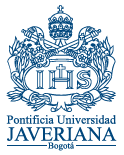 AccountancyAge - Reino UnidoPwC forges maritime supply chain link with Pole StarKPMG UK announce new audit structure – but is it enough?Will Deloitte get 5-year ban in India?TECHNICAL AND TRAINING AUDIT MANAGER - TOP 10 FIRMACCOUNTS & AUDIT STAFFGoldman Sachs chooses Mazars for audit – but does it really matterAudit sector needs a bold new regulatorKPMG UK announce new audit structure – but is it enough?Accounting Firms Being good at maths is no longer good enough. A growth mindset is what you’ll need.Audit Will Deloitte get 5-year ban in India?Accounting Firms 'A lot of businesses don’t even know about all the services which their accountant provides'Practice Five things we have learned from Accountex so farAudit The CMA has released its final report into the future of the audit marketAudit The madness of audit independenceAudit Life after BHS, Carillion, & Patisserie Valerie: Is there light at the end of the tunnel for audit?Practice Accounting in the North: An interview with EY's Bob WardAudit Audit vs R&D: “There is a clear conflict which accountancy firms aren’t dealing with”Audit Top accounting scandals in 2018Accounting Firms Top tips for updating your LLP AgreementMergers And Acquisitions UHY Hacker Young group firm merges with Hare & CoPractice Accounting in the North: An interview with EY's Bob WardPractice How can accountants grow their wealth?Practice Accountex puts the profession face to face with the futureAccounting and Corporate Regulatory Authority – Singapur Audit Practice Bulletin No. 3 of 2018Audit Practice Bulletin No. 2 of 2018XBRL Filing Enhancements: New multi upload tool and latest BizFinx preparation tool ReleasedCompany Director handed record fine for multiple Companies Act breachesFinancial Reporting Practice Guidance 1 of 2019: Areas of Review Focus for FY2018 Financial Statements under the Financial Reporting Surveillance Programme administered by ACRAAccountancy Europe – Internacional - NoticiasGDPR one year on: its impact on auditors and accountants?Audit PolicyWhy should I care about accountants?Study on EU statutory audit reformDigitalisation: auditing more than financial dataEvolution of SME audit in Europe from the perspective of the legislation and auditing standardsSingle audits ensure that government money is being well spentSMEAuditors, bitcoin and the need for mutual trustAuditor gives Yorkshire police a good governance makeoverAccounting Today Asia gets tougher on auditors after high-profile defaults  Female leadership on the rise, report findsData The 2019 Wealth MagnetsAICPA names 2019 Accounting Scholars Leadership Workshop graduatesIAASB finally gets new chairLatest U.S. salvo against Chinese firms on PCAOB audits could benefit Hong KongWeb Seminar The future of auditDeloitte CEO Cathy Engelbert to lead WNBAFirms & people on the move: ICPAS honors 2019 Women to WatchAccountants are ready for a cultural shiftVoices Are we there yet? Diversity and inclusion in finance and accountingActualícese.com - Colombia - NoticiasAuditoría de estimaciones contables y revelaciones relacionadas¿Qué puntos debe tener en cuenta el auditor de una entidad pública?Comité de auditoría: ¿qué debe hacer frente a los riesgos de las tecnologías de información?Auditoría de calidad: cinco principios a tener en cuenta durante su procesoLas noticias sobre revisoría fiscal, control y auditoría más importantes de 2018Comité de auditoría: ¿cuáles son las prácticas y tendencias líderes para que este sea efectivo?Comités de auditoría: ¿cuáles son sus mayores retos?Asegurar, asesorar y anticipar: claves para el buen desarrollo de la auditoría interna 3.0Auditoría forense: reunir, analizar, descubrir e investigar son verbos que conjuga esta profesiónAuditor externo: características que se deben tener en cuenta a la hora de evaluar su calidadRevisores fiscales, contadores y técnica contable en el proyecto de ley de financiamientoDeclaraciones tributarias certificadas con salvedades por parte del contador o revisor fiscalEs imperativo que contadores públicos y revisores fiscales ayuden en el proceso anticorrupciónObligados a tener revisor fiscal en 2019“Ética y profesión obligan al revisor fiscal a prevenir y denunciar actos de corrupción y sobornos”Facultades y potestad del revisor fiscal ante el consejo de administración de una copropiedadExpiden concepto sobre facultades del revisor fiscal en copropiedades¿Cuánto sabes sobre el ejercicio de la revisoría fiscal en copropiedades?Revisoría fiscal, profesión maltratada y juzgada en ColombiaNueva estructura de informe de revisor fiscal rige a partir del 1 de enero de 2019Modelo estándar de control interno y de gestión de calidad: ¿cuáles niveles lo componen?Control interno debe ser integral, permanente, autónomo y neutral¿Cómo disminuir los indicadores de fraude? Denunciar oportunamente y contar con canales para hacerloAlta gerencia colombiana se involucra con mayor frecuencia en la gestión contra el fraude¿Qué tan efectivos son los mecanismos creados para atacar la corrupción y fraude en las empresas?Considerar el fraude y los actos corruptos como “normales”, un desincentivo para nuevas denunciasRendición de cuentas y transparencia: ¿qué entidades estatales existen para ejercer control?“Ineficaces y pobres”, así es el balance de los programas gubernamentales anticorrupciónEfectividad del aseguramiento radica en la calidad de la auditoríaClaves para que la auditoría interna 4.0 sea una realidad en su empresaBig data y tecnologías de la información: retos de la auditoría interna para 2019Asesoría en la auditoría interna 3.0: en busca de un aseguramiento eficiente y efectivoMedida de aseguramiento para funcionarios de la Dian implicados en corrupciónLibros obligatorios de contabilidad para efectos fiscalesRevisores fiscales y contadores en la Ley de financiamientoReconocimiento de gastos no depende del cumplimiento de normas fiscalesResponsabilidad del revisor fiscal después de emitir su dictamenA menor corrupción, mayor crecimiento económico e ingresos fiscales para los paísesFiscalía alerta por fraude al sistema pensional colombianoTecnología antifraude, la nueva estrategia que está implementando el sector aseguradorRiesgo conductual: investigar, gestionar y reportar el fraude como un mismo componenteGuía de gestión del riesgo de fraude según el COSO (parte II)Elementos para el sistema de gestión de riesgo de fraude según el COSO (parte I)Nuevo sistema de gestión de calidad: enfoque basado en riesgosISAE 3000 (revisada) y modificaciones al Código de ÉticaIngresos globales de KPMG alcanzaron los 29.000 millones de dólares en 2018Accountants World - Estados Unidos de América - NoticiasNew Accounting Rules Drove Up U.S. Audit Fees in 2017Rate of Growth in Audit Fees Doubled in 2017Audit Quality Update – Professional Competency (Page 4)Converging Technologies Will Lead to ‘Continuous Auditing’2019 Hiring and Compensation Trends for Accounting FirmsSEC Approves Audit Exemption for Smaller FirmsTwo Internal Auditors Thought They Could Get Away with Insider Trading, LOLBig Four Firm KPMG Identifies Top Four Skills Required for Blockchain CareerAudit Problems on the Decline Worldwide‘Opinion-Shopping’ Compromises Auditor IndependenceAICPA Rescinds Guidance on Prior-period AuditsHow to Win a New York Sales Tax Audit, Despite Poor RecordkeepingAccounting Firms’ Consulting Revenue Surpasses $25BDeloitte Leads in New SEC Clients in Q1African Organisation of English-speaking Supreme Audit Institutions (AFROSAI-E) – Internacional - NoticiasCOASTAL AND MARINE ENVIRONMENTS IN AFRICA: A COOPERATIVE AUDIT BY AFROSAI-EAnd the Best Performance Audit Report for 2018 Prize goes to… SAI Mauritius!﻿Integrated Annual Report 2018African Professionalisation Initiative Request for Proposals: Accelerated Learning Materials and Online Learning PlatformAmerican Accounting Association (AAA) - Estados Unidos de América MERRY CHRISTMAS, SOX 404(b): Notwithstanding the vehemence of its critics, federal rule on corporate audits is valued by investors, study findsAccounting expertise in the executive suite is not necessarily a virtue, study finds, especially in firms with excess pay at the topOpinion-shopping for auditors pays off for troubled firms but to the likely detriment of investors, research findsAmérica Institute of Social and Ethical AccountAbility - Internacional – NoticiasAccountAbility Releases 2018 Addendum for the AA1000 Assurance StandardAmerican Institute of Certified Public Accountants (AICPA) - Estados Unidos de América - NoticiasNorth American CFOs’ optimism falls sharplyAICPA publishes broker-dealer working draftASB changes align GAAS with PCAOB standardsFASB proposes extending 2 GAAP alternatives to not-for-profitsTest your knowledge of 2018 accounting newsGAAP, SEC taxonomies for 2019 are availableThe 2018 accountants technology gift guideNew standard proposed for forensic services engagementsWhat PCAOB inspectors will look for in 2019Employee benefit plan auditing rules to changeProposed rules would exempt corporate US shareholders from Sec. 956IASB clarifies definition of ‘material’FASB permits new benchmark rate for hedge accountingFASAB proposal seeks clearer materiality guidanceSEC proposes clarifying broker-dealer exemptionAICPA’s Auditing Standards Board Issues Suite of Standards on Auditor ReportingAICPA Assurance Research Group Selects Blockchain Research for 2019 AwardAICPA Brings Consistency, Clarity and Transparency to Valuation of Financial Instruments with Launch of new Credential and Performance FrameworkAICPA Partners with CPA Firms on New Diversity Program for StudentsAnti-Fraud Collaboration – Estados Unidos de América – NoticiasNon-GAAP Measures – What Do They Say About Fraud Risk?Oversight of Corporate CultureEncouraging the Reporting of MisconductInnovative Case StudiesAddressing Challenges for Highly Subjective and Complex Accounting AreasAsian-Oceanian Standard-Setters Group (AOSSG) – Internacional – Noticias Meeting of ISAR of UNCTAD in Geneva.Reporting Islamic Financial Transactions under IFRSAssociation of Certified Forensic Investigators of Canada (ACFI) - Canadá - NoticiasWhat Fraud Victims Should Know About the Tax Consequences on Settlements in Fraud Actions – Norman GrootACFI Update: Jan 2019ACFI Update: Nov 2018ACFI Update: Oct 2018ACFI Update: Sep 2018Association of Chartered Certified Accountants (ACCA) - Reino Unido - Noticias y artículosACCA responds to reviews of the audit market‘Think small first’ – ACCA responds to concerns on auditing standards for smaller and less-complex entitiesNew research reveals 48% of public believe auditors ‘could prevent company failures’ACCA signs Memorandum of Understanding with the Chamber of Auditors of Republic of KazakhstanAssociation of International Accountants - Internacional - NoticiasGREEK REGULATOR APPROVES AIA TO PROVIDE CPD TO STATUTORY AUDITORS / ACCOUNTANTSKPMG GIVES ADVICE ON MAKING TAX DIGITALAssociation of Accountants and Auditors "Sodruzhestvo" (AAAS) - Federación RusaThe Supreme Audit Institutions of Russia and Bulgaria have updated the Cooperation AgreementDmitry Zaitsev: the new role of auditor – researcher and consultantSupreme audit institutions discussed preparations for the XXIIIrd INTOSAI CongressEvolution of Auditing: from financial audit to the strategic one.Asociación Bancaria y de Entidades Financieras de Colombia (ASOBANCARIA) - Colombia - Noticias y publicacionesEdición 1163 | Discurso de Instalación – XII Congreso de Prevención del Fraude y SeguridadPrevención y detección del lavado de activos y la financiación del terrorismo a través de Estados Financieros|Agenda|16° Congreso Panamericano de Riesgo de Lavado de Activos y Financiación del TerrorismoNORMATIVIDAD APLICABLEEdición 1179 | Sistema Integral de Administración de Riesgos: un paso más hacia las mejores prácticas internacionalesEdición 1178 | Riesgo cibernético y el futuro de la estabilidad financieraEdición 1177 | Riesgos externos: Estados Unidos, China y Europa, un balance de corto y mediano plazoAuditing and Assurance Standards Board (AUASB) - Australia – NoticiasAuditing and Assurance Standards Board Chair welcomes latest ASIC Audit Inspection ReportAUASB issues Revised ASA 540 Auditing Accounting Estimates and Related DisclosuresClimate-related and other emerging risks disclosures: assessing financial statement materiality using AASB Practice Statement 2AUASB issues the updated AUASB GlossaryAUASB submits feedback on ED ISA 315Audit Quality in Australia: The Perspective of Audit Committee ChairsArab Society of Certified Accountants (IASCA) - Internacional – Noticias Abu-Ghazaleh Announces the Launch of IASCA Online Examination SystemAbu-Ghazaleh: ASCA/Jordan Issues the Arabic Version of International Public Sector Accounting Standards 2017 HandbookAbu-Ghazaleh Voices IASCA’s Readiness to Serve Libyan Audit BureauThe International Arab Society of Certified Accountants (IASCA) organizes a training course titled "IFRS 9" for TAGI employeesAbu-Ghazaleh: Renewal of IASCA’s Accreditation for Practicing Auditing Profession in the UAENew Education Standard Focuses on Professional DevelopmentTax Transparency, Complexity, Inequality and Corruption are the Biggest Concerns for the Public in ...IASCA Incorporates VAT in IACPA SyllabusAuditing Practices Board (APB) - Reino Unido - NoticiasFormal Complaint delivered against KPMG and David Costley-Wood, relating to SilentnightNames of audit reviews publishedImplementation study: Business model reporting; Risk and viability reporting – Where are we now?Hearing regarding KPMG and membersKPMG admit Misconduct in connection with client asset reports for BNY Mellon entitiesAsian Organisation of Supreme Audit Institutions (ASOSAI) - Internacional - NoticiasAnnouncement of the 54th ASOSAI Governing Board MeetingAnnouncement of the First Meeting of the 12th ASOSAI Research ProjectLaunch of the 12th ASOSAI Research ProjectThe 14th ASOSAI Assembly, and the 52nd and 53rd ASOSAI GBM, and the 7th ASOSAI Symposium held in Hanoi, VietnamINTOSAI CBC Subcommittee on Cooperative Audits: Call for experiences on cooperative auditsAuditors (Caub) -  Bolivia REIVINDICACIÓN DE LA PROFESIÓN DE AUDITORAIC-CICNP CONTADOR INTERAMERICANO CERTIFICADO EN LA NIIF PARA PYMESEFECTIVIDAD DE LA FUNCIÓN DE AUDITORÍA INTERNACOMPENDIO DE NORMAS DE CONTABILIDAD Y AUDITORÍA 2018VENTAJAS NOMBRAMIENTO DE AUDITOR DE CUENTAS Y SUS PUESTOS DE DESIGNACIÓN FORZOSABank for International Settlements (BIS) - Internacional - Noticias y publicacionesLa comunidad supervisora internacional se reúne para debatir los retos futuros de la supervisión y la regulación bancarias mundialesFSB and standard-setting bodies publish final report on effects of reforms on incentives to centrally clear over-the-counter derivativesEl Comité de Basilea finaliza sus principios sobre pruebas de tensión, analiza fórmulas para acabar con prácticas de arbitraje regulatorio, aprueba la lista anual de G-SIB y debate sobre el coeficiente de apalancamiento, los criptoactivos, el marco para el riesgo de mercado y la implementaciónMarkets Committee analyses changes in fast-paced electronic marketsPayment, clearing and settlement operators meet on global cyber-resilienceInvestment, technological transformation and skillsInvestment, technological transformation and skillsInvestment, technological transformation and skillsCanadian Public Accountability Board - Canadá – Noticias2019-21 Strategic Plan: Accelerating Audit QualityAuditing in the crypto-asset sectorCPAB response to the exposure draft on the proposed International Standard on Auditing 315 (Revised)CPAB releases 2018 fall inspections results2017-2018 Stakeholder Survey SummaryCentral Bank of the Russian Federation - Federación Rusa – Noticias El Ministerio de educación recomienda que el tutorial del Banco de Rusia en la educación financiera para el aprendizaje en todas las escuelasBanco Interamericano de Desarrollo (BID) - Internacional - Noticias y publicacionesBID y Microsoft fortalecen su colaboración para aumentar la transparencia con tecnologíaCertified General Accountants Association of Canada – CanadáCanadian CPA bodies sign memorandum of understanding with the Institute of Chartered Accountants of IndiaCPA Canada signs first agreement with the ICAEWCanada lags internationally on tax reformChamber of Auditors of the Czech Republic - República Checa – Noticias Auditor č. 10 jako nostalgická vzpomínka na počátky profeseNávod na výnosy z Auditora č. 9Chartered Financial Analyst (CFA) InstituteCFA Institute and the Middle East Investor Relations Association sign an MoU to improve transparency and corporate governance standards in the regionChartered Accountants Ireland - Irlanda - Noticias Institute responds to second CMA consultation on UK statutory auditGuidance in relation to audit experience and impending BrexitTwo steps to protecting your organisation against repeated fraudChinese Institute of Certified Public Accountants (CICPA) - China - NoticiasIAASB Modernizes Auditing of Accounting Estimates in Support of Audit Quality (2018-10-15) [762]Asociación China para el Avance del Anuncio de la Auditoría del Informe Anual 2018 de la Compañía Cotizada (Fase IX)Asociación China para el Avance del Anuncio de la Auditoría del Informe Anual 2018 de la Compañía Cotizada (Octava edición)La firma de CPA de CICPA se enfrenta a la suspensión del comercio de acciones y la eliminación de ...El número de miembros de la Asociación China ha alcanzado los 256.000.Anuncio sobre asuntos relacionados con la inscripción del Examen Nacional Unificado para Contadores Públicos Certificados en 2019Informe de análisis de examen nacional unificado de 2018 para contadores públicos certificadosColegio de contadores de chile - chile – noticias “Contadores aseguran que sus asesorías siguen siendo claves”María Victoria Hidalgo, colegiada. «Los contadores somos parte de la columna vertebral del funcionamiento económico del país»Nuevo convenio con BPO-AdvisorsColegio de Contadores Públicos de México, A.C. – MéxicoActividades de la CAISPF a las firmas de auditores externosAuditoría forense, fiscalización en un México fracturadoAuditoría al desempeño, medición de la ética profesionalGestión organizacional, Sistema Nacional AnticorrupciónAdministración de riesgos, modernizar la profesiónMarco Integrado de Control Interno: Aplicación práctica en el sector públicoControl Interno y Administración de Riesgos: Dos elementos vitales de las empresasModificaciones y desafíos un análisis sobre el Modelo COSOControl Interno: Una herramienta indispensableFirmas de Contadores Públicos: Enfoque en la calidadResponde al cuestionario: ¿Cuál es tu IQ para el fraude?La banca en México a cuatro años de la Reforma FinancieraComisión Europea - Internacional – DocumentosΑ renewed partnership with Central AsiaBetter Regulation principlesSecurity Union and Antitrust caseΝew rules for financial sanctions in infringement cases and BrexitVAT Fraud: New tool to help EU countries crack down on criminals and recoup billionsStrengthening the Commission's oversight in a modern and robust anti-fraud systemSecurity Union: Commission receives mandate to start negotiating international rules for obtaining electronic evidenceComunidad Contable - Colombia – NoticiasObligados a tener revisor fiscal en 2019Los revisores fiscales presos en las compañías liquidadasLa prueba de idoneidadEl CTCP somete a discusión pública el proyecto de modificación de las normas internacionales de auditoría y aseguramiento de la información¿Existe una crisis de salarios y honorarios bajos para los contadores públicos?Fraude a través de la ingeniería social: el desafío es la prevenciónCódigo Internacional de Ética para Contadores Profesionales 2018Confederation of Asian and Pacific Accountants (CAPA) - Internacional – NoticiasInfluential Leader and Volunteers needed to serve on Global Standard-Setting BoardsCAPA 2018 Annual Review now availableConsejo Técnico de la Contaduría Pública - Colombia - Noticias031 06/02/2019 INDEPENDENCIA PROFESIONAL - REVISOR FISCAL - AUDITOR EXTERNO DescargaPresidente del CTCP participó como panelista para dar su visión sobre El Rol del contador y el revisor fiscal en materia tributariaREPRESENTACIÓN COLOMBIANA EN EL ISAR 35 QUE SE DESARROLLA EN GINEBRA, SUIZAEx consejero Daniel Sarmiento Pavas es elegido por el IAASB para los CAG de Auditoría y Ética en representación de LatinoaméricaContraloría General de la República – ColombiaContraloría inicia Auditoría Articulada a megaproyectos de reconstrucción de Gramalote y Plan Jarillón de CaliAsegura la Contraloría General en una auditoría: Modificación de tarifa de aseo del relleno sanitario Doña Juana, que ordenó la CRA, va en contravía de la normatividad ambientalRevela Auditoría de Cumplimiento de la Contraloría: Malos indicadores de sostenibilidad financiera de las EPS evidencian serias debilidades en el control y vigilancia que ejerce la SupersaludCon ocasión de las inundaciones en Aeropuerto El Dorado, Contraloría inicia auditoría al contrato de concesiónAuditoría de la Contraloría cuestiona calidad, durabilidad y soporte técnico de algunas vías terciarias, financiadas con regalíasAuditoría de la Contraloría raja Plan Nacional de Seguridad Vial: Más de 5 millones de vehículos de los 13,5 millones inscritos en el RUNT se encuentran sin SOAT y sin Revisión Técnico Mecánica, aumentando riesgos de accidentalidad vialContraloría General de la República y Asocapitales firmaron convenio para realizar estudio de responsabilidad fiscal en ciudades capitalesInclusión en el Control Fiscal: una política y un derecho de los ciudadanos“Necesitamos más jueces y fiscales”, dice el Contralor Carlos Felipe CórdobaDeloitte Touche Tohmatsu (DTT) - Internacional – NoticiasDeloitte named a leader in Enterprise Insights Services by independent research firmDeloitte Global Survey: With Deregulatory Moves and Emerging Technologies, Financial Institutions Are Beginning to Reengineer Their Risk Management Systems, Albeit SlowlyFormer Deloitte Partner becomes Chairman of the Japanese standard-setterDeloitte LLPDeloitte recognized as an undisputed leader for fourth consecutive time in HR operations consulting by ALMDeloitte named a leader in Asia Pacific in managed security services by IDCDeloitte Global 2019 life sciences outlook: Accelerating change in life sciences through focus and transformationDeloitte ranked by Brand Finance as the most valuable “commercial services” brand in the worldDeloitte Global mining report explores key trends in 2019Managing cyber risk in the electric power sector: Deloitte Global reportDeloitte Global report finds the world’s top retailers achieved strong growthNew research by Deloitte identifies four leadership personas succeeding in the Fourth Industrial Revolution: Social Supers; Talent Champions; Data-driven Decisives and Disruption DriversDeloitte's Corporate Finance practices recognized by Mergermarket as the most active M&A advisor in the worldBuilding a framework for innovation in the retail power sector: Deloitte reportDeloitte Global’s 2019 health care outlook explores key trends shaping the futureDeloitte recognized as a global leader in cybersecurity consulting by ALMDeloitte launches 2019 edition of its City Mobility Index, an exploration of urban transportationDeloitte Study: Consumers Pump the Brakes on Autonomous Vehicle AdoptionDeloitte named a leader in worldwide business consulting by IDC MarketScape, reclaims #1 position in consulting globally by GartnerDeloitte explores the Smart Future at CES 2019Deloitte Global TMT Predictions 2019Deloitte Announces 2018 Asia Pacific Technology Fast 500™ Rankings, with highest growth ever for all 500 at 987%For developing cities, private participation crucial to financing infrastructure innovation: Deloitte Global reportDeloitte to launch ready-to-deploy, subscription-based solutions on SAP® Cloud PlatformUnlocking the potential of the Fourth Industrial RevolutionDeloitte pledges support to Standards of Conduct for Business in Tackling Discrimination against Lesbian, Gay, Bi, Trans, and Intersex peopleDeloitte announces record revenue of US$43.2 billionTwo billion youth at risk of being left behind in workforce of tomorrow without business leadership and new solutions, according to new reportAbout us 2018 Global Impact ReportDeclining costs and technology are powering renewable energy demand according to new Deloitte reportDeloitte establishes Future of Mobility Solution Center to address global mobility challengesDeloitte report finds global construction demand drives revenue growthThe new physics of financial services: How AI is reshaping the industryCommercial aerospace revenues continue deceleration, while defense speeds ahead according to Deloitte Global reportDespite rising crises, Deloitte study finds organizations’ confidence exceeds crisis preparednessPaying for a Smart City: Deloitte Report Examines the Fund, Finance or Procure Options for Smart ProjectsDeloitte Study: Trust in autonomous technology most improved among consumers in China, while trust in who can bring autonomy to market diverges across AsiaDeloitte launches second phase of its City Mobility IndexGlobal A&D industry poised for sustained growth in 2018 and beyond, following muted gains in 2017Deloitte expands commitment to UNLEASH Innovation Lab solutionsDeloitte finds millennials’ confidence in business takes a sharp turn; they feel unprepared for Industry 4.0As dependence on third-parties grows, Deloitte Global study reveals 70% of organizations recognize an increase in risk but remain ill-equipped to deal with themDeloitte Study: 73 Percent Report C-Suite Isn’t Working TogetherDeloitte Partner Richard Hayler joins the IVSC’s Standards Review BoardEuropean Confederation of Institutes of Internal Auditing- InternacionalBoards face greater risksThe future of corporate reportingUpdate Ferma-ECIIA Cyber Risk Governance ReportEC to update non-financial reporting directiveECIIA response to the European Commission consultation ‘Fitness check on the EU framework for public reporting by companies’ECIIA General Assembly 2018European Federation of Accountants and Auditors for SMEs (EFAA) – InternacionalEFAA Responds to Proposed Revised Risk Assessment Audit StandardEuropean Accounting Association (EAA) - Internacional – ArtículosAuditor Independence, Current and Future NAS Fees and Audit Quality: Were European Regulators Right?Experience of Audit Committee Members and Audit QualityEFAA Report Presents Evidence on the Value of Audit for SMEs in Europe EFAA Raises Concerns About Proposed ISA 315 (Revised) on Risk AssessmentEuropean Organisation of Supreme Audit Institutions (EUROSAI) – Internacional Meeting of EUROSAI Audit Methodology ExpertsGuideline on the social utilisation and transparency of public sector auditsWe are only a few audits short from 2000 materials in the EUROSAI database of audits!The EUROSAI TFAE has been awarded the I Awards Integrity in Public Management!Call for sharing on INTOSAI’s Virtual Catalogue the experiences derived from EUROSAI cooperative auditsInvitation to all EUROSAI members to participate in the E-course on auditing environmental impacts of infrastructureExternal Reporting Board (XRB) – Nueva ZelandaWondering how to audit service performance information?XRB Board changes announcedEY - Internacional – NoticiasLong-term value based on transparency, smart tech and new skills are set to transform corporate reportingEmbankment Project for Inclusive Capitalism releases report to drive sustainable and inclusive growthRisk management function must evolve to become trusted advisors as banks reinvent themselvesSearch for new markets and technology fuels advanced manufacturing M&AGas and renewables deals drive soaring power and utilities M&AShift in global mining dealmaking sentiment could signal M&A reboundLeading renewable energy markets cautious amid geopolitical uncertainty and technology disruptionIncreased competition fuels resilient Asia-Pacific M&A despite geopolitical and global trade challengesICO portfolio is down by 66% in the first half of 2018, according to EY studyCybersecurity in organizations must enable competitive advantage while they continue to protect and optimize security, EY report revealsFamily-owned businesses show greater technology focus but lack gender diversity at board levelEuropean M&A propels 2018 power and utilities deal value to all-time highOil and gas M&A deal value increased in 2018 despite lower deal volumeDivestment intent remains near record levels as companies streamline to competeMedia and entertainment companies must look beyond Gen Z to compete amid shifting customer demographicsEY Intelligent Move Solution launches to help organizations migrate to SAP S/4HANA®Oil and gas digital investment set to surge as efficiency drive intensifiesEY and Kinaxis join forces to drive supply chain reinvention for the digital ageAcquisitions to create scale and digital alliances to bolster life sciences M&A outlook in 2019Digital skills shortage in Europe poses risks for the continent’s future growthMegadeals and unicorn IPOs characterize 2018 deal landscape; trend to continue in 2019As growth remains sluggish, technology and innovation are key to drive agile growth, EY insurance outlook 2019 revealsLicense to operate is top mining risk as stakeholder landscape shiftsNonfinancial disclosures are essential to most institutional investorsTechnology, media and entertainment, and telecommunications executives moderate their near-term dealmaking expectationsDisruption spurs oil and gas M&A despite pause in oil price recoveryConsumer-facing companies risk irrelevance due to a lack of bold transformation plansFederación de Contadores Públicos de Colombia - Colombia – NoticiasFedecop - Memorias XXXIV Simposio Sobre Revisoria Fiscal Cali ColombiaXXXV Simposio Sobre Revisoría Fiscal Manizales, CaldasSeminario Taller Norma Internacional de Control de CalidadFinancial Accounting Standards Board (FASB) - Estados Unidos de América - Noticias 2019 GAAP Financial Reporting Taxonomy and SEC Reporting Taxonomy Now AvailableFinancial Accounting Foundation Statement on the Appointment of Sagar Teotia as Acting Chief Accountant at the SEC and the Departure of Wesley R. Bricker"Standards That Work: Rising to the Meet the Future" Remarks of FASB Member Hal Schroeder at Bloomberg Tax/Deloitte “Financial Instruments: The Way Forward” Conference, Washington, DCSEC Accepts 2019 GAAP Financial Reporting Taxonomy and SEC Reporting TaxonomyFASB Clarifies Implementation Guidance and Disclosure Requirements in Leases StandardRegistration Opens for April 4 FASB Webcast: IN FOCUS: 2019 GAAP and SEC Reporting Taxonomy Improvements and SEC UpdateFASB to Host Online Training Forum for Continuing Professional Education ProvidersFinancial Executives International (FEI) – InternacionalCCR Comments on the SEC’s Proposal to Simplify Disclosure Requirements for Certain Registered Debt OfferingsFinancial Reporting Council (FRC) - Reino UnidoFRC launch consultation on changes to Third Country Auditors (Fees) InstrumentFRC publishes a list of companies whose Report and Accounts have been reviewedFRC comment on Sir John Kingman's independent review of the Financial Reporting CouncilFRC Announces Future of Corporate Reporting Advisory GroupFRC issues a suite of staff factsheets on aspects of FRS 102FRC issues revised auditing standard and consults on guidance for quality bank auditsAuditors must improve their work on the ‘front end’ of company reportsReview of 2016 Audit StandardsFRC announces 2019/20 audit thematic reviews, priority sectors and audit areas of focusDevelopments in Audit event - speechesFRC comment on the CMA's review of the audit sectorFRC sets out new strategic focus to ensure audit serves the public interestFRC issues Position Paper: next steps for development of Ethical and Auditing StandardsAccounting and audit 'no deal' lettersFRC consults on stronger Going Concern standard for auditorsFinancial Reporting Council (FRC) - Australia - NoticiasFRC media release on Audit QualityMonitoring Group: Strengthening the Governance and Oversight of the International Audit-related Standard-Settings Boards in the Public Interest Consultation [PDF 199KB]Financial Services Commission - Korea – Noticias Banks' Financial Payment System To Be Open to Fintech FirmsFintech Policy Direction for 2019Large Kospi-listed Companies to Make Mandatory Disclosure of Key Information About Corporate Governance From 2019GAA Accounting - Internacional Conducting your career auditNew technologies set to power an auditIT as a key audit matterFollowing up internal audit findingsAudit quality is paramountFighting fraudAre accountants ethically aware?Government Accountability Office (GAO) - Estados Unidos de AméricaFees, Fines, and Penalties: Better Reporting of Government-wide Data Would Increase Transparency and Facilitate OversightDOJ and FBI Have Taken Some Actions in Response to GAO Recommendations to Ensure Privacy and Accuracy, But Additional Work Remains Bureau of the Fiscal Service's Fiscal Year 2018 Schedules of the General Fund Action Is Needed to Address the Federal Government's Fiscal Future Securities and Exchange Commission Overview of EPA's Efforts to Produce Assessments Federal Insurance and Other Activities That Transfer Risk or Losses to the Government Federal Deposit Insurance Corporation Funds' 2018 and 2017 Financial Statements Grupo Latinoamericano de emisores de Normas de Información Financiera (GLENIF) - Internacional – NoticiasGlenif participa en la 35ª sesión del ISARSeminario Internacional sobre NIIF y NIF – Tendencias y Perspectivas de la Normatividad Contable MundialHong Kong Institute of Certified Public Accountants - Hong Kong – NoticiasRepresentatives of the Hong Kong Institute of Certified Public Accountants and the Accounting Standards Board of Japan Hold Meeting in Hong KongNewHKICPA calls for tax measures to enhance competitiveness amid challenging outlookHKICPA applauds outstanding Corporate Governance performers, calls for stronger board accountability to promote investor confidenceIAS PLUS - Internacional - NoticiasSEC Statement in connection with the 2018 AICPA Conference on Current SEC and PCAOB DevelopmentsInstitute of Certified Public Accountants of Kenya - Kenia – NoticiasProvision of Audit Services-Orient SaccoTORs: Short-term consultancy to develop a database for tracking of Public Audit Queries and Trend AnalysisICPAK Raises alarm over county taxesICPAK at 40 DocumentaryICPAK Reaches Out to DPP for Collaboration In Enhancing AccountabilityInter-Professional Forum SynopsisInformation Systems Audit and Control Association and Foundation (ISACAF) – Internacional@ISACA Volume 5 | 6 March 2019 Learn MoreJournal Online-Exclusive: Conducting User Activity Monitoring Using Existing IT Infrastructure Learn MoreCOBIT Focus: Designing Your Organization’s Custom COBIT Learn MoreJournal Volume 2, 2019 Articles Now Available Learn MoreJournal Blog: How to Ensure Data Privacy and Protection Through Ecosystem Integration Learn MoreISACA Introduces COBIT 2019 Training Resources Learn MoreGlobal Technology Association ISACA Launching Future-focused Initiatives in Its 50th Anniversary Year Learn MoreCOBIT 2019 Design Guide and Implementation Guide now available! Learn MoreISACA and CMMI Institute release global research on building a cybersecurity culture Learn MoreInstitute of Chartered Accountants in Australia - Australia – NoticiasThe benefits of using analytics in an auditWatch: Reporting and Assurance in 90 Seconds – January 2019Spotlight on Forensic Accounting: Impacts Of The Hayne Royal CommissionOutsourcing, offshoring and collaboration through My CA2019 predictions for the accounting professionRise of the Virtual CFO: linking people and technology to strategyDavid Armstrong FCA discusses staffing and business growthRoss Greenwood podcast promotes CAs for tech adviceInstitute of Chartered Accountants in England and Wales ICAEW- Reino UnidoAudit & Beyond 2019Assurance Review Engagements on Historical Financial Statements - Revised (TECH 09/13)Firms fall foul of US reporting rulesEY Australia gives staff three months leaveICAEW downgrades economic forecast for 2019Boards must save themselves from drowning in informationWhat to do if you missed the self assessment deadline, explains ICAEWBusiness confidence continues to fall due to UK and global economic worriesPwC finds $7.4bn accounting fraud at SteinhoffPwC US to pay £253m over Colonial BankKPMG faces Patisserie Valerie shareholder suitEY appointed as Interserve administratorsUS watchdog finds fault with EY and RSMInstitute of Chartered Accountants of Barbados - Barbados – NoticiasLimitation Clauses in the Auditors ReportInstitute of Chartered Accountants of India (ICAI) - India – Noticias UDIN Being Made Mandatory in 2nd Phase for GST & Tax Audit Reports - (14-03-2019)Standards on Internal Audit (SIAs) as issued by the Institute of Chartered Accountants of India - (27-11-2018)Publication on Valuation: Professionals' Insight - Series 2 as brought by Valuation Standards Board, ICAI - (22-02-2019)Institute of Chartered Accountants of Jamaica - Jamaica - NoticiasInstitute of Chartered Accountants of Scotland - Reino Unido – Noticias Shaping the future of auditGood onboarding = staff retentionFixing the trust crisisIs a posting overseas right for me?Protecting accounting and tax dataAccountability for the futureHow to be headhuntedAP automation: fact or fiction?Your guide to digital transformatio..Millennial retirement strategiesWhat makes you proud to be a CA?5 signs of an email scamInstitute of Chartered Accountants of Trinidad and Tobago (ICATT) - Trinidad y Tobago – NoticiasChanges to the Global Auditor ReportingGuidance Note to Members Re: Reading of Auditor’s Reports at Annual General Meetings (AGMs)New Auditor’s ReportInstitute of Cost and Work Accountants of India - India - NoticiasThe draft of certain regulations further to amend the Cost and Works Accountants Regulations, 1959 - Gazetted Notification.Ministry of Corporate Affairs issued the Companies (Cost Records and Audit) Amendment Rules, 2018.The report by the Committee of Experts on Regulating audit firms and the Networks constituted by Ministry of Corporate Affairs, Government of India has been released for public comments and feedback.Recommendations made during 32nd GST Council Meeting held on 10.01.2019.Institute of Internal Auditors (IIA) – InternacionalBlog: ​10 Emojis That Sum Up An Internal Auditor's LifeNew Report Weighs Internal Audit ResponsibilitiesNew Books Provide Guidance for Modern Internal Audit ExecutivesBlog: ​The Journey for Internal Audit Holds Valuable LessonsInternal Auditors Challenged to Innovate at ‘The Speed of Risk’Internal Audit Student Profile: Beth White, Kennesaw State University2019 North American Pulse of Internal Audit Report Identifies Potential Misalignment in Corporate Risk LandscapeBlog: A Preview of the 2019 Pulse of Internal Audit ReportBlog: Internal Auditors: What Is It You Do?Internal Audit Foundation Issues RFP for Research on Defining and Measuring Internal Audit’s ValueBlog: Wells Fargo Further Empowers Internal AuditBlog: Being the Bearer of Bad News Is Never Easy for Internal AuditBlog: The Challenges to Internal Audit in a Zettabyte WorldBlog: Internal Auditors: If You See Something, Say SomethingNEW! Global Knowledge Brief, “Approaches to Upskilling for Internal Auditors”Blog: ​8 Headlines That Defined 2018 for Internal AuditBlog: My Top 10 Blog Posts of 2018: What They Say About Internal AuditorsBlog: If Internal Audit Is Not Making an Impact, Roll Up Your SleevesBlog: ​An Early Look at Internal Audit Priorities for 2019Blog: When You Spot Fraud, Don't Break the EggsThe IIA Releases New Implementation Guidance for Code of EthicsInstitute of Public Accountants (IPA) - AustraliaAccountants In Position To Help Fill Advice GapIpa Digital Content Platform Takes On New DimensionRoyal Commission Findings Should Point To True Trusted AdvisersSuper Fund Trustees Must Be AccountableIs our super, super competitive, super efficient?Accounting Profession Spearheads Attack On CorruptionInstituto de Auditores Internos de Colombia - Colombia – NoticiasLa Nota del Día: Auditoría Interna vs Auditoría Externa ¿Misma función, diferentes roles?El Rol de Auditoría Interna en el Proceso de Control.El Rol de Auditoría Interna en el Proceso de Gestión del Riesgo.El Rol de Auditoría Interna en el Gobierno de las Organizaciones.La Nota del Día: Gobierno, Riesgos y Control: El foco de la Auditoría Interna que agrega valorAspectos a Considerar en las Comunicaciones con la Alta Dirección y el Consejo.La Supervisión como Herramienta de Gestión de la Auditoría Interna.Administración de la Actividad de Auditoría Interna.Independencia y Objetividad: dos elementos claves para agregar valor a la organización.Propósito, Autoridad y Responsabilidad de la Auditoría Interna.Instituto de Censores Jurados de Cuentas de España – EspañaLos auditores calculan que cerca de 300 empresas de la Comunidad Valenciana tendrán que presentar obligatoriamente el informe de información no financieraLos auditores detectan un empeoramiento en la liquidez, en los resultados y en el endeudamiento de las empresas en EspañaLos auditores calculan que 150 empresas de las Islas Canarias tendrán que presentar obligatoriamente el informe de información no financieraLos auditores valoran positivamente la Ley de información no financiera y diversidadLos auditores premian el compromiso con la transparencia a la Asociación Tutelar Aragonesa De Discapacidad Intelectual ( ATADES)Instituto de Contabilidad y Auditoria de Cuentas (ICAC) – EspañaProcedimientos electrónicos en el Registro Oficial de Auditores de Cuentas. Nota informativa sobre consultas al registro oficial de auditores de cuentas. Consulta: Sobre si el verificador del estado de información no financiera, en aplicación de lo establecido en la Ley 11/2018, de 28 de diciembre, podría ser el auditor de cuentas de la entidad o qué condiciones debe reunir éste. Consulta: Sobre determinadas cuestiones relacionadas con el ámbito de aplicación de la obligación de publicar el estado de información no financiera. Institut der Wirtschaftsprüfer in Deutschland e.V. - Alemania – NoticiasExposure Draft: Proposed International Standard on Auditing 315 (Revised) Identifying and Assessing the Risks of Material Misstatement and Proposed Consequential and Conforming Amendments to Other ISAsAccountancy Europe: Annual Report 2018.IAASB: Professional skepticism Communiqué.Instituto dos Auditores Independentes do Brasil – BrasilIbracon apoia pesquisa sobre profissionais de Auditoria Independente no Brasil18/02/2019 - CFC altera redação da NBC TA 250 sobre leis e regulamentos na auditoria de demonstrações contábeis31/01/2019 - CRE divulga lista de auditores indicados para o Programa de Revisão Externa de Qualidade 201930/01/2019 - Auditoria Independente: CFC sugere alterações na Instrução CVM 30811/12/2018 - Norma Técnica que trata observância à leis e regulamentos na execução de auditoria de demonstrações contábeis disponibilizada em audiência pública15/02/2019 - Atualização do Código de Ética do profissional da contabilidade é publicado no DOUInstituto Guatemalteco de Contadores Públicos y Auditores – GuatemalaCONFERENCIA – el dictamen de auditoría para empresas que solicitan financiamiento bancarioConferencia Planes y enfoques de fiscalización SAT 2019Instituto Nacional de Contadores Públicos de Colombia (INCP) – ColombiaPCAOB proporciona orientación sobre ‘asuntos críticos de auditoría’Documento de consulta: Aseguramiento de informes externos extendidosDIAN responde preguntas frecuentes sobre el reporte de conciliación fiscalRevisiones propuestas a la parte 4B del Código de Ética para ContadoresInternational Association of Practising Accountants (IAPA) - Internacional – NoticiasIAPA welcomes new firm in MadagascarAmazing growth for IAPA International – a record breaker of 15 new firms from 16 countriesIAPA announces the appointment of 9 new firms in the EMEA regionIAPA confirms fantastic new deals with strategic partners, offering added value to IAPA membersIAPA is delighted to welcome new firm in PakistanIAPA offers members practical insights on technologies to transform their firmsInternational Federation of Accountants (IFAC) – Internacional Exposure Draft, International Standard on Quality Management 1, Quality Management for Firms that Perform Audits or Reviews of Financial Statements, or Other Assurance or Related Services EngagementsExposure Draft, International Standard on Auditing 220 (Revised), Quality Management for an Audit of Financial Statements2018 Handbook of International Quality Control, Auditing, Review, Other Assurance, and Related Services PronouncementsConsultation Paper, Extended External Reporting AssuranceEnabling the Accountant's Role in Effective Enterprise Risk ManagementInternational Forum of Independent Audit Regulators (IFIAR) - InternacionalIFIAR releases Report on Survey of Audit Regulators’ Enforcement RegimesRomania ASPAAS and Saudi Arabia CMA join IFIAR as new MembersInstituto Mexicano de Contadores Públicos, A.C. (IMCP) - México – Noticias Análisis de Datos en la AuditoríaEl auditor externo en el papel de comisarioCirular Única de Auditores ExternosEvolución y futuro de la auditoría de estados financierosFiscalización de obras de construcciónSanciones de la Norma de Revisión de Control de CalidadBeneficios de la Norma de Control de Calidad en su firmaProcedimiento para una revisión de control de calidadInternational Monetary Fund (IMF) - Internacional - Noticias y documentosTitle: Anchor Me: The Benefits and Challenges of Fiscal ResponsibilityTitle: Fiscal Redistribution and Social WelfareTitle: Do Fiscal Rules Cause Better Fiscal Balances? A New Instrumental Variable StrategyTitle: Fiscal Implications of Government Wage Bill SpendingInternational Organization of Securities Commissions (IOSCO) - Internacional – NoticiasIOSCO issues good practices to assist audit committees in supporting audit quality 17 Jan 2019 - View ReleaseJurisdictions move forward towards implementing standards for payment, clearing and settlement 14 Mar 2019 - View ReleaseInternational Organization of Supreme Audit Institutions (INTOSAI)INTOSAI AuditINTOSAI Performance and Accountability Report (PAR 2017—2018)III EUROSAI-ASOSAI Joint Conference 2019 in IsraelInternational Standards of Supreme Audit Institutions (ISSAI) - Internacional – NoticiasCall for comments - Exposure Draft "ISSAI 200 - Financial Audit Principles". Deadline for contributions is 25 June 2019 to the following e-mail addresses in any of the five official INTOSAI languages: ECA-Issai200@eca.europa.eu.  Explanatory Memorandum      Project Proposal  Exposure DraftCall for comments - Exposure Draft "Guidance on Audit of Security of Information Systems" Deadline for contributions is 24 April 2019 to the following e-mail addresses in any of the five official INTOSAI languages: goelrk@cag.gov.in and ir@cag.gov.in              Explanatory MemorandumProject Proposal Exposure DraftCall for comments - Exposure Draft "Guidance on Audit of Information Systems" Deadline for contributions is 24 April 2019 to the following e-mail addresses in any of the five official INTOSAI languages: goelrk@cag.gov.in and ir@cag.gov.in               Explanatory Memorandum  Project ProposalExposure DraftJournal of accountancy 6 Tips for Developing Critical Audit Matter DisclosuresHow Audit Committees Can Oversee FASB Standard Adoption How Audit Committees Can Address Emerging TechnologiesEmployee Benefit Plans Auditing Rules to ChangeA new framework for audit quality disclosuresPCAOB to consider rules on auditing estimates, use of specialistsWhat ‘dry runs’ reveal about critical audit mattersAgreement gives US CPAs path to Australia, New Zealand audit rightsDisclosures by audit committees continue to riseInternational audit standard addresses estimatesInvestors trust auditors, but confidence in U.S. markets dropsPCAOB strengthens rules for auditing estimates, supervising specialistsAfter investigation, SEC issues cyberfraud alertSEC urges consistency in non-GAAP reportingKnowledgeLeader – proviti  The Future Auditor Goes DigitalFinancial Close Process Capability Maturity Model (CMM)Financial Close Process Questionnaire: Analyze Financial ResultsIT Selection and Integration Risk QuestionnaireICFR Weakness as a Risk Factor — Similarities in Companies With Ineffective ControlsDrafting and Reporting Financial Statements RCMTop 10 Pages: May 2019Weekly Summary of Accounting, SEC, and Auditing DevelopmentsInternal Audit Follow-Up Contract Terms and Conditions Audit ReportOrder Entry/Customer Service Audit Work ProgramInternal Audit Qualitative Diagnostic QuestionnaireSarbanes-Oxley Section 302 Diagnostic SurveyPCAOB Issues Staff Preview of 2018 Inspection ObservationsUnderstanding and Implementing a Culture of Cybersecurity To Be Good Leaders, Internal Auditors Must Also FollowRequest for Proposal: Internal Audit Co-Sourcing/Outsourcing (Sample 3)U.S. Bank Regulators Encourage Innovation in the Fight Against Financial CrimeSecond Line of Defense: What Needs to Be PresentSite Audit QuestionnaireKPMG Internacional - Internacional - NoticiasAuto makers are feeling the pull of ‘digital gravity’ in a rapidly changing industry 16-Apr-2019 KPMG and Egon Zehnder release a global mindset study on the status quo of digitalization.  Pricing method, services cost method eligibility under U.S. BEAT provision 15-Apr-2019 Eligibility requirements for the use of services cost method under U.S. BEAT provision  Global venture capital investment drops in Q1 2019, with Europe and the US remaining relatively strong: KPMG Enterprise 11-Apr-2019 VC deal volume in Q1 ‘19 continues to fall across all regions.  Team Spain crowned champions at the 2019 KPMG Innovation & Collaboration Challenge 11-Apr-2019 Team Spain has won the 2019 KPMG Innovation & Collaboration Challenge (KICC)  KPMG launches new online home for the KPMG brand with .kpmg domain 02-Apr-2019 The new KPMG top-level domain is available to KPMG Member Firms corporate websites...  KPMG Consumer Loss Barometer highlights disconnect in the event of a data breachHealthcare is “on the brink of a global workforce crisis” warns KMPG leading health expert 11-Mar-2019 KPMG's Dr Mark Britnell explores the impact of the looming shortage of health workers.  KPMG named a global ‘Leader’ in Customer Service consulting in new ALM Intelligence report 07-Mar-2019 KPMG has been named a global ‘Leader’ among Customer Service consulting providers.  KPMG ranked #2 among the top 10 leading Microsoft AI service providers in a new HFS Research report 07-Mar-2019 HFS report cites KPMG as a “critical” alliance partner with domain expertise.  Majority of Global Tech Industry Leaders Expect Silicon Valley to be Surpassed as Tech Innovation Center: KPMG Report 21-Feb-2019 New York, Beijing, Tokyo and London seen as becoming leading tech hubs.  KPMG once again tops Refinitiv’s Mid-Market M&A League Tables in 2018 15-Feb-2019 KPMG has earned this ranking for the third year in a row.  Global fintech investment rockets to a record $111.8B in 2018, driven by mega deals: KPMG Pulse of Fintech 13-Feb-2019 Fintech deal volume declined in 2H’18, reached 2,196 for the year, up from 2,165 in 2017  KPMG launches framework to help businesses gain greater confidence in their AI technologies 13-Feb-2019 City of Amsterdam uses KPMG AI In Control to govern complex algorithms.  Second KPMG Autonomous Vehicles Readiness Index ranks 25 countries on preparedness for the AV revolution 12-Feb-2019 The Netherlands tops the rankings for the second year.  KPMG Global Legal Services reports record growth as organizations seek new kinds of legal solutions 12-Feb-2019 KPMG Global Legal Services reported record growth of 30 percent in 2018.  Companies need a genomic data strategy to win the race for new products: KPMG 04-Feb-2019 Genomic data can accelerate innovation – but only if it’s secure and reliable  2018 wraps with a record high of US$255 billion invested globally: KPMG Enterprise Venture Pulse Report 15-Jan-2019 Q4’18 venture capital investment sees second strongest quarter ever.  Auto industry entering a 'perfect storm' of change and uncertainty; not all CEOs are prepared for impact – KPMG 11-Jan-2019 No consensus on future drivetrain tech; Respondents name Toyota best for future success.  Companies borrowing more time for their lease accounting projects 10-Jan-2019 Implementation projects have proven harder and more costly than anticipated.  KPMG rated a global Leader in Corporate Services Consulting by ALM Intelligence 09-Jan-2019 KPMG recognized as a leader for Corporate Services Consulting by ALM Intelligence.  Cryptoassets - Accounting and taxCryptoassets – Financial reporting and tax risksIFRS 17 – Fine-tuning and finalising the proposalsIFRS publications | Your essential guides to interim reportingIFRS 17 – April 2019 TRG meeting summaryIFRS 17 – Three more proposed amendmentsIBOR reform – How would the proposed relief be applied?Brexit and financial reporting - part 2Brexit and financial reportingIFRS 17 – Important amendments in the pipelineMeasuring fair value – Is IFRS 13 working as intended?Assessing if a contract is onerousInvestment funds – Illustrative disclosuresBanks under the spotlight with new disclosuresMalaysian Institute of Accountants - Malasia – NoticiasSession 3: Process audit on subsequent events and after balance sheets by Cik Fauziah Begum Najibullah KhanAttitude to be a good Chartered Accountants and challenging career as auditor in IR 4.0 by Cik Fauziah Begum Najibullah KhanSession 3: Updates on Auditing Standards by Ms Katharene ExpeditSession 3: Professional Auditing by Mr Leong Mun FoongSession 2: Chartered Accountant’s Relevant Experience (CARE) ProgrammeNational Association of State Boards of Accountancy (NASBA) - Estados Unidos de AméricaNASBA Comments on AICPA Exposure Draft – Statement on Standards for Forensic ServicesNASBA Response to Proposed Revisions to IESs 2, 3, 4 and 8 – Information and Communication and Professional SkepticismNASBA Comments on Proposed International Standard on Related Services 4400 (Revised) Agreed Upon Procedures EngagementsNASBA Response to PEEC Proposed Interpretation on Staff Augmentation ArrangementsNational Audit Office – Bulgarian The National Assembly appointed a commission to audit the BNAO annual financial report for 2018The BNAO President to the students: We strive to be 21st century auditorsBNAO to take part in a joint audit with countries from Europe and Asia on the forthcoming challenges facing the labour marketRound table on SAI and Parliament Cooperation organized in the framework of the Twinning Project for further strengthening of the administrative capacity and external audit efficiency of the State Audit Office of North MacedoniaAudit of EU funds - a main topic of discussions between Bulgarian and Macedonian auditorsMany European countries fail to meet air quality standardsNew Zealand Institute of Chartered Accountants - Nueva Zelanda – NoticiasWill your firm survive?View from the Chair: Update from Dawna WrightCA ANZ Professional Standards Scheme progresses to public notification stageOrganization of Latin American and Caribbean Supreme Audit Institutions (OLACEFS)OLACEFS moves towards better use of audit productsPacific Association of Supreme Audit Institutions (PASAI) – Internacional Pacific SAIs Establish Monitoring and Reporting Mechanisms Read More →FSM ONPA confronts MiCare Plan's risk-taking in their performance audit report Read More →Media Release: PASAI and IDI team up for a high quality workshop Read More →PASAI and Tongan Parliament work together to strengthen PAC's oversight role Read MorePan African Federation of Accountants – Internacional - NoticiasnewWhat More Can the Accountancy Profession Do to Address the Audit Expectation Gap?Pontificia universidad Javeriana –Contrapartidas  4454- Los revisores fiscales no son notarios. El efecto de la fe pública solo se genera sobre manifestaciones tomadas de libros de contabilidad4450- Nuevamente queda visible la falta de conocimiento de las autoridades sobre los asuntos que tienen que ver con los contadores públicos y los revisores fiscales4449-Las reglas que deben observar los contadores designados como revisores no se agotan en las disposiciones legales, por cuanto, en lo que no las contradigan, debe aplicarse la técnica contable4441-Se sigue confundiendo la labor de la revisoría fiscal cuando se le exige que certifique asuntos que deben ser certificados por quien es el responsable del asunto4435 -La utilidad de la revisoría fiscal, esto es, el valor que se obtiene por tenerla, no se limita a la simple satisfacción de un deber legal y la consecuente eliminación de castigos por violaciones4371-Los revisores fiscales presos en las compañías liquidadas4358 -No es informal el que no está obligado a contratar un contador público, ni a tener revisor fiscal4351-Las autoridades norteamericanas opinaron que el revisor no debería estar facultado para impugnar los actos de los órganos sociales4350-El Estado debe estar presente donde se espera, en lugar de seguir justificando su ausencia en la exigencia de designación de un revisor fiscal4345-Nuevamente la autoridad echaría mano de los revisores fiscales4343-La permanencia no se predica del revisor fiscal4336-La vigilancia del revisor fiscal comprende a los que lo nombran, derivándose de ello una gran amenaza a la independencia4327-Muchísimos revisores fiscales, elegidos por los mismos administradores, dependen totalmente de estos4246-En algunas compañías, los contadores, los financieros, los respectivos directivos, llámense presidentes, vicepresidentes o gerentes, son los que en la práctica escogen a los revisores fiscales4220-Al disponer que unas entidades tengan revisor fiscal y otras no, se ha creado un gran mundo en el cual no hay presencia de contadores, de control interno, de auditores internos y de revisores fiscales4211-Las cosas no marchan bien porque hay entidades con revisor fiscal sin contador, sin control interno o sin auditor interno4129-El buen ejercicio de la revisoría fiscal exige un conocimiento de la economía, tanto por regiones, como por sectores de actividad4125- Por lo general el contrato de revisoría fiscal es el resultado de una oferta aceptadaPricewaterhouseCoopers - Internacional - NoticiasPwC opens Cyber Security Experience Centre in IsraelUsing AI to better manage the environment could reduce greenhouse gas emissions, boost...Trust is the most important ingredient in successful blockchain implementations, says PwC reportOrganisations should prioritise risk function’s digital fitness to make smarter decisionsConsumers moving away from traditional forms of entertainment and media consumptionJapan defies demographic destiny by boosting workforceNew York, London and Hong Kong expected to remain as top listing destinations in 2030PwC launches new tool to help organisations assess their workforce strategyResponsible investment and sustainable development growing priority for private equity finds...Most acquisitions and divestments don’t maximise value – even when some dealmakers think they do...Traditional cost-cutting measures aren’t enough to solve current profitability crisis in Financial...CEO confidence in growth dips dramaticallyHow do CEOs feel about the future? Find it out and join the conversation live from DavosGlobal economic growth expected to slow in 2019Quality of business reporting on the Sustainable Development Goals improves, but has a long way to...Governments should do more to unlock the potential of technology to facilitate tax compliance, says...Despite increasing trade tensions business confidence in Asia Pacific remains highOrganisations are not doing enough to prepare for the future of work, finds PwC reportStrong values drive growth for family business amid disruption fears, finds PwC global surveyGlobal companies could release €1.3 trillion from working capital to increase capital investmentCautious European real estate investors look for a mix of healthy occupier markets and new asset...PwC Digital Trust Insights survey identifies 10 opportunities for businesses to build digital trustThe effect on hedge accounting of the reform of LIBOR and other similar ratesIFRS 9 impairment practical guide: intercompany loans in separate financial statementsEpisode 50: Navigating the Stakeholder agendaEpisode 49: PwC IFRS Talks Q1 2019 Update and IBOR reformThe IASB Transition Resource Group (TRG) on IFRS 17 hold its latest meeting discussing IFRS 17 implementationIFRS overview 2019IASB considers the previously proposed amendments as a whole and agrees to proceed with drafting an exposure draft on the amendments to IFRS 17IFRS - Issues and solutions for the pharmaceuticals and life sciences industry - 2019 editionEpisode 47: IFRS & BrexitThe IASB finalises its discussions on the reported concerns and implementation challenges and proposes further amendments to IFRS 17Episode 45: FICEEpisode 46: Selling WellIFRS 17, Insurance Contracts: An illustrationEpisode 43: IFRS 9 for insurersDoes your contract manufacturing arrangement contain an embedded lease: PwC In briefIASB continues its discussion on IFRS 17 and addressed concerns related to transition and scope of IFRSEpisode 44: Future of reportingIllustrative condensed interim financial statements 2019IFRS news - March 2019IFRS news - February 2019IFRS News: January 2019IASB continues its discussions on IFRS 17 and proposes further amendments to the standardIFRS 15 for the software industry: PwC In briefEpisode 42: IFRS Accounting for Cloud ComputingEpisode 41: IFRS Year end reminders 2018Episode 40: IFRS Christmas SpecialDecember year-end accounting reminders – IFRSPublic Company Accounting Oversight Board (PCAOB) - Estados Unidos Estados Unidos de América - NoticiasPCAOB Announces Additional Webinar on Critical Audit MattersPCAOB Announces Upcoming Webinars on Critical Audit MattersPCAOB Adopts New Estimates Standard and Amendments Related to Using the Work of SpecialistsReports on the Observance of Standards & Codes (ROSC) - Internacional - DocumentosP131394, ROSC-II, Audited Financial Statements, FY 2017-18 (English)Myanmar - Report on Observance of Standards and Codes (ROSC) : accounting and auditing module (English)SAMantilla - Colombia – Artículos Cuentas auditadas para el reguladorA la auditoría de estados financieros se le está prestando atenciónAseguramiento de la presentación extendida de reportes externosPerspectivas, no información. ¿Hay espacio para el revisor fiscal?Cartas comentario de la SEC, o: ¡vive las preguntas ahora!La transformación ética importaA propósito del 1 de marzo y del 15 de junio de 2019. ¿Cuál es la ética profesional que aplica?Securities and Exchange Comission (SEC) - Estados Unidos de América - NoticiasDeloitte Japan Charged With Violating Auditor Independence RulesSEC Charges Truckload Freight Company With Accounting FraudSEC Charges Transportation Company Executives With Accounting FraudSEC Proposes Offering Reforms for Business Development Companies and Registered Closed-End FundsSEC Modifies Timing for Filing Non-Public Form N-PORT Data to Align With Its Approach to Data Management and CybersecuritySEC Extends Comment Period for Rulemaking Proposal Regarding Updated Disclosure Requirements and Summary Prospectus for Variable Annuity and Variable Life Insurance ContractsSouth African Institute of Chartered Accountants (SAICA) - Sudáfrica – NoticiasSAICA Announces the Disciplinary Committee Hearing for Jacques WesselsChanges to quality management standards expected to significantly impact firmsSAICA’s response to the Overview Forensic Investigation report into Steinhoff, released on 15 March 2019SAICA Announces the Disciplinary Committee Outcome on Tshifhiwa MatodziLower pass rate back-ups how tough CA qualification standards areSAICA advises SGBs: Don't appoint an auditor before reading thisSuperintendencia de Sociedades - Colombia - Noticias y conceptos OFICIO 220-015558 DE 2019 Corrección de un error en un certificado expedido por el revisor fiscal.The CPA Journal - Estados Unidos de América  Employee Retention: The State of Engagement in Public Accounting Firms and Why It Matters  The Benefits of Internal Audit DisclosuresTo Audit or Not to AuditAvoiding Litigation When Auditing Government ContractorsAnalyzing the LinkedIn Profiles of Audit PartnersWhat’s Happening at the Public Company Accounting Oversight BoardThe PCAOB as Third-party Payer A Proposal to Address Concerns over Public Company Auditor IndependenceWhat’s Happening at the SECRationalizing FraudUnidad Administrativa Especial de Información y Análisis Financiero (UIAF) - Colombia – NoticiasEl 2 de mayo habrá Foro Virtual con Revisores Fiscales y Contadores INIF y UIAF se unen para cerrarle la puerta al fraude"Nuestra gran misión es la protección de la economía nacional": Director de la UIAF en la II Tertulia Antifraude de INIFDefraudación o evasión tributaria, nuevo delito fuente del lavado de activosUnited Nations Development Programme (UNDP) - Internacional - NoticiasExperto internacional en lucha contra la corrupción visitó Colombia para compartir experiencias globales en prevenciónUnion of Accountants - República Checa – Noticias Cuestionario para la práctica de contadoresQuiero mejorar nuestra reputación, dice el nuevo jefe de gestión financiera-menciona la cooperación con la cámara de asesores fiscales de la República Checa y la Asociación de contadoresConsulta pública sobre el concepto de la nueva legislación contableVietnam Association of Certified Public Accountants (VACPA) - Vietnam – NoticiasEl Decreto 05/2019/NĐ-CP el 22/01/2019 de auditoría internaDecisión Nº 01/2018/QD-KTNN guía de auditoría enfoque sobre evaluación de riesgos y determinar las cenizas de la críticas...VACPA siguió la cadena llevó a cabo el seminario "innovación-contabilidad, auditoría profesión" en Nha TrangWorld Bank - Internacional - Noticias y publicaciones New Publication: "Internal Audit Key Performance Indicators"XBRL Internacional - Internacional – Noticias SEC Propose XBRL for Insurance DisclosuresSEC Roundtable to Consider Short-TermismSEC Propose Filer Definition ChangeSEC Propose Amendments to Acquisitions and Dispositions DisclosuresA Deep Dive into SEC AmendmentsSEC Proposes XBRL for Specialised CapitalAccountants World - Estados Unidos de América – Noticias 3 Reasons Why Accountants Should Move to an Advisory JobFASB Proposes Update To Nonprofit Accounting RulesTest Your Knowledge of 2018 Accounting NewsFASB Aims to Ease Goodwill Accounting for Nonprofits2 Valuation Guide Working Drafts IssuedHow to Recognize ‘Individually Tailored’ DisclosuresThe Big Accounting HoleNew Lease Standard: Comparing IFRS and U.S. GAAPArt of Accounting: What a Review Report Should CostAccounting Standards Board of Japan - Japón - Noticias Comment on the IASB’s Discussion Paper “Financial Instruments with Characteristics of Equity”Issuance of the amendments to “Japan’s Modified International Standards (JMIS): Accounting Standards Comprising IFRSs and the ASBJ Modifications”Comments on the Tentative Agenda Decision Relating to IFRS 9 and IAS39Comments on the Tentative Agenda Decision Relating to IAS 27－Step AcquisitionComments on the Tentative Agenda Decision Relating to IFRS 15 Assessment of Promised Goods or ServicesComments on the Tentative Agenda Decision Relating to Holdings of CryptocurrenciesComments on IASB’s Exposure Draft Onerous Contracts – Cost of Fulfilling a Contract (Proposed amendments to IAS 37)ASBJ releases the Exposure Draft of Proposed Amendments to Practical Solution on Unification of Accounting Policies Applied to Foreign Subsidiaries, etc. for Consolidated Financial StatementsComments on the Tentative Agenda Decision Relating to IAS 38Comments on the Tentative Agenda Decision Relating to IAS 23 Over Time Transfer of Constructed GoodASBJ releases the Exposure Drafts of Accounting Standards for Fair Value Measurement, etc.ASBJ issues Revised Accounting Standards for Business Combinations and its Implementation GuidanceActualícese.com - Colombia – NoticiasPresupuesto de la propiedad horizontal: ¿quién debe elaborarlo y qué debe contener?Información financiera 2018: plazos para reportarla durante 2019 a la SupersociedadesLas noticias contables más importantes de 2018[Infografía] Actuación profesional del contador frente a la documentación de la entidad[Infografía] Análisis vertical de información financiera[Infografía] Características de la información de los estados financierosEntrega de estados financieros año 2018 para sociedades en proceso de liquidaciónSolicitud de estados financieros del 2018 e informe de prácticas empresarialesElaboración del presupuesto de una copropiedad para 2019: elementos y rubros a tener en cuenta[Infografía] Cambio del modelo de medición de propiedades, planta y equipo en las pymesViabilidad de que los socios otorguen préstamos a la sociedadInformación financiera para sociedades y sujetos que no cumplen hipótesis de negocio en marcha[Infografía] Modelos de medición de propiedades, planta y equipoMatemática financiera como herramienta para convertirse en un excelente asesorConciliación bancaria y su utilidad para el contadorFijan procedimiento para elaboración del informe contable[Infografía] En qué casos no se pueden capitalizar costos por préstamosModificarían norma sobre proceso y sistema documental contableNIIF 15: ¿cuál es su impacto en el sector de la construcción y el inmobiliario?Ajuste al impuesto diferido en el cierre contableCTCP: actualización de Estándares Internacionales, emisión de orientaciones y respuesta a consultasCorrección de errores en estados financieros de una pyme en 2019Propiedad, planta y equipo: tratamiento contable en los contratos de comodatoCuentas por pagar a socios y accionistas al cierre contableNormas técnicas contables aplicables en 2019 para las entidades de grupo 2 (pymes)[Infografía] Documentos a entregar por sociedades vigiladas, controladas e inspeccionadas de los grupos 1, 2 y 3Corrección de errores: saldos de efectivo y equivalentesDecreto único de Estándares Internacionales: aprenda a revisarlo correctamenteÍndice de las normas técnicas del grupo 1 aplicables en 2019, luego del Decreto 2483 de 2018Expiden decreto que compila y actualiza normas contables para los grupos 1 y 2¿De qué forma influye la nueva NIIF 16 para arrendatarios y arrendadores este año?Propiedad horizontal: lineamientos para el proceso contable y reconocimiento de bienes comunesPrograma de trabajo del CTCP para el cuatrienio 2019 – 2022Impuesto diferido en las propiedades de inversión de una pyme¿Cuánto conoces sobre ingresos bajo Estándares Internacionales?Animales y plantas: caracterización y tratamiento contable y tributarioAlta gerencia debe involucrarse más en la implementación de Estándares Internacionales durante 2019Efectivo y sus equivalentes: características de esta partida de los estados financierosNIIF 16, una nueva norma que entra en vigor a partir de enero de 2019Activos biológicos: directriz fiscal, medición bajo Estándares Internacionales e impuesto diferidoAsignación del valor de un terreno y de una construcciónLos + de 2018NIIF 9: ¿cómo deben implementar las entidades no financieras la norma de instrumentos financieros?Ingresos para terceros bajo Estándares Internacionales: esta es la forma de identificarlosRelación del reporte de información exógena con los Estándares InternacionalesAnimales y plantas: clasificación y tratamiento contable en entidades del grupo 1Cierre contable: contabilización de gastos en contratos de mediana y larga duraciónCierre contable: costos por préstamosSaldo de la cuenta de bancos a reportar en los estados financierosNuevas normas para atender en materia contable y de aseguramiento en 2019Indicadores financieros: ¿de qué forma los Estándares Internacionales los impactan?Estándar pleno: ¿cuáles son los puntos más relevantes para estudiarlo y aprenderlo?Bondades y novedades de la NIIF 9 frente a la NIC 39Propiedades de inversión medidas como propiedades, planta y equipo en las pymesEvaluación del deterioro de diferentes partidas en el cierre contableEfectos y ejemplos de notas débito y créditoEfectivo y equivalentes al efectivo: cómo corregir errores en esta partidaDeterioro como pieza clave en la medición posterior de activos en una pymeCierre contable: pasivos financieros medidos a costo amortizadoEfectivo y equivalentes al efectivo: aspectos a atender en el cierre contableEntidades deben dejar claro en sus políticas contables el modelo de medición para PPyE¿Cómo identificar que los estados financieros están preparados bajo Estándares Internacionales?¿Cómo identificar los ingresos para terceros bajo Estándares Internacionales?Depreciación fiscal y contable de activos adquiridos bajo leasing financiero¿Cuánto sabes sobre políticas contables?Activos biológicos: puntos clave al momento de realizar el cierre contable y conciliarDiferencias y similitudes entre el tratamiento de cuentas por cobrar en pymes y microempresasPartes relacionadas: ¿cuáles son las categorías en las que se dividen?¿Se puede omitir la presentación del estado de cambios en el patrimonio?¿Estados financieros deben ir acompañados de carta de certificación?Diferencias entre costo de inventario, de venta y de producciónTratamiento posterior de propiedad, planta y equipo revaluadaRealización de juicios sobre materialidad: análisis de documento de práctica n.° 2Partes relacionadas y su revelación en los estados financierosReconocimiento de ingresos en especie en la venta de bienes o prestación de serviciosMedición de inversiones a valor razonable y por el modelo del costo amortizadoEvaluación de ingresos por prestación de servicios para el cierre contableEconomía hiperinflacionaria y los requerimientos de los Estándares InternacionalesDocumentación de ingresos por venta de bienes para el cierre contable¿De qué forma impacta la NIIF 15 en las compañías de petróleo y gas?Modelo de revaluación en diferentes clases de activos de propiedades, planta y equipo5 Pasos para el cierre contable de la partida de inversionesPropiedades inmuebles mixtas: ¿cómo se miden según el Estándar para Pymes?Tratamiento de prima en compra de inversiones en asociadasImpuesto diferido en el estado de situación financieraSistema de ventas a plazos bajo Estándares InternacionalesInformación comparativa en los estados financieros intermedios“Tener soluciones contables programadas en blockchain garantiza que la información sea 100 % fiable”Cierre contable con fecha distinta al 31 de diciembre de cada añoEsal domiciliadas en Bogotá deberán reportar información contable y financieraPlazos para presentar la información contable y financiera de Esal por el 2018 fueron establecidosEstados financieros de una copropiedad que no cumplen con la normatividad vigenteValidez de presentar estados financieros sin firma ante la asamblea de accionistasIncorporan procedimiento para el registro contable de las concesiones de infraestructura de transporteIncorporan procedimiento contable para el registro del porcentaje y sobre tasa ambientalTratamiento de forwards en los estados financierosTratamiento contable según el tipo de contratación entre empresas y maquiladorasPolíticas contables de la matriz y subordinadas: ¿deben ser iguales?Contabilización de contratos de mandato según los Estándares InternacionalesDistribución de dividendos en especie: tratamiento contableAspectos para tener en cuenta en la contabilización de contratos de mandato[Infografía] Inventario en consignación según los Estándares InternacionalesIASB propone mejoras anuales a las Normas Internacionales de Información FinancieraAnticipos recibidos de clientes bajo Estándares InternacionalesReconocimiento de elementos de la propiedad, planta y equipo reemplazados por garantíaNIIF 17: novedades y principios para tener en cuenta en su futura aplicaciónContratos de construcción: ¿quiénes deben aplicarlos según el Estándar Internacional?[Infografía] ¿Qué cambios trae la NIIF 16 sobre contratos de arrendamiento?Recomendaciones para implementar los Estándares Internacionales si no lo ha hechoActivos intangibles con vida útil indefinidaCómo saber si implementé adecuadamente los Estándares Internacionales de información financieraComparabilidad en las notas a los estados financierosReversión del deterioro de los inventarios de las pymesNIIF 16 – Arrendamientos: exenciones en el reconocimiento y efectos de la normatividad“Persiste desconocimiento de aspectos básicos que faciliten la comprensión de Estándares Internacionales”Provisión por desmantelamiento o retiro de propiedad, planta y equipoReconocimiento de gastos no depende del cumplimiento de normas fiscalesFinanciación implícita en transacciones no siempre debe reconocerse[Infografía] ¿Cuándo aplicar la norma de contratos de construcción?Entrega de inventario en consignación no se considera ventaEstados financieros consolidados: elementos de control para entidades de grupos 1 y 2NIIF 15: ¿cómo se realizan el reconocimiento y la medición de ingresos?¿Cómo contabilizar las unidades adicionales entregadas como incentivo de parte del proveedor?Contabilización de producción a través de maquiladorasEstándares Internacionales aplicados a empresas de productos lácteos[Infografía] Incapacidades: ¿cuál es su registro contable?Costos por préstamos: ¿en qué casos se pueden capitalizar?Método de participación bajo Estándares InternacionalesEstándares Internacionales aplicados: empresas de producción de caféNIIF 9: Pasos para tener en cuenta al implementarla y método de transiciónEstados financieros consolidados, individuales y separados: ¿qué son?Estándares Internacionales aplicados: empresas de cultivo de palma de aceiteNo todas las constructoras deben aplicar la norma de contratos de construcciónDetección de errores contables en el proceso de conciliación fiscal: ¿cómo proceder?¿Qué tanto sabes sobre inventarios bajo Estándares Internacionales?Activos de bajo impacto cuyo valor es material: ¿qué dicen los Estándares Internacionales?Contador y administrador de una copropiedad: no deben ser el mismo profesionalConozca qué debe tener en cuenta un contador al momento de aceptar un contrato con un cliente (parte II)Conozca qué debe tener en cuenta un contador al momento de aceptar un contrato con un cliente (parte I)[Infografía] Análisis de las obligaciones de desempeño para el reconocimiento de ingresosUso del avalúo catastral como valor razonable de un bien“Preparación de estados financieros siempre se ha percibido como responsabilidad de los contadores”Impuesto a las ganancias: reconocimiento según sus dos categoríasAspectos contables de las muestras comerciales entregadas a los clientesPropiedades de inversión y propiedad, planta y equipo: puntos clave para identificarlasEstándares Internacionales para las empresas de procesamiento y conservación de alimentos[Infografía] Métodos de depreciación bajo Estándares InternacionalesBonos convertibles en accionesAmerican Institute of Certified Public Accountants (AICPA) - Estados Unidos de América – NoticiasFASB proposes extending 2 GAAP alternatives to not-for-profitsSimplifying implementation of FASB’s not-for-profit financial reporting standard8 things to know about lease accounting implementationFASB proposes narrow-scope financial instruments accounting changesProposed guidance published on inventory valuationRevenue recognition tilts toward modified transition approachFASB proposal addresses accounting for TV seriesIASB clarifies definition of ‘material’FASB permits new benchmark rate for hedge accountingAsociación Española de Contabilidad y Administración de Empresas (AECA) - España – Noticias Cómo elaborar publicar y verificar el Estado de Información No FinancieraValoración por múltiplosAssociation of Chartered Certified Accountants (ACCA) - Reino Unido - Noticias y artículosIntegrated reporting – telling a company’s entire story, not just the positivesClosing the 'accounting for intangibles' gap - ACCA and Deloitte report looks at what drives value in modern businessACCA focuses on the ‘big themes’ affecting the accountancy professionAustralian Accounting Standards Board (AASB) - Australia – Noticias New Accounting Standard: Right-of-Use Assets of Not-for-Profit EntitiesRight-of-use assets of not-for-profit lesseesHow special are special purpose financial statements – For-profit User and Preparer Survey ResultsChartered Accountants Ireland - Irlanda – NoticiasConsultation into improvements to the reporting of intangibles launchediXBRL returns stuck at ‘processing’ - Revenue guidanceCrypto-assets need common EU-wide approach to ensure investor protectionColegio de Contadores Públicos de México, A.C. - México - Artículos y noticiasFideicomisos Públicos sin estructura y mandatos: Tratamiento contableAmérica Latina: Globalización y contabilidadInversiones permanentes y activos no monetariosMatemáticas financieras y contabilidad: El valor del dinero en el tiempoEntrada en vigor de la NIIF 17, contratos de seguroPresentación del estado de resultadosNovedades: nueva NIF E-1, Actividades agropecuariasNormatividad, grupo de transición sobre arrendamientosPartidas inusuales infrecuentesIndicadores financieros para evaluar un proyecto de inversiónIFRIC 23, posiciones fiscales inciertasConsejo Técnico de la Contaduría Pública - Colombia – NoticiasCTCP publica la propuesta de modificación del Decreto 2649 de 1993IASB propone aplazamiento de un año para la implementación de la NIIF 17CTCP publica para comentarios el GTT 68 sobre el proyecto de norma instrumentos financieros con características de patrimonio008 11/02/2019 CERTIFICACIÓN EN NIIF PARA FIRMA DE ESTADOS FINANCIEROS Descarga015 12/02/2019 RECONOCIMIENTO DE ACTIVOS INTANGIBLES Descarga065 12/02/2019 MANEJO CONTABLE DE UNA FIDUCIA CIVIL Descarga086 13/02/2019 FORMATO DE ESTADOS FINANCIEROS Descarga010 13/02/2019 CERTIFICACIÓN DE ESTADOS FINANCIEROS Descarga014 13/02/2019 BIENES COMUNES Descarga026 13/02/2019 SOFTWARE CONTABLE Descarga055 13/02/2019 PLAN DE CUENTAS Descarga042 13/02/2019 INQUIETUDES - NIIF EN COPROPIEDADES Descarga058 13/02/2019 NIIF-16 ARRENDAMIENTOS   DescargaComunidad Contable - Colombia – Noticias Impuesto diferido: un ejemploEY - Internacional - NoticiasNonfinancial disclosures are essential to most institutional investorsEuropean Financial Reporting Advisory Group (EFRAG) - Internacional – Noticias 20/02/2019 - EFRAG's endorsement advice on Definition of Material (Amendments to IAS 1 and IAS 8)01/02/2019 - EFRAG Comment Letter on the IASB DP/2018/01 on the distinction between liabilities and equity25/01/2019 - EFRAG's Draft Comment Letter on the IASB ED/2018/2 Onerous Contracts - Cost of Fulfilling a Contract - Proposed amendments to IAS 37Federación Argentina de Consejos Profesionales de Ciencias Económicas (FACPCE) - Argentina - Noticias Guía de Aplicación de las Normas Contables sobre Ajuste por Inflación (RT 6 y NIC 29)- primera parteFinancial Accounting Standards Board (FASB) - Estados Unidos de América – Noticias FASB Clarifies Implementation Guidance and Disclosure Requirements in Leases StandardFASB Issues Proposal and Invitation to Comment on Recognizing and Measuring Deferred Revenue in Business CombinationsFASB Issues Staff Q&A Document on Estimating Credit Loss ReservesFASB Proposes Alternative to Accounting for Goodwill and Certain Identifiable Intangible Assets for Not-for-ProfitsFASB Proposes Codification Improvements to Lessor Implementation of New Leases Standard2019 GAAP Financial Reporting Taxonomy and SEC Reporting Taxonomy Now AvailableFASB Issues Narrow-Scope Improvements to Accounting for LessorsFASB Proposes Narrow-Scope Improvements to Financial Instruments StandardsFASB Issues Narrow-Scope Improvements to Credit Losses StandardFASB Improves Accounting for Collaborative ArrangementsFASB Staff Paper Provides Educational Examples of Revenue Recognition Implementation for Private Company FranchisorsFASB Improves Consolidation AccountingFinancial Accounting Standards Foundation - Japón – Noticias Comments on the Tentative Agenda Decision Relating to IAS 38Comments on the Tentative Agenda Decision Relating to IAS 23 Over Time Transfer of Constructed GoodASBJ releases the Exposure Drafts of Accounting Standards for Fair Value Measurement, etc.ASBJ issues Revised Accounting Standards for Business Combinations and its Implementation GuidanceComment on the IASB’s Discussion Paper “Financial Instruments with Characteristics of Equity”Issuance of the amendments to “Japan’s Modified International Standards (JMIS): Accounting Standards Comprising IFRSs and the ASBJ Modifications”Financial Reporting Council (FRC) - Reino Unido – Noticias Consultation into improvements to the reporting of intangibles launchedFRC proposes amendments to FRS 101 and FRS 102FRC welcomes the report by the Taskforce on Disclosures about Expected Credit LossesFRC publishes thematic review findings of IFRS 9 and IFRS 15 company disclosuresGrant Thornton Internacional - Internacional – NoticiasInsights into IFRS 16Lease paymentsFinancial reporting implications of a no deal BrexitSale and leaseback accountingIFRS News - Q1 2019Applying IFRS 15’s ‘no alternative use’ to real estate salesGrupo Latinoamericano de emisores de Normas de Información Financiera (GLENIF) - Internacional - Noticias Resumen Mensual de Noticias IFRSResumen Mensual de Noticias IFRSCreación del GTT 69 – Costo de Contratos Onerosos – Propuesta de modificaciones a la NIC 37GTT – 68 – Papel de Discusión sobre Instrumentos Financieros con características de PatrimonioResumen Mensual de Noticias IFRSIAS PLUS - Internacional – Noticias We comment on six IFRS Interpretations Committee tentative agenda decisionsRecent sustainability and integrated reporting developmentsEFRAG draft comment letter on proposed amendments to IAS 37 regarding onerous contractsIVSC consults on the valuation of non-financial liabilitiesAAOIFI issues two new financial accounting standardsWe comment on the IASB's discussion paper on financial instruments with characteristics of equityHyperinflationary economies - updated IPTF watch list availableAssessing financial statement materiality of climate-related and other emerging risksIVSC sets up Financial Instruments Valuation Standards BoardEFRAG publishes technical advice on IFRS 9 to the European CommissionUK taskforce publishes report on IFRS 9 expected credit loss disclosuresEFRAG publishes discussion paper on non-exchange transfersReporting of non-financial information by SMEsWe comment on six IFRS Interpretations Committee tentative agenda decisionsFRC publishes thematic review findings of IFRS 9 and IFRS 15 company disclosuresInstitute of Chartered Accountants of India (ICAI) - India – Noticias Publication on Valuation: Professionals' Insight - Series 2 as brought by Valuation Standards Board, ICAI - (22-02-2019)Instituto de Contabilidad y Auditoria de Cuentas (ICAC) - España – Noticias RICAC de 5 de marzo de 2019, por la que se desarrollan los criterios de presentación de los instrumentos financieros y otros aspectos contables relacionados con la regulación mercantil de las sociedades de capital Instituto Mexicano de Contadores Públicos, A.C. (IMCP) - México – NoticiasNIF D-1 Ingresos por contratos con clientesEl futuro de la contabilidad: la contabilidad instantáneaInstituto Nacional de Contadores Públicos de Colombia (INCP) - Colombia – NoticiasEl futuro del trabajo financieroCGN incorporaría norma sobre combinación y traslado de operacionesDocumento para discusión pública: normas, interpretaciones y enmiendas emitidas por IASB durante el periodo 2018Listos los 35 módulos de apoyo de NIIF para pymesResúmenes de los proyectos NIIF 8 y tasas de descuentoInternational Accounting Standards Board (IASB) - Internacional – NoticiasApril 2019 IFRS for SMEs Update publishedMarch monthly news summary publishedSpeech: IASB Chair on what sustainability reporting can and cannot achieveIFRS Foundation publishes IFRS Taxonomy 2019TRG for IFRS 17 Insurance Contracts—agenda papers for April 2019 meeting now availableIASB March podcast publishedDisclosure Initiative—Principles of Disclosure project summary now availableFeature: Agenda decisions—time is of the essenceAccounting Standards Advisory Forum meeting agenda papers availableMarch 2019 IFRIC Update publishedMarch IASB Update publishedIFRS 17 podcast on March IASB meeting now availableEmerging Economies Group meeting papers availableAcademic evidence: Contributing to discussions at the IASB March 2019 meetingSpeech: The Primary Financial Statements project—a game changer in financial reporting?January 2019 Trustee meeting summary availablePackage of supporting modules on the IFRS for SMEs Standard availableProject summaries on IFRS 8 and discount rates publishedInvestor publication: Analysing lessee financial statements and Non-GAAP performance measuresSummary of January 2019 IFRS Taxonomy Consultative Group meeting now availableWebcast: Achieving the IFRS Foundation mission—Evidence from international cross-border investmentFeature: Changes in financing liabilities—what does good disclosure look like?February IASB podcast now availableWebcast: IFRS 15 Revenue from Contracts with Customers for investorsRead the summary of the latest Global Preparers Forum meetingIFRS 17 podcast on February IASB meeting now availableFeature: Returns, reinvestment opportunities and dividend distributionAvailable now: The 2019 Required and Annotated Required IFRS StandardsNew Standard on leases now effectiveIASB to propose narrow-scope amendment to IFRS 17IASB completes review of the Standard on fair value measurementIASB proposes clarifications for companies assessing whether contracts will be loss-makingProposed general improvements to the IFRS Taxonomy 2018International Integrated Reporting (IR) – Internacional – Noticias The Universal Commons: from reporting to the marketFinding answers as global business moves to integrated thinking and reportingHow ‘integrated reporting’ is helping find the answers to business challenges in the new era – and how the International Integrated Reporting Council is here to helpCorporate Reporting Dialogue announces market consultation on building better alignmentCorporate Reporting Dialogue Webinar: Have your say toward better alignmentOn Governance: How the Shift from Monocapitalism to Multicapitalism Creates Integral ValueStandard setters and framework providers to support better reporting on the Sustainable Development GoalsOn Governance: How Integrated Reporting Helps Define and Measure ValueUsing reporting to drive integrated thinkingWhy Asset Owners Should Use The Integrated Reporting FrameworkWhy integrated reporting suits our investment philosophyJapanese Institute of Certified Public Accountants - Japón – Noticias Comments on the Exposure Draft "IVS 220 Non-Financial Liabilities"Comments on the Exposure Draft "Onerous Contracts-Cost of Fulfilling a Contract (Proposed Amendments to IAS 37)"Comments on the Proposed International Standard on Related Services 4400 (Revised), Agreed-Upon Procedures EngagementsComments on the Discussion Paper "Financial Instruments with Characteristics of Equity"KPMG Internacional - Internacional – NoticiasCryptoassets - Accounting and taxCryptoassets – Financial reporting and tax risksIFRS 17 – Fine-tuning and finalising the proposalsIFRS publications | Your essential guides to interim reportingIFRS 17 – April 2019 TRG meeting summaryIFRS 17 – Three more proposed amendmentsBrexit and financial reporting - part 2Brexit and financial reportingIFRS 17 – Important amendments in the pipelineMeasuring fair value – Is IFRS 13 working as intended?Assessing if a contract is onerousInvestment funds – Illustrative disclosuresBanks under the spotlight with new disclosuresPricewaterhouseCoopers - Internacional – Noticias IFRS 9 impairment practical guide: intercompany loans in separate financial statementsThe IASB Transition Resource Group (TRG) on IFRS 17 hold its latest meeting discussing IFRS 17 implementationIFRS overview 2019IFRS 17, Insurance Contracts: An illustrationEpisode 43: IFRS 9 for insurersEpisode 44: Future of reportingIllustrative condensed interim financial statements 2019IFRS 15 for the software industry: PwC In briefEpisode 42: IFRS Accounting for Cloud ComputingSAMantilla - Colombia – ArtículosCostos para cumplir un contrato según el IFRS 15 - ¿suficientes cimientos?El registro contable: de los jeroglíficos a la partida doble y a las plataformasLa contaduría digital funciona sin los contadores tradicionalesEl estado de flujos de efectivoNuevo estándar de arrendamientosActivos digitales, contratos de inversión y valoresLuca Pacioli y el Valor RazonableEfectivo restringido – ¿Básicamente igual que todo el otro efectivo?Medir, revelar, y certificarTasas de descuentoExcepcionalmente irrazonable, o: más problemas en la contabilidad del patrimonioIFRS 15 – problemas en la identificación de la transferencia de controlEnmiendas al IAS 37: ¡Uno de nosotros es oneroso!¿Comienza el final de la contabilidad financiera (regulada)?El valor comercial no es un valor razonable.Adopción de los IFRS 15 y 16 a la vez - ¡doble problema!Revelaciones continuas acerca de las adquisiciones de negociosRevelación corporativa sobre el clima y el medio ambiente. Primeros pasosMedición del valor razonableEl nuevo estándar de arrendamientosLa conversión hacia el IFRS 15Cambios que ocurrirán con usted o sin ustedSer pan comido, o: ¡los IFRS a través de los idiomas!The CPA Journal - Estados Unidos de América – Artículos How to Create Key Performance IndicatorsICYMI | An Analysis of the New Sale and Leaseback GuidanceApplying the New Accounting Guidance for ContributionsTechnology Considerations for Not-For-Profit OrganizationsXBRL Internacional - Internacional – NoticiasInline XBRL ExplainedExamples of XBRL Use Around the WorldImpact of SEC Final Rule on XBRL Tagging RequirementsDefining Taxonomy Labels? Guidance now availableWhy are Leases Important for Investors?IFRS Webinar Examines ComparabilityIFRS Standards Amended in Response to IBOR ReformSEC Propose Amendments to Acquisitions and Dispositions DisclosuresXBRL Spreads to Small Business AdministrationXBRL Mandates Around the WorldUnderstanding the Future of XBRLAccountancy Age - ReinoUnidoMoving to a financial shared services model: the data management challengeThree technology opportunities for accountants in 2019AI in Business: 2019 trends and predictionsCIMA Professional Qualification gets students ready for the future of financeBig data, data analytics, machine automation, AI - why should these concern the auditor of tomorrow“Technology is fundamental to our business going forward” - Saffery Champness managing partner Matthew Burton interviewIn the small business world, cash is kingAccounting Technicians Ireland - Irlanda – DocumentosBusiness ManagementSummer 2017Accounting Technicians Ireland held a presentation briefing on further education options that are available for our members who might be interested in pursuing further qualifications. We invited the professional bodies of the six most popular qualifications which our members progress onto studying, including ACCA, Chartered Accountants Ireland, CIMA, CPA, IPASS and the Irish Taxation Institute.Accountants World - Estados Unidos de América - NoticiasIMA Highlights Top-performing Schools for CMA ExamHow to Prepare Your Firm’s Marketing Budget and PlanAccountancy EuropeDigital Day 2019: What does innovation cost?Digitalisation: reporting is an art, not a scienceActualícese.com - Colombia - NoticiasDiferencias entre costo de inventario, de venta y de producciónAmerican Institute of Certified Public Accountants (AICPA) - Estados Unidos de América – NoticiasHow to incorporate analytics into workforce planningProposed guidance published on inventory valuationSASB publishes industry-specific sustainability accounting standardsAsociación Española de Contabilidad y Administración de Empresas (AECA) – EspañaGestión Estratégica y Medición: El Cuadro de Mando como Complemento del Balanced ScorecardContabilidad y control de gestión comercialCreatividad y emprendimiento. Capacidad y realidadRevista Iberoamericana de Contabilidad de Gestión VOLUMEN  XIV · Nº 32 JULIO-DICIEMBRE 2018Information technology reliability influence on controlling excellence Agnieszka Bieńkowska, Katarzyna Tworek and Anna Zabłocka-Kluczka Published January 2019The Dynamic Capabilities and the Entrepreneurial Orientation: Source of Innovation and Profitability in the Mexican SMEAnalysis of relations between the types of innovations and performance in technological parksCómo elaborar publicar y verificar el Estado de Información No FinancieraExperto Contable Acreditado-ECA®: Verificación del nuevo ENF obligatorioControl económico de la gestión ambientalContabilidad y control de gestión comercialRevista Iberoamericana de Contabilidad de GestiónGestión Joven Revista de la Agrupación Joven Iberoamericana de Contabilidad y Administración de EmpresasSmall Business International ReviewAsociación Latinoamericana de Logística – Internacional - NoticiasAsolog: el sector logístico en ecuador y una entrevista a felipe tobaruruguay: la calog realizó su asamblea anual 2018curso: logística como factor clave del desarrollo competitivoasamblea extraordinaria en montevideoel primer gran encuentro logístico latinoamericanoChartered Accountants IrelandTop 10 technologies for business transformationWhat companies get wrong about management reporting and analysisA profession reformed, not replacedUnleashing blockchain on financeWhy planning ahead is vital for family-owned businessesChartered Global Management Accountant (CGMA)Global Management Accounting PrinciplesWebinar: increase your value and influence in the workplace: cgma finance leadership programTransforming forces in finance and human capital implications10 Total Rewards Questions to Answer in 2019How digitization changed the CFO's roleManaging reverse logisticsHow Freelancing Will Affect the Financial Teams of TomorrowChartered Institute of Public Finance and Accountancy (CIPFA)Value for money analysis - find out if your budget is being spent efficientlyRiding the wave blockchain and the future of accountancyCIPFA response to NAO report on NHS sustainabilityCIPFA introduces new Statement of Professional Practice (SOPP) on ethicsCIPFA responds to Budget 2018Chartered Institute of Management Accountants (CIMA) - Reino Unido – NoticiasThe Association of International Certified Professional Accountants announces executive hires to focus on member value and experienceStudy: 89 Percent of Finance Teams Yet to Embrace Artificial Intelligence Finance professionals have to tech-up within the next three years or it’s game over: new reportThe Chartered Institute of Management Accountants celebrates 100 years of leading the management accounting profession worldwideUK Stewardship Code needs greater transparency on investment decisions, says Association of International Certified Professional AccountantsCIMA launches digital mindset initiative to help finance professionals take advantage of emerging technologiesValue of value: the new long-term horizon for business leadersAmal Ratnayake FCMA, CGMA elected as 86th CIMA PresidentChartered Professional Accountants of Canada (CPA Canada)Performance measurement for non-profit organizations (NPOs): GuidelineBusiness model design: OverviewScenario planning: Applying a six-step process to your organization – GuidelineScenario planning: Lessons from the field – Case studiesScenario planning: Plotting a course through an uncertain world – OverviewFuture value drivers: Leveraging your intangible assets using a five-step process – GuidelineFuture value drivers: Lessons from the field – Case studiesFuture value drivers: Leveraging your intangible assets – OverviewFuture value drivers: Leveraging your intangible assets – OverviewProcess-based management: Case study 1 – ACME Energy ServicesProcess-based management: Case study 2 – Consolidated Supply and Distribution CompanyFinance and accounting outsourcing (FAO): OverviewViewpoints: Inventory costing – Below normal capacity (Mining)Colegio de Contadores Públicos de México, A.C. - México - Artículos y noticiasEstrategia frente a cumplimientoInventarios y costo de producciónProblemas en el sistema de salud ¿podrán las estrategias de costos mejorar el sistema?Sistemas de costos: Conocimiento para la toma de decisionesIndustria 4.0: Digitalización de los costos mediante empresas tecnológicasConsumo colaborativo: una nueva forma de hacer negociosPresupuesto Base Cero: Consideraciones para calcular el PEFContaduría General de la Nación - ColombiaMarco de referencia para la implantación del sistema de costos en las entidades del sector públicoComité de Integración Latino Europa América (CILEA) - Internacional - NoticiasEstudios Internacionales CILEA 2018/3  Cuadro de Mando Integral para PYMESEuropean Accounting Association (EAA) - Internacional - ArtículosUnpacking the Fluidity of Management Accounting Concepts: An Ethnographic Social Site Analysis of Enterprise Risk ManagementEuropean Securities and Markets Authority (ESMA) - Internacional - NoticiasESMA appoints new chair of the Investment Management Standing CommitteeFinancial Accounting Standards Board (FASB) - Estados Unidos de América - Noticias FASB Proposes Improvements to Accounting for Episodic Television SeriesGlobal Reporting Initiative (GRI) – Internacional - NoticiasCorporate Reporting Dialogue announces market consultation on building better alignmentSustainability Reporting Helps Build Community TiesStandards Setters and Framework Providers to Support Better Reporting on the Sustainable Development GoalsGRI and the UN Global Compact announce continued collaboration to advance business reporting on the Sustainable Development GoalsGRI promotes investor-business dialogue on ESG topics: new discussion paper availableIOSCO Recognizes that ESG Matters Have Material Short and Long Term ImpactEuropean Commission is planning to update the Non-Binding Guidelines on Non-Financial ReportingBridging the Data Gap in Environmental Reporting: GRI Releases Discussion Paper with Key Findings on Corporate Reporting on Water and Greenhouse Gas EmissionsGRI’s Governance Bodies Welcome New Members in January 2019GRI’s Membership Program Evolves: Welcome to the GRI Community!GRI at COP24: Corporate Reporting for Action on ClimateNew GRI draft Standard on Tax and Payments to Governments now open for public commentGet the Practical Knowledge You Need to Overcome Sustainability Reporting ChallengesGlobal Reporting Initiative paves the way for more transparency around corporate tax practicesGRI at UN Forum on Business and Human Rights: Towards Meaningful Human Rights ReportingGRI Rings Bell at Nasdaq: Highlighting Growing Investor Demand for Non-financial ReportingCorporate Reporting Dialogue: Better Alignment for More Effective ReportingSMEs reporting in Ghana: Sustainability in Action!GRI Services: Making Sustainability Reporting Accessible to All!GRI at P4G Summit: More partnerships to reach the SDGsLeading corporate reporting bodies launch two-year project for better alignmentStrengthening GRI’s leadership: new members join GRI’s BoardTeresa Fogelberg decorated as Officer in the Order of Orange-Nassau of the NetherlandsBetter reports with GRI’s updated servicesReporting for the digital era: GRI’s Digital Reporting Tool updatedThe Philippines and the sustainable road aheadUpdated GRI OH&S standard calls for more comprehensive, worker-centric reportingPaving a path to a sustainable PhilippinesDriving standardization of ESG reporting: WFE Guidance and Metrics mapped to the GRI StandardsInstitute of Chartered Accountants of Sri Lanka - SriLanka - NoticiasCA Sri Lanka, CIMA focuses on the ‘Future of Finance’Institute of Certified Public Accountants in Ireland (CPA) - Irlanda - NoticiasIFAC Professional Accountants in BusinessPerformance metrics – how to improve reportingInstitute of Certified Management Accountants (ICMA)Major financial reporting changes and other focusesIt’s Hard Being a CFOInstituto Argentino de Profesores de Costos - IAPUCOCostos y gestión No 95Institute of Cost & Management Accountants of Pakistan - Pakistán - NoticiasPositive Outcome of Experts Forum for Public Sector CompaniesICMA Pakistan e-Newsletter - February 2019FAQ for BCR Criteria 2018Survey on Significance of Institutional Reforms in PakistanJanuary-February 2019 Issue of Management Accountant JournalFebruary 2019 issue of Future CMAs - Students e-MagazineICMA Pakistan e-Newsletter – January 2019ICMA Pakistan Now the Part of International Integrated Reporting Council IR Business Network...Facts about Recognition and Demand of CMA QualificationICMA Pakistan Brief on Finance Supplementary Bill, 2019ICMA Pakistan e-Newsletter - December 2018November-December 2018 Issue of Management Accountant JournalArticles invited for Management Accountant JournalICMA Pakistan e-Newsletter - November 2018September-October 2018 Issue of Management Accountant JournalICMA Pakistan e-Newsletter-October 2018Institute of Cost and Work Accountants of India - India - NoticiasCASB of the Institute releases Guidance Note on Compilation Engagements by a Cost Accountant. NewThe draft of certain regulations further to amend the Cost and Works Accountants Regulations, 1959 - Gazetted Notification.Recommendations made during 32nd GST Council Meeting held on 10.01.2019.Ministry of Corporate Affairs issued the Companies (Cost Records and Audit) Amendment Rules, 2018.The report by the Committee of Experts on Regulating audit firms and the Networks constituted by Ministry of Corporate Affairs, Government of India has been released for public comments and feedback.Institute of Management Accountants (IMA) - Internacional - NoticiasThe PhD Project Announces IMA's Support to Inspire a New Generation of Diverse LeadersCertified Management Accountants Are Earning 55 Percent More in Compensation According to IMA’s 2019 Global Salary SurveyNew Report Highlights Six Key Organizational Factors Necessary for Implementing Leading-Edge AnalyticsIMA Signs Memorandum of Understanding with the Institute for Accounting, Auditing and Finance (IKAF) in KosovoIMA Releases Enhanced Management Accounting Competency Framework for Professionals in the Digital AgeImplementation of Advanced Analytics Improves Corporate PerformanceNew ACCA and IMA Survey: Global economic confidence at an all-time low, falling for third consecutive quarter in Q4 2018CMA (Certified Management Accountant) Certification Exam to Be Updated With an Increased Focus on Technology in January 2020Sustained Growth and a Culture of Service Highlight IMA’s Fiscal Year 2018Instituto de Auditores Internos de Colombia - Colombia - NoticiasEl Rol de Auditoría Interna en el Gobierno de las Organizaciones.La Nota del Día: Gobierno, Riesgos y Control: El foco de la Auditoría Interna que agrega valorAspectos a Considerar en las Comunicaciones con la Alta Dirección y el Consejo.Independencia y Objetividad: dos elementos claves para agregar valor a la organización.International Association for Accounting Education and Research (IAAER) - Internacional - NoticiasDecember 13, 2018: 13th IAAER World Congress of Accounting Educators and Researchers, Sydney 2018December 13, 2018: Plenary Address by Richard Howitt, Integrated ReportingInternational Federation of Accountants – IFACTrends in Disclosing Non-Financial InformationCybercrime Threatens Trust in Business – How Accountants Can HelpProposed Quality Management StandardsExposure Draft, International Standard on Quality Management 1, Quality Management for Firms that Perform Audits or Reviews of Financial Statements, or Other Assurance or Related Services EngagementsExposure Draft, International Standard on Quality Management 2, Engagement Quality ReviewsEnabling the Accountant's Role in Effective Enterprise Risk ManagementThe Global Accountancy Profession's Call to Action for G20 CountriesInternational Integrated Reporting (IR) – Internacional - NoticiasIIRC announced as affiliate of Annual Net Impact Approaches Conference, 23 May 2019Creating Value for Malaysia and the World: The Growing Relevance of Integrated Reporting in Creating a More Sustainable World2015 was the turning point for ABN AMROMunicipality Integrated Reporting model: The Famous Istanbul District, Kadıköy adopts integrated reportingThe Universal Commons: from reporting to the marketFinding answers as global business moves to integrated thinking and reportingHow ‘integrated reporting’ is helping find the answers to business challenges in the new era – and how the International Integrated Reporting Council is here to helpCorporate Reporting Dialogue announces market consultation on building better alignmentCorporate Reporting Dialogue Webinar: Have your say toward better alignmentOn Governance: How the Shift from Monocapitalism to Multicapitalism Creates Integral ValueIIRC NewsletterStandard setters and framework providers to support better reporting on the Sustainable Development GoalsRevised Australian Corporate Governance Code encourages adoption of integrated reportingOn Governance: How Integrated Reporting Helps Define and Measure ValueUsing reporting to drive integrated thinkingInstitute of Cost and Management Accountants of Pakistan (ICMAP) joins the NetworkThe new reputational landscapeSecuring the future of business: Assessing banks’ natural capital risk exposureRestore the Earth Foundation integrated International Integrated Reporting Framework into its platformNew report looks at benefits of ‘Integrated Reporting in Turkey’IIRC welcomes World Economic Forum white paper: Seeking Return on ESG – Advancing the Reporting Ecosystem to Unlock Impact for Business and SocietyWhy Asset Owners Should Use The Integrated Reporting FrameworkIIRC publishes 2019 Business Network Programme of ActivitiesWhy integrated reporting suits our investment philosophyIIRC NewsletterLeadership is more about resource managers learning to clearly become, by design, value creatorsMinisterio de Hacienda y Crédito PúblicoAspectos generales del proceso presupuestal colombianoNatural Capital Coalition – Internacional - NoticiasClimate Change Driving Further Inequality Between Rich & Poor NationsOcean Acidification ‘Could Have Consequences for Millions’Nature Loss: Major Report to Highlight ‘Natural & Human Emergency’Major Meeting in Paris to Review First Global Biodiversity Assessment Since 2005Nicholas Stern: Renowned British Economist Discusses Importance of Investing in the Environment Social CohesionThe Natural Comeback of Tropical Rainforests in the Savanna RegionCopepods: The Unsung Heroes of the OceanRewilding Complex Ecosystems‘Death By A Thousand Cuts’: Vast Expanse of Rainforest Lost in 2018Coalition Newsletter April 2019‘Global Deal For Nature’ Fleshed Out With Specific Conservation GoalsHow Kenya’s Push for Development Is Threatening Its Famed Wild LandsSustainability Accounting Standards Board (SASB) - Estados Unidos de América - NoticiasSustainability isn’t New, it’s the New Face of RiskWith ESG, Asking the Right Question is Half the SolutionUsing the FSA Credential AbroadThe CPA Journal - Estados Unidos de América - ArtículosState of the Profession 2018: Views on Practice ManagementThe Association of Accountants and Financial Professionals in Business (IMA)Stepping Outside the Box: Elevating the Role of the ControllerManagement Accounting Competencies: Fit for Purpose in a Digital Age?Accounting for Greenhouse Gas EmissionsEnterprise Risk Management: Frameworks, Elements, and IntegrationWorld Economic Forum - Internacional – NoticiasOur Shared Digital Future Building an Inclusive, Trustworthy and Sustainable Digital SocietyRegional Risks for Doing Business ACTUALÍCESE.COM - COLOMBIA - NOTICIASProyectos de resolución sobre acuerdos de concesión y SG-SST en sector público fueron emitidos por CGNModifican norma contable del régimen de contabilidad pública¿Qué puntos debe tener en cuenta el auditor de una entidad pública?¿Qué hacer para que la percepción frente a la corrupción del sector público no siga estancada?AMERICAN INSTITUTE OF CERTIFIED PUBLIC ACCOUNTANTS (AICPA) - ESTADOS UNIDOS DE AMÉRICA – NOTICIASFASAB proposal seeks clearer materiality guidanceGASB proposes implementation guide for fiduciary activities standardGASB proposes implementation guidanceGASB proposes targeted improvements, new conceptsASOCIACIÓN ESPAÑOLA DE CONTABILIDAD Y ADMINISTRACIÓN DE EMPRESAS (AECA) - ESPAÑA - NOTICIASE-government 2.0: Medios de comunicación social en el sector públicoMarco conceptual para la información financiera de las administraciones públicas (revisado)E-government 2.0: Medios de comunicación social en el sector públicoMarco conceptual para la información financiera de las administraciones públicas (revisado)ASSOCIATION OF ACCOUNTING TECHNICIANS - REINO UNIDO - NOTICIASAAT Public Affairs & Public Policy activities (December 2018)AAT Public Affairs & Public Policy activities (November 2018)AAT Public Affairs & Public Policy activities (October 2018)Making Tax Digital for VAT moves into public beta testing phaseAAT Public Affairs & Public Policy activities (September 2018)Budget 2018: Victory for AAT on rent-a-room relief Budget 2018: "Slow demise" of austerity – but does Chancellor remain spooked by Brexit?Budget 2018: IR35, digital tax and National Insurance could be where the spotlight fallsAAT urges government to go further on ethnicity pay reportingGovernments must redesign the tax system to support the fight against climate changeHelping start-ups to scale-up: converting vision into strategy and governanceGovernment needs to focus on performance, not only cost, says ACCAAAT Public Affairs & Public Policy activities (April 2019)AAT Public Affairs & Public Policy activities (March 2019)AAT Public Affairs & Public Policy activities (February 2019)AAT Public Affairs & Public Policy activities (January 2019)ASSOCIATION OF CHARTERED CERTIFIED ACCOUNTANTS (ACCA) - REINO UNIDO - NOTICIAS Y ARTÍCULOSCzech Republic’s Deputy Minister of Finance announced as key note speaker for ACCA International Public Sector conferencePublic sector an inclusive route into finance, global figures in ACCA study reveal‘A sustainable public sector’: ACCA’s 9th International Public Sector Conference 2019 tackles the difficult questionsNew research reveals 48% of public believe auditors ‘could prevent company failures’Financial sustainability leads the agenda at ACCA’s ninth International Public Sector ConferenceARAB SOCIETY OF CERTIFIED ACCOUNTANTS (IASCA) - INTERNACIONAL - NOTICIASIPSASB to Sharpen Focus on Public Financial Management and Benefits of IPSAS AdoptionAUDITING PRACTICES BOARD (APB) - REINO UNIDO - NOTICIASLab Project Call for Participants: Reporting on the sources and uses of cashFRC commits to Disability Confident Government schemeSpeech by FRC Deputy Chair, Gay Huey Evans - International corporate governance trendsAUSTRALIAN ACCOUNTING STANDARDS BOARD (AASB) - AUSTRALIA - NOTICIASAre you a public sector entity that needs to account for the provision of emergency relief services or other general services, such as health care, education or defence? If yes, you are encouraged to provide comments to the International Public Sector Accounting Standards Board (IPSASB), on its recently issued Exposure Draft (ED) 67 Collective and Individual Services and Emergency Relief, which proposes guidance on accounting for collective and individual services (eg. defence and health care), as well as emergency relief.New Conceptual Framework for Financial Reporting:  A new Conceptual Framework has been issued for for-profit private sector entities that have public accountability and are required by legislation to comply with Australian Accounting Standards. ... Read moreAt the AASB Board meeting on 30 April, the Board made a decision to propose illustrative examples to help public sector entities apply some of the principles in AASB 13 Fair Value Measurement.... Read moreAre you a public sector entity that needs to account for the provision of emergency relief services or other general services, such as health care, education or defence? If yes, you are encouraged to provide comments to the International Public Sector Accounting Standards Board (IPSASB), on its recently issued Exposure Draft (ED) 67 Collective and Individual Services and Emergency Relief, which proposes guidance on accounting for collective and individual services (eg. defence and health care), as well as emergency relief.BANCO DE LA REPÚBLICA - COLOMBIA - NOTICIAS Y DOCUMENTOSInforme de la Junta Directiva al Congreso de la República - Recuadro 2 - Deuda en la economía colombiana: sector público no financiero, sector privado no bancario y hogares (1995-2018)BANCO INTERAMERICANO DE DESARROLLO (BID) - INTERNACIONAL - NOTICIAS Y PUBLICACIONESGasto público en América Latina registra ineficiencias de 4,4% del PIB: estudio BIDBODY OF EXPERT AND LICENSED ACCOUNTANTS OF ROMANIA (CECCAR) - RUMANIA - NOTICIASNewsletterul ETAF din luna ianuarie: președintele Phillipe Arraou prezintă principalele modificări în materie de politică fiscală din UE începute anul trecut și continuate în 2019Lipsa transparenței, complexitatea, inegalitatea și corupția din sistemele fiscale sunt cele mai mari preocupări ale publicului din țările G20Comisia lansează dezbateri privind o tranziție treptată spre un proces decizional mai eficient și mai democratic în domeniul politicii fiscale a Uniunii EuropeneCOLEGIO DE CONTADORES PÚBLICOS DE MÉXICO, A.C. - MÉXICO - ARTÍCULOS Y NOTICIASSector público, la importancia de la contabilidad patrimonialLey General de Contabilidad Gubernamental: Hacia la transparencia públicaAspectos a considerar en la planeación de auditoría en materia financiera presupuestaria a entes de la administración pública federalModificaciones al Manual de Contabilidad Gubernamental para las Dependencias y Entidades Públicas del GEM 2016Fideicomisos Públicos sin estructura y mandatos: Tratamiento contableMarco Integrado de Control Interno: Aplicación práctica en el sector públicoContabilidad Gubernamental; El reto de cimentar la confianzaRevisión del capítulo 1000 servicios personales en el sector gubernamentalModificaciones al Manual de Contabilidad Gubernamental para las Dependencias y Entidades Públicas del GEM 2016COSO en las entidades de los sectores privado y gubernamentalLey General de Contabilidad Gubernamental: Hacia la transparencia públicaSector público, la importancia de la contabilidad patrimonialContabilidad Gubernamental; El reto de cimentar la confianzaAspectos a considerar en la planeación de auditoría en materia financiera presupuestaria a entes de la administración pública federalRevisión del capítulo 1000 servicios personales en el sector gubernamentalCOMISIÓN ECONÓMICA PARA AMÉRICA LATINA Y EL CARIBE (CEPAL) - INTERNACIONAL - NOTICIASExpertos destacan importancia de datos urbanos para el diseño y la gestión de políticas públicas informadas y efectivasCONTADURÍA GENERAL DE LA NACIÓN - COLOMBIA - NOTICIASProyectos de Resolución:Resolución por la cual se incorpora,  en el Marco Normativo para Entidades de Gobierno, el Procedimiento contable para el registro de los hechos económicos relacionados con el Fondo de Estabilización de Precios de los Combustibles y se modifica el Catálogo General de Cuentas de dicho Marco Normativo,Resolución por la cual se incorpora el anexo técnico compilatorio No. 1 del Decreto 2420 de 2015 al Marco Conceptual para la Información Financiera y a las Normas de Información Financiera, del Marco Normativo para Empresas que Cotizan en el Mercado de Valores, o que Captan o Administran Ahorro del Público,Resolución por la cual se modifica la Norma de acuerdos de concesión desde la perspectiva de la empresa concedente del Marco Normativo para Empresas que no Cotizan en el Mercado de Valores, y que no Captan ni Administran Ahorro del PúblicoResolución por la cual se modifica el Plan Único de Cuentas de las instituciones de educación superior Resolución por la cual se incorpora, en el Marco Normativo para Empresas que no Cotizan en el Mercado de Valores, y que no Captan ni Administran Ahorro del Público, el Procedimiento contable para el registro de los recursos entregados en administración y se modifica el Catálogo General de Cuentas de dicho Marco Normativo. Resolución por la cual se incorpora, en los Procedimientos Transversales del Régimen de Contabilidad Pública, el Procedimiento para el diligenciamiento y envío de los reportes de la Categoría información contable pública - Convergencia, a la Contaduría General de la Nación, a través del Sistema Consolidador de Hacienda e Información Resolución por la cual se incorpora la Norma de combinación y traslado de operaciones, en las Normas para el Reconocimiento, Medición, Revelación y Presentación de los Hechos Económicos del Marco Normativo para Entidades de GobiernoResolución por medio de la cual se incorpora, en el Marco Normativo para Entidades de Gobierno, el Procedimiento contable para el registro de los hechos económicos relacionados con las garantías financieras otorgadas y se modifica el Catálogo General de Cuentas de dicho Marco NormativoResolución por la cual se modifica el Procedimiento contable para el registro de los hechos económicos relacionados con el manejo de los recursos del Sistema General de Seguridad Social en Salud del Marco Normativo para Entidades de Gobierno Resolución por medio de la cual se incorpora, en el Marco Normativo para Entidades de Gobierno, el Procedimiento contable para el registro de los hechos económicos relacionados con el pasivo pensional y con los recursos que lo financian, y se modifica el Catálogo General de Cuentas de dicho Marco Normativo,XI CONGRESO NACIONAL DE CONTABILIDAD PÚBLICAResolución No. 159 de 2019 Por la cual se incorpora, en los Procedimientos Transversales del Régimen de Contabilidad Pública, el Procedimiento para la agregación de información, diligenciamiento y envío de los reportes de la Categoría información contable pública - Convergencia, a la Contaduría General de la Nación, a través del Sistema Consolidador de Hacienda e Información Pública (CHIP).10 de junio de 201911/06/2019 - En Web 13/06/2019 - En Diario OficialResolución No. 131 de 2019 Por la cual se incorpora la Norma de combinación y traslado de operaciones, en las Normas para el Reconocimiento, Medición, Revelación y Presentación de los Hechos Económicos del Marco Normativo para Entidades de Gobierno.13 de mayo de 201913/05/2019 - En Web - En Diario OficialResolución No. 125 de 2019 Por la cual se prorroga el plazo indicado en la Resolución No. 706 de diciembre 16 de 2016 (modificada por la Resolución No. 043 de febrero 8 de 2017 y 097 de marzo 15 de 2017), para el reporte de la información financiera, económica, social y ambiental a través del Sistema Consolidador de Hacienda de Información Pública - CHIP, correspondiente al período enero - marzo de 2019."30 de abril de 201903/05/2019 - En Web - En Diario OficialResolución No. 080 de 2019 Por la cual se modifica el Plan Único de Cuentas de las instituciones de educación superior.20 de marzo de 201920/03/2019 - En Web
- En Diario OficialResolución No. 079 de 2019 Por la cual se incorpora, en el Marco Normativo para Empresas que no Cotizan en el Mercado de Valores, y que no Captan ni Administran Ahorro del Público, el Procedimiento contable para el'registro de los recursos entregados en administración y se modifica el Catálogo General de Cuentas de dicho Marco Normativo.20 de marzo de 201920/03/2019 - En Web
- En Diario OficialResolución No. 049 de 2019 Por la cual se incorpora el anexo técnico compilatorio No. 1 del Decreto 2420 de 2015 en el Marco Conceptual para la Información Financiera y en las Normas de Información Financiera, del Marco Normativo para Empresas que Cotizan en el Mercado de Valores, o que Captan o Administran Ahorro del Público19 de febrero de 201921/02/2019 - En Web
- En Diario OficialResolución No. 048 de 2019 Por la cual se incorpora, en el Marco Normativo para Entidades de Gobierno, el Procedimiento contable para el registro de los hechos económicos relacionados con el Fondo de Estabilización de Precios de los Combustibles y se modifica el Catálogo General de Cuentas de dicho Marco Normativo19 de febrero de 201921/02/2019 - En Web
- En Diario OficialResolución No. 047 de 2019 Por la cual se modifica la Norma de acuerdos de concesión desde la perspectiva de la empresa concedente del Marco Normativo para Empresas que no Cotizan en el Mercado de Valores, y que no Captan ni Administran Ahorro del Público19 de febrero de 201921/02/2019 - En Web
- En Diario OficialResolución No. 044 de 2019 Por la cual se prorroga el plazo indicado en la Resolución No. 706 de diciembre 16 de 2016 Imodificada por la Resolución No. 043 de febrero 8 de 2017 y 097 de marzo 15 de 2017), para el reporte de la información financiera, económica, social y ambiental a través del Sistema Consolidador de Hacienda de Información Pública - CHIP, correspondiente al período octubre - diciembre de 201815 de febrero de 201921/02/2019 - En Web
- En Diario OficialResolución No 209 de 2019 Por la cual se inactiva el Código Institucional a unas Entidades Públicas.21 de junio de 201926/06/2019 - En Web
- En Diario OficialResolución No 209 de 2019 Por la cual se inactiva el Código Institucional a unas Entidades Públicas.21 de junio de 201926/06/2019 - En Web
- En Diario OficialCircular Externa 001 de 2019. Definición de tablas de eventos contables en SIIF-NACIÓN, con el catálogo de clasificación presupuestal - CCP de Ingresos y Gastos para el año 2019CONTRALORÍA GENERAL DE LA REPÚBLICA - COLOMBIA – NOTICIASCircular Conjunta de Contralor General y Ministro de Hacienda a Alcaldes, Gobernadores, y otros funcionarios, sobre nuevo Catálogo de Clasificación y Régimen de Contabilidad PresupuestalAuditoría financiera a Cámara de Comercio de Cartagena encontró 5 hallazgos fiscales por $572 millonesEste jueves 25 de abril, desde las 8:30 de la mañana, en la Contraloría: Relanzamiento de la revista Economía Colombiana, con asistencia del Presidente Iván DuqueContraloría revisa avance de preparación para implementación en Colombia de los Objetivos de Desarrollo SostenibleCHARTERED INSTITUTE OF PUBLIC FINANCE AND ACCOUNTANCY (CIPFA) - REINO UNIDO – NOTICIASCIPFA responds to Budget 2018Government Counter Fraud Awards: Congratulations to all shortlisted nomineesCIPFA response to NAO report on Local Government GovernanceCIPFA responds to the Provisional Local Government Finance Settlement 2019/20Sixty-five per cent of governments globally will report on an accrual basis by 2023, finds new reportLocal integration agenda should herald new approach to investing in the public's healthCIPFA appoints new Director of Education and Lifelong LearningNew edition of Public Money & ManagementWelsh social enterprise nabs top prize at Public Finance AwardsCIPFA response to the Housing, Communities and Local Government Committee report on the instability of funding of local authorities childrens servicesCAI CIPFA partnership opens up opportunity for mutual recognitionCIPFA seeks to boost profile of internal audit in the public sectorCIPFA Responds to the Public Accounts Committee Progress Review on NHS Financial SustainabilityCIPFA calls on government to ‘rebalance’ approach to major projectsCIPFA response to the Housing, Communities and Local Government Committee report on the instability of funding of local authorities childrens servicesBrian Roberts appointed as CIPFA’s Associate Director of Local GovernmentGovernment Counter Fraud Awards 2019 winners announcedCHINESE INSTITUTE OF CERTIFIED PUBLIC ACCOUNTANTS (CICPA) - CHINA - NOTICIASInternational Public Sector Financial Accountability Index 2018 Status Report (2018-11-12) [543]65% of Governments Globally Will Report on an Accrual Basis by 2023, Finds New Report (2018-11-09) [334]IPSASB Seeks Comments on Measurement Proposals (2019-05-15) [228]IPSASB eNews March 2019 (2019-03-28) [775]The Global Accountancy Profession‘s Call to Action for G20 Countries (2019-03-11) [821]IPSASB to Sharpen Focus on Public Financial Management and Benefits of IPSAS Adoption (2019-03-06) [643]COLEGIO DE CONTADORES PÚBLICOS DE MÉXICO, A.C. - MÉXICO - ARTÍCULOS Y NOTICIASLa contabilidad pública y las NICSP-IFRS, las necesidades actualesAmérica Latina: Globalización y contabilidadLey General de Contabilidad Gubernamental: Hacia la transparencia públicaSector público, la importancia de la contabilidad patrimonialAspectos a considerar en la planeación de auditoría en materia financiera presupuestaria a entes de la administración pública federalDEPARTAMENTO NACIONAL DE PLANEACIÓN – DNPGobierno presenta al Congreso ‘Pacto por Colombia, pacto por la equidad’, plan que fue construido de la mano de todos los colombianos desde cada una de las regiones del país.Culmina trámite, en el Congreso de la República, sobre adhesión de Colombia a la OCDE¿Cómo ha avanzado Colombia en el logro de metas de los ODS?Balance de Resultados 2018 del PND 2014-2018EXTERNAL REPORTING BOARD (XRB) – NUEVA ZELANDA - NOTICIAS2 - 08 Feb 2019 NZASB Update 2/2019 NZASB February meeting, IPSASB ED 67, New submissions upload processDEPARTAMENTO ADMINISTRATIVO NACIONAL DE ESTADÍSTICAS -DANEProducto Interno Bruto (PIB) Base 2015En el primer trimestre del año 2019 la economía colombiana creció 2,8%FINANCIAL ACCOUNTING STANDARDS BOARD (FASB) - ESTADOS UNIDOS DE AMÉRICA - NOTICIAS FAF Opens Nominations for FASB and GASB Chair PositionsFEDERAL ACCOUNTING STANDARDS ADVISORY BOARD (FASAB) - ESTADOS UNIDOS DE AMÉRICA - NOTICIASFeb 22, 2019 Document for Comment FASAB Issues Exposure Draft Omnibus Amendments: Rescinding Statement of Federal Financial Accounting Standards (SFFAS) 8 and Amending SFFAS 5,6, and 49Feb 14, 2019 Document for Comment AAPC Issues Exposure Draft Technical Release: Conforming Amendments to Technical Releases for SFFAS 54, Leases: An Amendment of SFFAS 5, Accounting for Liabilities of the Federal Government and SFFAS 6, Accounting for Property, Plant, and EquipmentJan 15, 2019 Final Pronouncement AAPC Issues Technical Release 19, Rescission of Technical Release 8 (PDF)Nov 15, 2018 Document for Comment FASAB Issues its Annual Report and Three-Year Plan (PDF)GLOBAL REPORTING INITIATIVE (GRI) – INTERNACIONAL - NOTICIASNew GRI draft Standard on Tax and Payments to Governments now open for public commentGOVERNMENT ACCOUNTABILITY OFFICE (GAO) - ESTADOS UNIDOS DE AMÉRICA - NOTICIAS Y DOCUMENTOSFederal Ethics Programs: Government-wide Political Appointee Data and Some Ethics Oversight Procedures at Interior and SBA Could Be ImprovedGrants Management: Agency Action Required to Ensure Grantees Identify Federal Contribution AmountsCybersecurity Workforce: Agencies Need to Accurately Categorize Positions to Effectively Identify Critical Staffing NeedsSmall Business Administration: Export Promotion Grant Program Should Better Ensure Compliance with Law and Help States Make Full Use of FundsFinancial Technology: Agencies Should Provide Clarification on Lenders' Use of Alternative Data [Reissued with revisions on Mar. 12, 2019.]Fees, Fines, and Penalties: Better Reporting of Government-wide Data Would Increase Transparency and Facilitate OversightHigh-Risk Series: Substantial Efforts Needed to Achieve Greater Progress on High-Risk AreasFinancial Services Industry: Representation of Minorities and Women in Management and Practices to Promote Diversity, 2007-2015Large Bank Supervision: OCC Could Better Address Risk of Regulatory CaptureRetirement Accounts: Federal Action Needed to Clarify Tax Treatment of Unclaimed 401(k) Plan Savings Transferred to StatesContractor Business Systems: DOD Needs Better Information to Monitor and Assess Review ProcessGOVERNMENTAL ACCOUNTING STANDARDS BOARD (GASB) - ESTADOS UNIDOS DE AMERICA – NOTICIAS.GASB Issues Proposed Implementation Guide on LeasesGASB Issues Proposed Implementation Guide on Fiduciary ActivitiesGASB Proposes New Implementation Guidance to Assist Stakeholders with Application of its PronouncementsINTERGOVERNMENTAL WORKING GROUP OF EXPERTS ON INTERNATIONAL STANDARDS OF ACCOUNTING AND REPORTING (ISAR) - INTERNACIONAL – NOTICIAS22 October 2018 UNCTAD-ISAR Workshop Digital currencies and blockchain: implications for accounting, Geneva24 - 26 October 2018 Intergovernmental Working Group of Experts on International Standards of Accounting and Reporting, thirty-fifth session, Geneva24 October 2018 Announcement of ISAR HonoursINSTITUTO DOS AUDITORES INDEPENDENTES DO BRASIL - BRASIL - NOTICIAS8º Manual de Contabilidade Aplicada ao Setor Público está disponível para consuINSTITUTE OF COST & MANAGEMENT ACCOUNTANTS OF PAKISTAN - PAKISTÁN - NOTICIASPositive Outcome of Experts Forum for Public Sector CompaniesThe report by the Committee of Experts on Regulating audit firms and the Networks constituted by Ministry of Corporate Affairs, Government of India has been released for public comments and feedback.INSTITUTO PARA LA INTEGRACIÓN DE AMÉRICA LATINA Y EL CARIBE (INTAL) - INTERNACIONAL - NOTICIAS Y PUBLICACIONESRegión necesita invertir 5% del PIB en infraestructura pública para crecer: Grupo BIDAmérica Latina y el Caribe: ingresos públicos repuntan en 2017 después de una caída 2016Convocatoria para Bootcamps que aumenten la empleabilidad de poblaciones vulnerablesBID lanza concurso Superhéroes del Desarrollo para reconocer a agencias ejecutorasEl BID inicia proceso de consulta pública para ampliar sus Políticas de AdquisicionesBrasil y Colombia ganadores del premio a la excelencia en gobierno electrónico ExcelGOBINSTITUTO NACIONAL DE CONTADORES PÚBLICOS DE COLOMBIA (INCP) - COLOMBIA - NOTICIASCGN incorporaría norma sobre combinación y traslado de operacionesINSTITUTE OF INTERNAL AUDITORS (IIA) - INTERNACIONAL - NOTICIASPublic Sector Virtual Symposium: Preparing Public Sector Auditors for Today’s TerrainINTERNATIONAL ASSOCIATION FOR ACCOUNTING EDUCATION AND RESEARCH (IAAER) - INTERNACIONAL - NOTICIASDecember 13, 2018: IPSASB and IAESB Presentations IAAER 2018 World CongressINTERNATIONAL FEDERATION OF ACCOUNTANTS (IFAC) - INTERNACIONAL - NOTICIASIPSAS 42, Social BenefitsExposure Draft 67, Collective and Individual Services and Emergency Relief (Amendments to IPSAS 19)Amendments to IPSAS 36, Investments in Associates and Joint Ventures, and IPSAS 41, Financial InstrumentsINTERNATIONAL MONETARY FUND (IMF) - INTERNACIONAL - NOTICIAS Y DOCUMENTOSHagamos cuentas: Integrar a las mujeres en los presupuestos públicos | Blog DialogoafondoFiscal Implications of Government Wage Bill SpendingDesigning Sound Fiscal Relations Across Government Levels in Decentralized CountriesGrupo Intergubernamental De Los Veinticuatro Para Asuntos Monetarios Internacionales Y DesarrolloINTERNATIONAL ORGANIZATION FOR STANDARIZATION (ISO) - INTERNACIONAL – NOTICIASISO 18091 standard brings sustainable development to local governmentJUNTA DE DECANOS DE COLEGIOS DE CONTADORES PÚBLICOS DEL PERÚ - PERÚ - PUBLICACIONES Y NOTICIASLa JuntaTribunal Constitucional admite demanda anticonstitucional contra los OSEDecanos de Colegios de Contadores alertan del mal funcionamiento de los sistemas de la SUNATComisión Especial de Iniciativas AnticorrupciónEstatuto 2019Reglamento de la VII Convención Nacional de Contabilidad Gubernamental y Administración Pública - GUBER 2019Resolución Directoral N° 005-2019-EF/51.01 - Oficialización de Eventos Nacionales de la Junta de Decanos 2019MALAYSIAN INSTITUTE OF ACCOUNTANTS - MALASIA - NOTICIASAddress by Yang Berusaha Encik Salihin Abang, President, Malaysian Institute of Accountants at The Governance Symposium 2019 – Building a Governance Eco-systemMIA Supports Government's Special Voluntary Disclosure ProgrammePAN AFRICAN FEDERATION OF ACCOUNTANTS – INTERNACIONAL - NOTICIASICASL ENGAGES GOVT. TO ENABLE PUBLIC SECTOR PERFORMANCESWISS INSTITUTE OF CERTIFIED ACCOUNTANTS AND TAX CONSULTANTS - SUIZA - NOTICIASWandel in der Führungs- und Arbeitskultur: Gesellschaftliche und wirtschaftliche Entwicklungen proaktiv in Einklang bringenEXPERTsuisse freut sich über die Unterstützung eines modernen Jahresarbeitszeitmodells mit gestärktem GesundheitsschutzÄnderungen des Geldwäschereigesetzes: Stellungnahme von EXPERTsuisse zur VernehmlassungUNITED NATIONS INDUSTRIAL DEVELOPMENT ORGANIZATION (UNIDO) - INTERNACIONAL - NOTICIASGovernment representatives from ongoing PCPs discuss their experiences and vision for the future at advanced session of UNIDO’s Seventh ISID ForumAlianza entre OCDE y PNUD contribuye significativamente a impulsar la movilización de ingresos nacionalesEstrategia interinstitucional ‘Yo Elijo Saber’ capacitará a más de 15 mil aspirantes a alcaldías y gobernaciones en gestión pública y régimen electoralUNITED NATIONS GLOBAL COMPACT - INTERNACIONAL - NOTICIASMore than 600 representatives from business, Government and civil society call for gender equality at the United NationsThe UN Global Compact calls upon business and Governments to take action to finance the Sustainable Development GoalsUNIDAD ADMINISTRATIVA ESPECIAL DE INFORMACIÓN Y ANÁLISIS FINANCIERO (UIAF) - COLOMBIA - NOTICIASYa se encuentra disponible el formulario para los miembros de los GAO y GDO que se sometan a la justicia mediante la Ley 1908 de 2018.UNION OF ACCOUNTANTS - REPÚBLICA CHECA - NOTICIASAcaba de publicar un nuevo libro del Consejo Nacional de contabilidad: interpretación contable nacional del Consejo con ejemplos prácticos y comentariosBoletín PLAN República Checa 14/05/2019Boletín PLAN República Checa 05/07/2019Boletín PLAN República Checa 30/04/2019Una nueva interpretación de la contabilidad nacional Consejo-39Boletín PLAN República Checa 16/04/2019Boletín PLAN República Checa 04/09/2019Boletín PLAN República Checa 04/02/2019Boletín PLAN República Checa 26/03/2019NACIONALBANCO DE LA REPUBLICAThe natural interest rate in Latin Americahttp://repositorio.banrep.gov.co/handle/20.500.12134/9656   La tasa de interés natural es un elemento crítico en la evaluación de la postura de la política monetaria. El artículo presenta la estimación de la tasa de interés natural en las 5 economías más grandes de América Latina. Seguimos el método de Laubach y Williams (2003), complementando las expectativas tipo arima con expectativas racionales y de encuestas. Encontramos que en términos reales la tasa de interés natural muestra una tendencia decreciente y permanece por encima de cero en las economías más grandes (Brasil, México y Colombia), mientras que permanece sin tendencia discernible aunque más cerca de cero en las economías más pequeñas (Chile y Perú). También encontramos que en términos nominales la tasa natural muestra una tendencia decreciente, en la mayoría de las economías como consecuencia de la caída en la inflación y en las expectativas de inflación. En cuanto a las implicaciones de política, la tasa de interés natural aún no representa un desafío crítico para la política monetaria en América Latina, como es el caso en las economías avanzadas (Ball 2014). Sin embargo, en Chile y Perú la tasa de interés natural en términos nominales se encuentra apenas por encima de 2 y 3 por ciento, respectivamente, ofreciendo un margen estrecho para una política monetaria expansionista.Digital Payments Adoption and the Demand for Cash: New International Evidencehttp://repositorio.banrep.gov.co/handle/20.500.12134/9686  Aun cuando los niveles y tasas de crecimiento de la adopción de pagos digitales han alcanzado valores significativos en el pasado reciente, la demanda por efectivo continua creciente tanto en economías desarrolladas como en desarrollo alrededor del mundo. Este acertijo solo ha encontrado explicaciones parciales en la literatura previa. Nosotros proveemos evidencia adicional y más concluyente de que la adopción de pagos digitales reduce la demanda por efectivo. Sin embargo, el crecimiento económico y las menores tasas de interés, así como las tendencias positivas en la demanda por billetes de alta denominación, no explicadas por variables tradicionales, aun dominan el crecimiento agregado en la demanda de efectivo.FX intervention and domestic credit: evidence from high-frequency micro datahttp://repositorio.banrep.gov.co/handle/20.500.12134/9667En este trabajo utilizamos datos panel de frecuencia diaria, para estudiar el impacto de las intervenciones cambiarias sobre el crédito comercial. Para el caso colombiano, encontramos que las compras (esterilizadas) de divisas ayudaron a frenar el crecimiento del crédito, sobre todo en momentos donde hubo fuertes entradas de capital. Nuestros hallazgos también indican que la devaluación de la moneda jugó un papel fundamental en la disminución del crédito. Nuestro análisis resalta el papel de la intervención cambiaria como herramienta de estabilidad financiera.Effectiveness of FX Intervention and the Flimsiness of Exchange rate Expectationshttp://repositorio.banrep.gov.co/handle/20.500.12134/9671  En este trabajo examinamos la influencia de la incertidumbre sobre la tasa de cambio futura en la efectividad de la intervención cambiaria. Nuestra contribución consta de dos partes. Primero, desarrollamos un modelo teórico de equilibrio parcial para ilustrar cómo la efectividad cambiaria aumenta a medida que aumenta la incertidumbre sobre la tasa de cambio futura o de sus determinantes. Segundo, presentamos evidencia empírica de esta relación haciendo uso del esquema de intervención cambiaria del Banco de la República, empleado durante el periodo 2002-2012, a través de opciones put de volatilidad. Nuestros resultados indican que, en presencia de alta incertidumbre en los fundamentales de la tasa de cambio, la efectividad de la intervención esterilizada aumenta en aproximadamente 1% y su duración se extiende hasta por dos semanas. Adicionalmente, encontramos que, en períodos de alta incertidumbre, la intervención reduce la volatilidad cambiaria hasta en un 7% adicional.La Inversión Directa de Colombia en el Exterior (IDCE) y su renta: determinantes y dinámica recientehttp://repositorio.banrep.gov.co/handle/20.500.12134/9666Este estudio tiene como objetivo analizar la evolución reciente de la inversión directa de colombianos en el exterior y los ingresos derivados de la rentabilidad de la misma como fuente de ingresos externos, haciendo énfasis en los principales determinantes de dicha inversión y la selección de los mercados destino. Así, en este artículo se estimaron dos modelos: primero, un panel-probit con el que se determinó las principales características de las empresas que realizan inversión directa en el exterior y, segundo, un modelo panel que caracterizó el perfil de los países que reciben dicha inversión. Los resultados de estas estimaciones indican que es más probable que una firma colombiana haga inversión directa si el tamaño de la empresa es mediano o grande frente a una pequeña, ha realizado operaciones de comercio exterior y/o tiene inversión extranjera directa. Por otra parte, si una firma no pertenece al sector financiero, la probabilidad de hacer inversión en el exterior es menor. Adicionalmente, se pudo establecer que, en promedio, una economía recibe más inversión directa desde Colombia si ha firmado un acuerdo comercial, reporta un mayor índice de libertad económica, se encuentra más cercana a la economía colombiana y tiene un mayor tamaño.Episodios de Deterioro de la Cuenta Corriente en Colombia: Factores Externos, Cíclicos y Estructuraleshttp://repositorio.banrep.gov.co/handle/20.500.12134/9577Se estiman regresiones cointegradas para detectar los principales determinantes de la cuenta corriente en Colombia, en el periodo 1986-2017, a partir de un conjunto de 17 indicadores macroeconómicos externos e internos. El modelo estimado se utiliza para analizar dos episodios de deterioro gradual y persistente del balance externo: 1987-1998 y 2000-2015. Este ejercicio permite estudiar comparativamente ambos periodos considerando sus diferentes coyunturas e institucionalidad de política económica. Los resultados indican que, en ambos episodios, los determinantes cíclicos fueron los que tuvieron una mayor contribución al aumento del déficit. El factor más importante en el primer periodo es el mayor acceso del sector privado al financiamiento externo. En el periodo más reciente, los determinantes más relevantes son el ciclo de crédito bancario y precio real de la vivienda los cuales son indicadores del ciclo financiero. Por su parte, la brecha del producto, como indicador del ciclo económico, tuvo un rol modesto en ambos episodios de deterioro. Cabe destacar que las mejoras de factores estructurales de Colombia desde el año 2000, evitaron un deterioro más pronunciado de la cuenta corriente en 2015.Encuesta de percepción sobre riesgos del sistema financierohttp://repositorio.banrep.gov.co/bitstream/handle/20.500.12134/9579/encuesta_perc%20de%20riesgo_enero%20de%202019.pdf?sequence=18&isAllowed=y En este informe se presentan los resultados de la Encuesta de percepción sobre riesgos del sistema financiero, la cual busca identificar la perspectiva de diferentes agentes de la economía frente a los riesgos y vulnerabilidades más importantes que enfrenta el sector financiero, y evaluar cuál es el nivel de confianza que tienen en su estabilidad.Informe de la Junta Directiva al Congreso de la Repúblicahttp://www.banrep.gov.co/es/resumenes-multimedia/informe-al-congreso-2019 La economía colombiana ha experimentado un crecimiento en el último año, en parte por el aumento del consumo de los hogares y el gasto del Gobierno. Además, las condiciones externas han mostrado un mayor dinamismo en las economías de China y EE.UU, nuestros principales socios comerciales. Conozca el resumen que hace el gerente del Banco de la República, Juan José Echavarría.Reporte de Estabilidad Financiera - Primer semestre 2019http://www.banrep.gov.co/es/reporte-estabilidad-financiera-primer-semestre-2019Este Reporte de Estabilidad Financiera cumple el objetivo de presentar la apreciación del Banco de la República sobre el desempeño reciente de los establecimientos de crédito y sus deudores, así como sobre los principales riesgos y vulnerabilidades que podrían tener algún efecto sobre la estabilidad financiera de la economía colombiana. Con este objetivo se pretende informar a los participantes en los mercados financieros y al público, además de promover el debate público sobre las tendencias y los riesgos que atañen al sistema financiero. Los resultados aquí presentados sirven también a la autoridad monetaria como base para la toma de decisiones que permitan promover la estabilidad financiera en el contexto general de los objetivos de estabilidad de precios y estabilidad macroeconómica.Reporte de la situación del crédito en Colombia - Marzo de 2019http://www.banrep.gov.co/es/reporte-situacion-del-credito-colombia-marzo-2019Este reporte presenta los resultados de la Encuesta trimestral sobre la situación del crédito en Colombia con corte a marzo de 2019, en la que participan los intermediarios financieros que realizan operaciones de crédito, como bancos, compañías de financiamiento (CFC) y cooperativas financieras (cooperativas) . El objetivo de este informe es analizar la situación actual y sectorial del crédito, la percepción que tienen las entidades sobre la oferta y la demanda de crédito, los cambios en las políticas de asignación en el corto plazo, así como las expectativas que tienen los intermediarios financieros para el próximo trimestre. Este documento contiene seis secciones: en la primera se analiza la situación general del crédito, la segunda se enfoca en la situación sectorial, en la tercera se estudian los cambios en la oferta y las políticas de asignación de nuevos créditos, en la cuarta se presentan los principales resultados sobre modificaciones y reestructuración de préstamos. En la quinta sección se exponen los principales resultados de la pregunta coyuntural relacionada con el incremento en las tasas de créditos de consumo durante los primeros meses de 2019. Finalmente, en la sexta se incluyen algunos comentarios generales que resumen la situación actual del crédito en Colombia.Reporte de la situación del microcrédito en Colombia - Marzo de 2019http://www.banrep.gov.co/es/reporte-situacion-del-microcredito-colombia-marzo-2019 En este reporte se exponen los resultados de la Encuesta sobre la situación actual del microcrédito en Colombia del primer trimestre de 2019. Esta encuesta fue diseñada por el Departamento de Estabilidad Financiera del Banco de la República, junto con Asomicrofinanzas, con el fin de conocer la percepción que tienen las entidades que realizan actividades de intermediación de microcrédito, incluyendo las que no son supervisadas por la Superintendencia Financiera de Colombia (SFC). El objetivo de esta encuesta es analizar la dinámica de este mercado en los últimos tres meses y las expectativas que tienen los intermediarios para el segundo trimestre de 2019.Reporte de Mercados Financieros - Primer trimestre de 2019http://www.banrep.gov.co/es/reporte-mercados-financieros-primer-trimestre-2019 El Banco de la República (BR) genera información para la toma de decisiones, la rendición de cuentas y la difusión al público. En particular, el Reporte de Mercados Financieros está enmarcado dentro del principio de difusión al público y contribuye a cumplir con el servicio que presta el Banco de ofrecer información e investigación económica de calidad.En línea con lo anterior, este reporte busca proveer al público un análisis general del comportamiento y las tendencias de los mercados financieros nacionales e internacionales. Adicionalmente, el reporte señala los principales factores que permiten explicar el comportamiento de dichos mercados así como sus interacciones. El reporte también presenta una descripción de los principales cambios en política monetaria y decisiones de los bancos centrales a nivel mundial. ASOCIACION BANCARIA Y DE ENTIDADES FINANCIERAS DE COLOMBIA (ASOBANCARIA)Edición 1168 | Perspectivas económicas para 2019: recuperación en medio de desafíos e incertidumbreshttps://www.asobancaria.com/wp-content/uploads/1168-s.pdfEn línea con nuestros estimativos, la actividad económica colombiana exhibió un comportamiento positivo en lo corrido del 2018. En efecto, el gradual proceso de recuperación de la actividad productiva nacional se vio favorecido por la reactivación de la demanda interna, particularmente del consumo privado y del gobierno. El dinamismo de la demanda interna en los tres primeros trimestres de 2018 y la mejoría de buena parte de los indicadores líderes, permitirían confirmar las expectativas positivas que se tenían a inicios de año y que señalaban un crecimiento cercano a 2,7% en 2018.¿Por qué debemos implementar el programa de Educación Financiera en los colegios de Colombia?https://www.asobancaria.com/wp-content/uploads/1167.pdfImplementar un programa de educación económica y financiera en los colegios de Colombia, tal y como lo recomienda la Organización para la Cooperación y Desarrollo Económicos, OCDE, es una necesidad que no da espera, más cuando en el caso colombiano se cuenta con toda la infraestructura académica y pedagógica necesaria.Disrupción digital en los mercados financieroshttps://www.asobancaria.com/wp-content/uploads/1161.pdfLa economía digital es una parte de la economía basada en componentes como el talento, las tecnologías y los bienes intermedios digitales. Términos como blockchain, DLT, big bata, inteligencia artificial, robótica, machine learning, IoT, API y cómputo en la nube son los conceptos que tienden a ser comunes cuando se hace referencia al mundo digital.Nuevas perspectivas del Indicador de Desarrollo Financiero: retos para Colombia
https://www.asobancaria.com/wp-content/uploads/1159.pdfLos avances en materia de desarrollo financiero son sinónimo de crecimiento y prosperidad económica. En este escenario se ha enfatizado la importancia de identificar las distintas dimensiones del desarrollo financiero con el fin de mejorar las acciones de política pública orientadas a promoverlo. Con el propósito de comprender con mayor profundidad este aspecto y analizar los complejos procesos asociados al desarrollo de las instituciones financieras y el mercado de capitales, recientemente se han reformulado los índices de desarrollo financiero.Bonos verdes, una alternativa al financiamiento climáticohttps://www.asobancaria.com/wp-content/uploads/1158-V2.pdfEl cambio climático afecta de forma directa las economías en desarrollo y ralentiza su avance. Según el Banco Mundial, se estima que a nivel global, entre 2015 y 2030, será necesario invertir USD 93 billones en infraestructura resiliente al clima y baja en carbono, principalmente en países en desarrollo y de ingreso medio.Las titularizaciones: un vehículo para el crecimiento
https://www.asobancaria.com/wp-content/uploads/1157.pdfDentro del conjunto de elementos que resultan ser transversales entre el mercado de capitales y el intermediado, la titularización ocupa un lugar preponderante. Este proceso no solo diversifica y fortalece el fondeo de las entidades bancarias y optimiza la gestión de riesgo del sistema, sino que también fomenta y robustece las alternativas de inversión para diversos agentes de la economía con el objeto de canalizar el ahorro de manera eficiente.Colombia ante la creciente volatilidad en los mercados emergentes
https://www.asobancaria.com/wp-content/uploads/1154.pdf Las crisis cambiarias de Turquía y Argentina, el proceso de normalización de la política monetaria en los Estados Unidos y el escalamiento de las tensiones comerciales han llevado a que la aversión al riesgo hacia activos de países emergentes se haya incrementado y que la cantidad de flujos de capitales hacia los mismos haya disminuido en lo corrido del año.Edición 1182 | Segunda Misión del Mercado de Capitales: reflexiones desde el sector financierohttps://www.asobancaria.com/2019/04/29/edicion-1182-segunda-mision-del-mercado-de-capitales-reflexiones-desde-el-sector-financiero/ La Primera Misión del Mercado de Capitales, realizada en 1995, reconoció la importancia de la estabilidad macroeconómica como motor de desarrollo del mercado, el papel fundamental de la creación de los fondos de inversión para la dinamización de la demanda, la debilidad en la oferta de títulos debido a la complejidad de las emisiones, las trabas regulatorias y la baja diversificación de instrumentos. Sin duda, las reflexiones y conclusiones de la primera Misión constituyeron una auténtica hoja de ruta para la evolución del mercado de capitales, ya que sus recomendaciones condujeron a los desarrollos normativos y tecnológicos con los que contamos actualmente.Edición 1179 | Sistema Integral de Administración de Riesgos: un paso más hacia las mejores prácticas internacionaleshttps://www.asobancaria.com/2019/04/01/edicion-1179-sistema-integral-de-administracion-de-riesgos-un-paso-mas-hacia-las-mejores-practicas-internacionales/La crisis financiera internacional de 2008 mostró la pertinencia de los mecanismos de administración de riesgos implementados en países como Colombia, a la vez que evidenció las debilidades de las entidades de países desarrollados en cuanto a la gestión consolidada de riesgos financieros. Comorespuesta, el Comité de Supervisión Bancaria de Basilea (BCBS, por sus siglas en inglés) emitió dos reportes relacionados con una supervisión bancaria eficaz, la correcta agregación de datos y reporte de información. Adicionalmente, organismos como el Fondo Monetario Internacional (FMI) y el Banco Mundial han recomendado desde 2013 que en Colombia se establezca un marco comprehensivo para la gestión de todos los riesgos a nivel individual y consolidado.Edición 1178 | Riesgo cibernético y el futuro de la estabilidad financierahttps://www.asobancaria.com/2019/03/26/edicion-1178-riesgo-cibernetico-y-el-futuro-de-la-estabilidad-financiera/ El sistema financiero realiza funciones fundamentales para la actividad económica, como recaudar ahorro, asignar créditos, facilitar pagos, transferir riesgos, proporcionar liquidez y mediar en la asignación de precios. El deterioro significativo de cualquiera de estas funciones puede causar inestabilidad financiera.INTERNACIONALCENTRO DE ESTUDIOS MONETARIOS LATINOAMERICANOS (CEMLA)Política Monetaria y Estabilidad Financiera en América Latina y el Caribehttps://www.cemla.org/PDF/ic/2018-pic-xix.htmlDesde 2005 los bancos centrales miembros del CEMLA han desarrollado actividades de investigación conjunta para potenciar la investigación económica en temas de mutuo interés. Las actividades de investigación conjunta anuales o multianuales se han desarrollado en los siguientes temas: 1) estimación y uso de variables no observables en la región; 2) el desarrollo de modelos dinámicos y estocásticos de equilibrio general; 3) los mecanismos de transmisión de la política monetaria; 4) respuestas de política económica a la crisis financiera; 5) dinámica inflacionaria, persistencia y formación de precios y salarios; 6) flujos de capitales y su impacto macroeconómico; 7) precios de los activos internos, fundamentos globales y estabilidad financiera; 8) política monetaria y estabilidad financiera en economías pequeñas y abiertas; 9) política monetaria y estabilidad financiera; 10) diseminación internacional de la política monetaria; 11) política monetaria y condiciones financieras; 12) decisiones financieras de los hogares e inclusión financiera: evidencia para América Latina y el Caribe; y 13) expectativas de inflación: su medición y grado de anclaje.COLEGIO DE CONTADORES PÚBLICOS DE MÉXICO, A.C. - MÉXICOMatemáticas financieras y contabilidad: El valor del dinero en el tiempohttps://veritasonline.com.mx/matematicas-financieras-y-contabilidad-el-valor-del-dinero-en-el-tiempo/ Existen disciplinas que se encuentran inmersas en nuestra vida cotidiana y que conforman muchas de las bases principales que mantienen el equilibrio en las relaciones y acuerdos entre las personas; el simple desconocimiento de estas disciplinas podría llevarnos a tomar decisiones incorrectas o poco analizadas y seguramente a dolores de cabeza innecesarios, y en muchos casos muy duraderos.Una de estas disciplinas son las matemáticas financieras, y resultan ser trascendentales para cualquier persona o sociedad que pretende realizar operaciones representadas en unidades monetarias.Sistema Financiero Mexicano: Tecnología e Inclusiónhttps://veritasonline.com.mx/sistema-financiero-mexicano-tecnologia-e-inclusion/ Dos factores son determinantes para sacar el máximo beneficio al sistema: la innovación ‒para incrementar el crecimiento sustentable de la industria‒ y la inclusión, que de seguridad, protección y educación financiera al consumidor.El sistema financiero mexicano tiene algunas ventajas respecto a otros en el mundo: las instituciones financieras privadas del país cuentan con los niveles de capitalización requeridos por la ley y presentan bajos índices de morosidad en su actividad, condiciones que le han permitido contar con una estabilidad que ayuda a amortiguar los choques financieros externos. Sin embargo, aún hay retos como incrementar los niveles de intermediación financiera de la economía en general y de inclusión financiera de quienes no tienen acceso a los mercados financieros.Finanzas personales ¿qué es la libertad financiera?https://veritasonline.com.mx/finanzas-personales-que-es-la-libertad-financiera/ Sí es alcanzable, pero debemos darle el tiempo y la dedicación requeridos para primero tener control de nuestras finanzas y después saber que vamos en buen camino para no preocuparnos y disfrutar de la vida.El desarrollo que todos los seres humanos tenemos comprende necesidades básicas (alimentación, vestido, calzado) y complementarias (ética, diversión, ahorro, inversión). Dentro de esas necesidades, un punto importante corresponde a las finanzas personales.¿Qué son, cómo se constituyen y en qué pueden y deben utilizarse las reservas internacionales?https://veritasonline.com.mx/analisis-de-las-reservas-internacionales/ Cada vez con mayor frecuencia se escucha y leen opiniones y disertaciones a nivel mundial sobre que son y que uso se debe dar a las reservas internacionales de un país,motivado tanto por las diferencias de criterios que sobre ello se tienen, como por la facilidad que se tiene para conseguir esa información, solamente amanera de antecedente, es importante mencionar que en nuestro México, durante una buena parte del siglo pasado, la información relativa a las reservas internacionales, era información privilegiada, que solamente se daba a conocer en la Reunión Anual de los banqueros del país a la cual asistía como invitado especial, el Presidente de la República, siendo esta noticia de máxima importancia para la vida económica y desarrollo de nuestro país,afortunadamente en la actualidad esta información puede consultarse sin mayor trámite, por cualquier ciudadano que así lo requiera.Indicadores financieros para evaluar un proyecto de inversionhttps://veritasonline.com.mx/indicadores-financieros-para-evaluar-un-proyecto-de-inversion/Existe una eterna duda sobre, cuáles son los criterios para evaluar un proyecto de inversión y que sean considerados como confiables, además de un manejo ágil y preciso para tomar decisiones en miras de emprender o mejorar procesos productivos.En este artículo, se genera un análisis de cinco indicadores financieros considerados los más recurrentes y que evalúan proyectos de inversión por su practicidad en el cálculo, además de la información financiera que arrojan en su estudio e interpretación.BANCO INTEAMERICANO DE DESARROLLO (BID)Bankability through the Lens of Transparencyhttps://publications.iadb.org/en/bankability-through-lens-transparency  In this report, Marsh and McLennan Insights, the Inter-American Development Bank and IDB Invest review the progress of the six largest infrastructure investment markets in the Latin American and the Caribbean region (the LAC6) in the recovery period following the Lava Jato investigation – the period from 2016 until the present. This report will evaluate private investment prospects in infrastructure based on transparency reforms and project pipeline initiatives offered by the region’s governments.The report will additionally outline a selection of key financing and risk solutions available to private investors to ensure project bankability in the region.The Impact of Financial Education for Youthhttps://publications.iadb.org/en/impact-financial-education-youthBased on rigorous empirical evidence, this paper evaluates if the excitement about school-based financial education programs is warranted. First, relying on recent experimental evidence, the paper takes stock of the impact of financial education programs aimed at reaching children and youth. Second, it takes a look at the spillover effects of these programs in terms of their impact on both child labor and grade progression. Finally, the paper goes beyond average treatment effects and studies the distribution of gains across different population groups. The evidence uncovers large and robust impacts on financial skills under delivery models that incorporate a mandatory course requirement. In turn, voluntary after-school programs yield meager or null effects. These gains in financial literacy among youth do not come at the cost of pervasive effects on academic outcomes. Moreover, the impact of school-based financial education for the most part seems to be very inclusive, as treatment effects tend to be uniform across different sub-samples.Oportunidades tecnológicas y recomendaciones para la modernización de los sistemas integrados de administración financiera en América Latina y el Caribehttps://publications.iadb.org/es/oportunidades-tecnologicas-y-recomendaciones-para-la-modernizacion-de-los-sistemas-integrados-deA partir del análisis de algunos factores de éxito para el buen funcionamiento de los sistemas integrados de administración financiera (SIAF) en América Latina y el Caribe (ALC), se identifican ejes tecnológicos para una estrategia de mejora continua de estos sistemas como una plataforma de gestión del gasto público y se presentan recomendaciones para su modernización tecnológica. También se detallan aspectos para un buen mantenimiento de estos sistemas y ampliación de su ciclo de vida, el uso de mejores prácticas internacionales de gestión de la tecnología de la información (TI), el foco en los usuarios del sistema, el incremento del uso de datos y servicios en la nube, el compartir códigos de programación, la exploración del uso de nuevas tecnologías de registro distribuido, la ampliación de los horizontes de los pagos electrónicos y el aumento del uso de data analytics, entre otras tecnologías emergentes.The Monetary and Fiscal History of Brazil, 1960-2016https://publications.iadb.org/en/monetary-and-fiscal-history-brazil-1960-2016Brazil has had a long period of high inflation. It peaked around 100 percent per year in 1964, decreased until the first oil shock (1973), but accelerated again afterward, reaching levels above 100 percent on average between 1980 and 1994. This last period coincided with severe balance of payments problems and economic stagnation that followed the external debt crisis in the early 1980s. We show that the high-inflation period (1960-1994) was characterized by a combination of fiscal deficits, passive monetary policy, and constraints on debt financing. The transition to the low-in inflation period (1995-2016) was characterized by improvements in all of these features, but it did not lead to significant improvements in economic growth. In addition, we document a strong positive correlation between inflation rates and seignior age revenues, although in inflation rates are relatively high for modest levels of seignior age revenues. Finally, we discuss the role of the weak institutional framework surrounding the scale and monetary authorities and the role of monetary passiveness and in inflation indexation in accounting for the unique features of inflation dynamics in Brazil.Who Suffers During Recessions in Brazil?https://publications.iadb.org/en/who-suffers-during-recessions-brazilWhile the relationship between business cycles and employment is a topic of continuing interest, it has received limited attention in the literature focusing on developing countries. This study adds to the literature as it analyzes the heterogeneous correlations of business cycles with employment, unemployment and participation rate by different age, education, gender and ethnic groups in a developing country setting. Using data from the monthly PME employment surveys between 2002 and 2016 in Brazil, we assess how these labour market measures in specific demographic groups are affected by the business cycles. The results provide evidence of the existence of large heterogeneities among demographic groups. Interestingly, demographic groups’ labour market measures in levels are not necessarily aligned with their sensitivity to economic cycles when controlling for other demographic characteristics. Understanding how levels of labour market measures related to their sensitivity to cycles is crucial to design better policies.Informe macroeconómico de América Latina y el Caribe 2019: Construir oportunidades para crecer en un mundo desafiantehttps://flagships.iadb.org/es/MacroReport2019/Construir-oportunidades-para-crecer-en-un-mundo-desafianteEste informe analiza las consecuencias potenciales de shocks externos negativos para la región. Analiza cómo los países pueden fortalecer los marcos de la política macroeconómica para mitigar los impactos y las opciones disponibles en materia de políticas monetaria, fiscal y de gestión de la deuda. Sin embargo, el informe también analiza oportunidades. Más inversiones en infraestructura y mejor focalizadas pueden mejorar las perspectivas de crecimiento. Y si bien la inversión pública está restringida por presupuestos ajustados, la ventana de oportunidad para buscar financiamiento privado con el fin de aumentar la inversión sigue abierta dado que las tasas de interés en el mundo todavía son relativamente bajas. La mejora de la eficiencia en la provisión de servicios de infraestructura puede complementar los esfuerzos de inversión contribuyendo a impulsar el crecimiento sin imponer una carga adicional para las cuentas fiscales.SECURITIES AND EXCHANGE COMMISSION (SEC)SEC Proposes to Improve Disclosures Relating to Acquisitions and Dispositions of Businesseshttps://www.sec.gov/news/press-release/2019-65 The Securities and Exchange Commission voted to propose rule amendments to improve the information that investors receive regarding the acquisition and disposition of businesses.  The proposed amendments are also intended to facilitate more timely access to capital and to reduce complexity and compliance costs of these financial disclosures.FONDO MONETARIO INTERNACIONALEl FMI expone políticas para la recuperación económica en un entorno de elevada incertidumbrehttps://www.imf.org/es/News/Articles/2019/04/12/pr19111-ssa-reo-imf-lays-out-policies-for-economic-recovery-amid-elevated-uncertainty Todo parece indicar que la recuperación de la economía en África subsahariana va a continuar, y se espera que el crecimiento, de 3,0% en 2018, aumente hasta 3,5% en 2019. Sin embargo, el crecimiento de la región enmascara amplias diferencias en las perspectivas para cada país, como el FMI advirtió en el más reciente informe sobre lasPerspectivas económicas regionales de África subsahariana. Se espera que, en alrededor de 21 países —principalmente las economías más diversificadas de la región—, el crecimiento sea superior a 5% y, en promedio y a mediano plazo, el ingreso per cápita se incremente más rápidamente que en el resto del mundo. No obstante, en el grupo de países restantes, compuesto mayoritariamente por países que dependen fuertemente de los recursos naturales, incluidos los más grandes (Nigeria y Sudáfrica), se espera que la mejora del nivel de vida sea más lenta.La deuda elevada dificulta la respuesta de los países a los rápidos cambios en la economía mundialhttps://blog-dialogoafondo.imf.org/?p=11011El crecimiento económico está perdiendo vigor y la deuda pública sigue siendo elevada en todo el mundo. Al mismo tiempo, los cambios demográficos y los avances tecnológicos están reorganizando la economía.Los puntos vulnerables en el sistema financiero mundial podrían amplificar los shockshttps://blog-dialogoafondo.imf.org/?p=11005En Estados Unidos, la relación deuda empresarial/PIB se sitúa en máximos históricos. En varios países europeos, los bancos acarrean una sobrecarga de bonos públicos. En China, la rentabilidad de los bancos está disminuyendo, y entre los prestamistas pequeños y medianos los niveles de capitalización siguen siendo bajos.Por qué podría verse amenazada la inversiónhttps://blog-dialogoafondo.imf.org/?p=10906 Quizá sea difícil imaginar una época en la que una computadora de 512 kilobytes costaba más de USD 28.000. Eso sucedía en 1984. Actualmente, se puede comprar una computadora mucho más poderosa por menos de USD 300.Hace décadas que los precios de la maquinaria y los equipos bajan respecto de los precios generales, gracias al crecimiento del comercio y a las mejoras tecnológicas generalizadas que redundaron en una producción de bienes de capital más eficiente. Eso ayudó a los países de todo el mundo a elevar la inversión real y mejorar la calidad de vida.Sin embargo, como muestra nuestra investigación en el capítulo 3 de la edición de abril de 2019 del informe Perspectivas de la economía mundial, este importante motor de la inversión puede estar en riesgo. Las tensiones comerciales y el lento crecimiento de la productividad podrían desacelerar la reducción del precio relativo de la maquinaria y los equipos, lo que pondría un freno al crecimiento de la inversión a nivel mundial. Estas conclusiones constituyen un argumento adicional a favor de reducir las barreras comerciales y reactivar el comercio.Un momento delicado para la economía mundial: Tres ámbitos prioritarios de acciónhttps://www.imf.org/es/News/Articles/2019/03/29/sp040219-a-delicate-moment-for-the-global-economy…Cuando entré esta mañana a este magnífico edificio, me impresionó la potente imagen que forman las 12 banderas. Son las banderas de 12 grandes exploradores, que abrieron nuevas rutas de comercio y plantaron las semillas del crecimiento comercial e industrial en el Nuevo Mundo.Ese mismo espíritu constituye la esencia de la Cámara de Comercio de Estados Unidos, que trabaja arduamente desde hace más de un siglo para ayudar a promover el sueño americano. La Cámara y el FMI tienen mucho en común.Ambos defienden una perspectiva internacional; ambos abogan por una mayor colaboración entre el gobierno y el sector privado, y, por encima de todo, ambos están profundamente dedicados a promover el crecimiento, el empleo y las oportunidades para todos.Determinants of Currency Composition of Reserves: a Portfolio Theory Approach with an Application to RMBhttps://www.imf.org/en/Publications/WP/Issues/2019/03/08/Determinants-of-Currency-Composition-of-Reserves-a-Portfolio-Theory-Approach-with-an-46653 The way central banks manage their foreign reserve assets has evolved over the past decades. One major trend is managing reserves in two or more tranches—liquidity tranche and investment tranche—especially for those with adequate reserves. Incorporating reserve tranching, we have developed in this paper a central bank’s reserve portfolio choice model to analyze the determinants of the currency composition of reserves. In particular, we adopt the classical mean-variance framework for the investment tranche and the asset-liability framework for the liquidity tranche. Building on these frameworks, the roles of currency compositions in imports invoicing and short-term external debt, and risk and returns of reserve currencies can be quantified by our structural model—a key contribution of our paper given the absence of structural models in the literature. Finally, we estimate the potential paths of the share of RMB in reserves under different scenarios to shed light on its status as an international currency.Innovation and Corporate Cash Holdings in the Era of Globalizationhttps://translate.google.com/?hl=es#view=home&op=translate&sl=en&tl=es&text=Innovation%20and%20Corporate%20Cash%20Holdings%20in%20the%20Era%20of%20Globalization We document a broad-based trend in rising cash holdings of firms across major industrialized countries over the last two decades, a trend that is most pronounced for firms engaged strongly in R&D activities. Our contributions to the literature are twofold. First, we develop a simple model that brings together the insights from modern trade theory (Melitz, 2003) with those of contract theory in corporate finance (Holmström and Tirole, 1998) to show that increased openness to trade can result in rising returns to innovation and in turn greater demand for cash as firms insure against innovation-induced liquidity risk. Second, we derive sharp empirical predictions and find supporting evidence for them using firm-level data across major G7 countries during 1995-2014, a period that saw an unprecedented rise in globalization and business innovation.The Present Value of Corporate Profits: A Forecasters' Survey Perspectivehttps://www.imf.org/en/Publications/WP/Issues/2019/01/16/The-Present-Value-of-Corporate-Profits-A-Forecasters-Survey-Perspective-46467 This paper presents and discusses the estimates of the present value of corporate profits in the United States from 1984 to 2018. To value the expected income stream, it uses the long-range forecasts of professional forecasters for pre-tax corporate earnings and long-term Treasury note yields, sourced from the Blue Chip Economic Indicators survey. The appraised value of corporate earnings can point in real time at periods where market prices are deviating from valuations implied by expected earnings and interest rates. Market participants' forecasts seem to interpret most of the earnings fluctuations as permanent, underestimating the cyclical fluctuations.  The over-reaction to transitory shocks and changes in long-term outlook leads to swings in the valuation, in line with swings in the observed market prices.FINANCIAL STABILITY BOARDEvaluation of the effects of financial regulatory reforms on small and medium-sized enterprise (SME) financing: Consultation report https://www.fsb.org/wp-content/uploads/P070619-1.pdf  This public consultation on an evaluation of financing for small and medium-sized enterprises (SMEs) is part of a broader examination of the effects of the G20 regulatory reforms on financial intermediation. It was delivered to G20 Finance Ministers and Central Bank Governors for their meeting in Fukuoka on 8-9 June.Decentralised financial technologies: Report on financial stability, regulatory and governance implications https://www.fsb.org/wp-content/uploads/P060619.pdf This report considers the financial stability, regulatory and governance implications of the use of decentralised financial technologies such as those involving distributed ledgers and online peer-to-peer, or user-matching, platforms.Overnight Risk-Free Rates: A User’s Guide https://www.fsb.org/wp-content/uploads/P040619-1.pdf This user guide to overnight risk-free rates (RFRs) provides details on how RFRs are calculated to clarify how overnight RFRs can be used in cash products and to encourage adoption of these rates where they are appropriate.Overnight RFRs are robust because they are anchored in active, liquid underlying markets. This contrasts with the scarcity of underlying transactions in the term interbank and wholesale unsecured funding markets from which some IBORs are constructed, a characteristic which could make them susceptible to manipulation. The FSB encourages the development and adoption of such overnight RFRs where appropriate, for example in business where term properties are not needed, or where exposure to bank credit risk is not necessary or desirable, in order to enhance financial stability.Crypto-assets: Work underway, regulatory approaches and potential gaps https://www.fsb.org/wp-content/uploads/P310519.pdf This report on crypto-assets considers work underway, regulatory approaches and potential gaps. The report was delivered to G20 Finance Ministers and Central Bank Governors ahead of their meetings in Fukuoka on 8-9 June.The report gives an update on work by the Basel Committee on Banking Supervision, Committee on Payments and Market Infrastructures, International Organization of Securities Commissions, Financial Action Task Force, Organisation for Economic Co-operation and Development and the FSB. These international organisations are working on a number of fronts, directly addressing issues arising from crypto-assets. They are mainly focused on investor protection, market integrity, anti-money laundering, bank exposures and financial stability monitoring. They are monitoring and analysing developments in these markets; setting supervisory expectations for firms; and clarifying how international standards apply to crypto-assets.Crypto-assets regulators directory https://www.fsb.org/wp-content/uploads/P050419.pdf This directory provides information on the relevant regulators and other authorities in FSB jurisdictions and international bodies who are dealing with crypto-asset issues, and the aspects covered by them.The publication of the directory is part of ongoing work by the FSB and standard-setting bodies on crypto-assets.FSB publishes consultation on SME financing evaluation https://www.fsb.org/wp-content/uploads/R070619-1.pdf The Financial Stability Board (FSB) today released for public consultation an Evaluation of the effects of financial regulatory reforms on small and medium-sized enterprise (SME) financing. The evaluation has been delivered to G20 Finance Ministers and Central Bank Governors for their meeting in Fukuoka on 8-9 June.This evaluation examines the effects of the post-crisis financial regulatory reforms on the financing of SMEs. As part of a broader FSB examination of the effects of the G20 regulatory reforms on financial intermediation, it is motivated by the need to better understand the effects of the reforms on the financing of real economic activity and their contribution to the G20 objective of strong, sustainable, balanced and inclusive economic growth.FSB reports on work underway to address crypto-asset risks https://www.fsb.org/wp-content/uploads/R310519.pdf The Financial Stability Board (FSB) today published a report on crypto-assets, which considers work underway, regulatory approaches and potential gaps. The report is being delivered to G20 Finance Ministers and Central Bank Governors for their meeting in Fukuoka on 8-9 June.International organisations1 are working on a number of fronts, directly addressing issues arising from crypto-assets. As described in the report, they are mainly focused on investor protection, market integrity, anti-money laundering, bank exposures and financial stability monitoring. They are monitoring and analysing developments in these markets, setting supervisory expectations for firms and clarifying how international standards apply to crypto-assets.The Financial Stability Board in 2019 https://www.fsb.org/wp-content/uploads/S280319.pdf  FSB Chair Randal K. Quarles spoke at a conference on financial intermediation, regulation and economic policy hosted by the European Central Bank and Journal of Money, Credit and Banking in Frankfurt.INTERNATIONAL VALUATION STANDARDS COUNCIL European Banking Authority (EBA) experts share insights on new valuation handbookhttps://www.ivsc.org/news/article/european-banking-authority-eba-experts-share-insights-on-new-valuation-handbook Last month the EBA published a new Handbook on Valuations for Purposes of Resolution.  It follows extensive collaboration with national resolution authorities and the Single Resolution Board (SRB) and seeks to provide guidance on the practical steps of the valuation process.IVSC consults on the valuation of non-financial liabilitieshttps://www.iasplus.com/en/news/2019/01/ivsc The International Valuation Standards Council (IVSC) has published an exposure draft IVS 220 'Non-Financial Liabilities' for public comment.The IVSC's project on the valuation of non-financial liabilities resulted from feedback received during its agenda consultation process conducted in 2017 and 2018.In the introductory comments, the IVSC notes that the determination of whether a liability is financial or non-financial may be difficult. While non-financial liabilities have limited accounting and valuation guidance, financial liabilities are often subject to specific accounting, valuation, and regulatory requirements (the exposure draft contains extensive references to both IFRSs and US GAAP). Therefore, the IVSC warns that valuers must use judgement and rely on the applicable accounting and/or regulatory guidance when defining the subject liability as non-financial or financial.IVSC sets up Financial Instruments Valuation Standards Boardhttps://www.iasplus.com/en/news/2018/12/ivscThe new Board of the International Valuation Standards Council (IVSC) includes representatives of international banks, prudential regulators, valuation and accounting firms. It will begin work to develop international standards in early 2019.Please see the press release on the IVSC website for membership of the new Board.IAS PLUSEFRAG publishes technical advice on IFRS 9 to the European Commissionhttps://www.iasplus.com/en/news/2018/11/efrag-ec-ifrs-9In response to a European Commission request, the European Financial Reporting Advisory Group (EFRAG) has investigated the potential effects on long-term investments in equity instruments of the requirements of IFRS 9 'Financial Instruments'.UK taskforce publishes report on IFRS 9 expected credit loss disclosureshttps://www.iasplus.com/en/news/2018/11/uk-eclIn November 2017, three regulators in the United Kingdom, one of which is the UK Financial Reporting Council, jointly established a taskforce on disclosures about expected credit losses. The taskforce is modeled on the Enhanced Disclosure Task Force (EDTF) of the Financial Stability Board (FSB) and was set up to promote high-quality disclosures about expected credit losses and to encourage greater consistency between and comparability of those disclosures. The taskforce has now published its first report.SWEDISH FINANCIAL SUPERVISORY AUTHORITY - SUECIA - NOTICIASFI Supervision 9: Banks’ work on information and cyber securityhttps://www.fi.se/en/published/reports/supervision-reports/2018/fi-supervision-9-banks-work-on-information-and-cyber-security/Several banks are working to develop and enhance their information and cyber security. Some have not yet fully adapted their work to the changed conditions introduced by increased digitalisation and an increased level of cyber threats. FI expects that the banks will continue to focus on developing their information- and cyber security abilities, and keep managing and monitoring their information and cyber risks.Stability in the Financial Systemhttps://www.fi.se/en/published/reports/stability-report/2018/stability-in-the-financial-system-20182/The economy continues to be strong, both in Sweden and globally, but it is now showing signs of a slow-down. Interest rates have been low for a long period of time, which has led to high risk-taking and rising asset prices. As a result, the risks in the financial system are elevated. The resilience in the Swedish financial system is satisfactory in general but continued high growth in debt fuelled by lending and investments related to residential property and commercial real estate require monitoring.Klas Granlund: Brexit, positive progression not a reason to stop preparationshttps://www.fi.se/en/published/presentations/2018/klas-granlund-brexit-positive-progression-not-a-reason-to-stop-preparations/Despite the positive progression over the past few weeks, there is still some uncertainty surrounding Brexit. FI has previously identified the limited access to clearing services as one of the consequences of Brexit that could have a major impact on Swedish firms. The European Commission’s communication that it will take action to manage risks to financial stability that are associated with clearing is therefore welcomed. At the same time, though, a hard Brexit could create other types of frictions that affect Swedish firms. It is therefore of utmost importance that Swedish firms continue to prepare for Brexit.FI Supervision 7: Sustainability perspective in lending to corporates – a follow-up reviewhttps://www.fi.se/en/published/reports/supervision-reports/2018/fi-supervision-7-sustainability-perspective-in-lending-to-corporates--a-follow-up-review/The banks give greater consideration to sustainability aspects in their lending to corporates. However, FI sees a need for more transparency and comparability in the area of sustainability.WORLD BANK Foro de inversores reúne a líderes del G20 y CEO para captar inversiones sostenibleshttps://www.bancomundial.org/es/news/press-release/2018/11/30/foro-de-inversores-reune-a-lideres-del-g20-y-ceo-para-captar-inversiones-sosteniblesBUENOS AIRES, Argentina, 30 de noviembre de 2018 – Jefes de estado, ministros de finanzas, máximos ejecutivos de inversión a nivel mundial y líderes de organizaciones internacionales se reunieron en la víspera de la Cumbre del G20 en Buenos Aires para identificar medidas que estimulen inversiones sostenibles a largo plazo por parte del sector privado con el fin de abordar los desafíos del desarrollo y promover el crecimiento económico.Los bonos verdes cumplen 10 años: un modelo para fomentar la sostenibilidad en los mercados de capitalhttps://www.bancomundial.org/es/news/immersive-story/2019/03/18/10-years-of-green-bonds-creating-the-blueprint-for-sustainability-across-capital-marketsLa llamada telefónica a la Tesorería del Banco Mundial fue sorpresiva: a fines de 2007, un grupo de fondos de pensiones suecos querían invertir en proyectos sobre el clima, pero no sabían cómo encontrar ese tipo de proyectos. Lo que sí sabían era adónde recurrir para pedir ayuda, y decidieron llamar al Banco Mundial. Menos de un año después, el Banco Mundial emitió el primer bono verde y, con ello, creó una nueva forma de conectar el financiamiento de los inversionistas con proyectos sobre el clima.Inflation: Concepts, Evolution, and Correlateshttps://openknowledge.worldbank.org/handle/10986/31276In the past four to five decades, inflation has fallen around the world, with median annual global consumer price inflation down from a peak of 16.6 percent in 1974 to 2.6 percent in 2017. This decline began in advanced economies in the mid-1980s and in emerging market and developing economies in the mid-1990s. By 2000, global inflation had stabilized at historically low levels.  Lower inflation has been accompanied by reduced inflation volatility, especially in advanced economies. This improvement in inflation outcomes has stemmed in large part from structural economic changes, including improved monetary and fiscal policy frameworks as well as international trade and financial liberalization. Lower and more stable inflation has often been associated with better growth and development outcomes, partly by reducing uncertainty, fostering a more efficient allocation of resources, and helping preserve financial stability.BANK FOR INTERNATIONAL SETTLEMENTS (BIS)Committee on the Global Financial System report outlines ways to boost domestic capital marketshttps://www.bis.org/press/p190123.htm Policymakers and stakeholders can do more to promote the development of robust and efficient capital markets, according to a new report by the Committee on the Global Financial System (CGFS).Basel Committee completes review of Principles for sound liquidity risk management and supervisionhttps://www.bis.org/press/p190117.htm The Basel Committee on Banking Supervision has completed a review of its 2008 Principles for sound liquidity risk management and supervision. The review confirmed that the Sound Principles remain fit for purpose, and the Committee advises banks and supervisors to remain vigilant of liquidity risks in financial markets.PRICE WATER HOUSE COOPERSTrust is the most important ingredient in successful blockchain implementations, says PwC reporthttps://press.pwc.com/News-releases/All/trust-is-the-most-important-ingredient-in-successful-blockchain-implementations--says-pwc-report/s/af46cd31-477f-4d3a-b929-ca55fd266404 AbuDhabi, 02 April, 2019: What the aerospace industry doesn’t know about its planes is costing it serious money. And what it could do with all that knowledge has the potential to create new streams of value. According to the latest report from PwC titled “Data for the life of the aircraft: How the adoption of blockchain can provide a boost of power and efficiency to the aerospace industry” on the impact of blockchain technology on the aerospace industry.IFRS 9 impairment practical guide: intercompany loans in separate financial statementshttps://www.pwc.com/gx/en/audit-services/ifrs/publications/ifrs-9/ifrs-9-impairment-intercompany-loans-in-depth.pdf IFRS 9 requires entities to recognise expected credit losses for all financial assets held at amortised cost, including most intercompany loans from the perspective of the lender.ACADEMY OF ACCOUNTING HISTORIANS - ESTADOS UNIDOS DE AMÉRICA - ARTÍCULOSSearching for Bytes and Bits? An Early History of Computerized Tax Preparation through Advertisements in Accounting Journals Robert J. Walsh Abstract | PDF (185 KB) Searching for Bytes and Bits? An Early History of Computerized Tax Preparation through Advertisements in Accounting Journals Robert J. Walsh Citation | Full Text | PDF (52 KB) ACCOUNTANCY AGE – REINO UNIDO – NOTICIASMitchell Charlesworth hires two tax managersACCOUNTANCY EUROPE – INTERNACIONAL - NOTICIASTax Policy Update 10 Dec - 4 JanTax Policy Update 26 November - 7 DecemberTax Policy Update 12 - 23 NovemberTax Policy Update 29 October - 9 NovemberTax Policy Update 15 - 26 OctoberTax Policy Update 1 - 12 OctoberTax Policy Update 17 - 28 SeptemberTax Policy Update 3 - 14 SeptemberTax PolicyTax PolicyTax Reporting Can Unearth Gov’t Corruption Too: AccountantACCOUNTANTS WORLD - ESTADOS UNIDOS DE AMÉRICA – NOTICIASWhen Estate Planning and Tax Planning Collide6 Reasons Small Business Owners Should Hire a Tax ProAccounting Method Change Procedures for Book-tax Conformity RuleFASB Proposes to Simplify Accounting for Income TaxesHow to Win a New York Sales Tax Audit, Despite Poor RecordkeepingACCOUNTING AND CORPORATE REGULATORY AUTHORITY - SINGAPUR - NOTICIASCompany director and his companies taken to task for Companies Act and Income Tax Act offencesACCOUNTING TECHNICIANS IRELAND - IRLANDA – DOCUMENTOSTaxation (NI) Summer 2017Taxation (ROI) Summer 2017Accounting Technicians Ireland held a presentation briefing on further education options that are available for our members who might be interested in pursuing further qualifications. We invited the professional bodies of the six most popular qualifications which our members progress onto studying, including ACCA, Chartered Accountants Ireland, CIMA, CPA, IPASS and the Irish Taxation Institute.ACCREDITATION COUNCIL FOR ACCOUNTANCY AND TAXATION (ACAT) - ESTADOS UNIDOS DE AMÉRICA _ NOTICIASA Planning Introduction to the 2017 Tax Act - The 20% Of Business Income Deduction - Part 3New Tax Laws and Basic Fairness - Part 2Introduction to the IRS Collection Financial StandardsEstate Planning After the Tax Cuts and Jobs Act of 2017Candidate HandbookACTUALÍCESE.COM - COLOMBIADeclaraciones tributarias certificadas con salvedades por parte del contador o revisor fiscalNorma del Estatuto Tributario sobre rentas exentas fue condicionadaEstados financieros a Supersociedades: ¿deben enviarlos las entidades del régimen tributario especial?Animales y plantas: caracterización y tratamiento contable y tributarioDiscurso de Instalación – 7º Encuentro TributarioAjuste al impuesto diferido en el cierre contableImpuesto diferido en las propiedades de inversión de una pymeActivos biológicos: directriz fiscal, medición bajo Estándares Internacionales e impuesto diferidoImpuesto diferido por exceso de renta presuntiva sobre renta líquidaContraloría cuestiona uso de recursos recaudados por impuestos ambientalesDepreciación fiscal y contable de activos adquiridos bajo leasing financieroValor residual fiscal y contable deben ser diferentes?Diferencias fiscales en medición de inversiones a valor razonableEs imperativo que contadores públicos y revisores fiscales ayuden en el proceso anticorrupciónEsal domiciliadas en Bogotá deberán reportar información contable y financieraLibros obligatorios de contabilidad para efectos fiscalesPlazos para presentar la información contable y financiera de Esal por el 2018 fueron establecidosManejo de los ingresos y excedentes de una copropiedad a la hora de preparar el presupuestoRevisores fiscales y contadores en la Ley de financiamientoReconocimiento de gastos no depende del cumplimiento de normas fiscalesDetección de errores contables en el proceso de conciliación fiscal: ¿cómo proceder?Impuesto a las ganancias: reconocimiento según sus dos categoríasA menor corrupción, mayor crecimiento económico e ingresos fiscales para los paísesModernización de la Dian, una estrategia para hacerle el quite a la corrupción dentro de la entidadMedida de aseguramiento para funcionarios de la Dian implicados en corrupciónAMERICAN ACCOUNTING ASSOCIATION (AAA) - ESTADOS UNIDOS DE AMÉRICA - ARTÍCULOS Y NOTICIASCompanies’ tax aggressiveness sows investor confusion about basics of firms’ finances and operations, study findsAMERICAN INSTITUTE OF CERTIFIED PUBLIC ACCOUNTANTS (AICPA) - ESTADOS UNIDOS DE AMÉRICA – NOTCIASIRS sets start date for tax season, will issue refunds during government shutdownGovernment shutdown would halt many IRS operationsSome individual taxpayers get relief from underpayment penaltyFinal regulations govern Sec. 965 transition taxHalf of IRS employees to be recalled during tax seasonIRS sets start date for tax season, will issue refunds during government shutdownGAAP, SEC taxonomies for 2019 are availableProposed regs. govern tax on base-erosion paymentsHow tax reform is changing clients’ financial plansAccounting method change procedures for book-tax conformity ruleProposed foreign tax credit regulations issuedInflation adjustments and tax tables issued for 2019Tax preparer due diligence rules are finalizedAssociation addresses digital economy tax issuesHalf of IRS employees to be recalled during tax seasonIRS announces Free File launchIRS sets start date for tax season, will issue refunds during government shutdownGovernment shutdown would halt many IRS operationsIRS explains disallowance of qualified transportation fringe benefits for parkingIRS issues guidance on withholding for 2019New IRS commissioner brings practitioner’s perspective to roleMeals continue to be deductible under new IRS guidanceIRS issues 2018–2019 per-diem ratesIRS issues proposed regs. for GILTI inclusionsHealth Insurance, Paid Time Off and Student Loan Forgiveness Top List of Millennials’ Desired Workplace Benefits: AICPA SurveyAICPA Comments on IRS Rules for Qualified Transportation Fringe BenefitsAICPA Makes Recommendations to IRS about Automatic Consent for Accounting Method ChangesAICPA Comments on Guidance Regarding Qualified Business Income DeductionAICPA Statement about House Passage of IRS Modernization BillAICPA Asks IRS to Update Instructions for Form Taxpayers Use to Report Limitation on Business LossesAICPA Comments to IRS on Proposed Foreign Tax Credit RegulationsAICPA Thanks Department of Treasury and IRS for Giving Taxpayers Much Needed Penalty ReliefAICPA Writes Treasury and IRS about Guidance for Limitations on Excess Business Losses for Noncorporate TaxpayersAICPA Makes Recommendations on Proposed Regulations to Implement TCJA Limitations on Deduction of Business Interest ExpenseAICPA Comments on Proposed TCJA Estate and Gift Tax RegulationsAICPA Urges Relief for Certain Small Businesses from Definition of Tax ShelterGoing Broke Remains Top Concern in Retirement: Survey of CPA Financial PlannersAICPA Calls for Additional Penalty Relief for Taxpayers for 2018 Filing SeasonAICPA Identifies Challenges Government Shutdown Poses for Taxpayers in Letter to Treasury and IRS and Makes RecommendationsAICPA Comments on Proposed Tax Regulations for Investing in Qualified Opportunity ZonesAICPA Sends Recommendations to Treasury and IRS about Proposed GILTI RegulationsASSOCIATION OF ACCOUNTING TECHNICIANS - REINO UNIDO – NOTICIASAAT creates new guidance for Making Tax Digital for VATBudget 2018: IR35, digital tax and National Insurance could be where the spotlight fallsAAT launches Making Tax Digital software providers guideMaking Tax Digital for VAT moves into public beta testing phaseSmall businesses believe Making Tax Digital will have a long-term positive effectAAT supports Business of Tax report to help SMEs avoid mammoth tax billsVAT-registered businesses are under-prepared for Making Tax Digital: MPsMaking Tax Digital – monitoring businesses’ awarenessAAT members call for single digital amendment process for tax returnsASSOCIATION OF CERTIFIED FORENSIC INVESTIGATORS OF CANADA (ACFI) - CANADÁ – NOTICIASWhat Fraud Victims Should Know About the Tax Consequences on Settlements in Fraud Actions – Norman GrootASSOCIATION OF INTERNATIONAL ACCOUNTANTS - INTERNACIONAL - NOTICIASKPMG GIVES ADVICE ON MAKING TAX DIGITALGREATER BAY AREA OPPORTUNITIES DISCUSSED AT AIA HONG KONG AND CHINA TAX CONFERENCEASSOCIATION OF CHARTERED CERTIFIED ACCOUNTANTS (ACCA) - REINO UNIDO - NOTICIAS Y ARTÍCULOSTax transparency, complexity, inequality and corruption are the biggest concerns for the public in G20 countries, finds new survey G20…Tax transparency, complexity, inequality and corruption are the biggest concerns for the public in G20 countries, finds new survey G20…ACCA warns 120,000 employees in Ireland over 51 percent tax shockNew Year deadline looms for tax self-assessmentTax authorities must recognise the risks in implementing digital tax collection toolsACCA signs three-year agreement with global corporate services provider VistraGovernments must redesign the tax system to support the fight against climate changeLeading accountancy body issues on-line tax warning‘Take care with the new digital services tax’Experts discuss tax as a force for good: rebalancing our tax systems to support a global economy fit for the futureARAB SOCIETY OF CERTIFIED ACCOUNTANTS (IASCA) - INTERNACIONAL - NOTICIASTax Transparency, Complexity, Inequality and Corruption are the Biggest Concerns for the Public in ...BANCO DE LA REPÚBLICA - COLOMBIA - NOTICIAS Y DOCUMENTOSRevista Ensayos Sobre Política Económica (ESPE) - La política fiscal y la estabilización macroeconómica en ColombiaBANCO INTERAMERICANO DE DESARROLLO (BID) - INTERNACIONAL - NOTICIAS Y PUBLICACIONESAmérica Latina y el Caribe: ingresos públicos repuntan en 2017 después de una caída 2016BODY OF EXPERT AND LICENSED ACCOUNTANTS OF ROMANIA (CECCAR) - RUMANIA - NOTICIASNoutăți fiscale europene din Buletinul de știri ETAF de săptămâna aceastaNoutăți fiscale europene din Buletinul de știri ETAF de săptămâna aceastaConsultarea Comisiei Europene de evaluare a instrumentelor utilizate pentru a comunica cu publicul cu privire la politica fiscală a UEForumul OECD 2019 și Conferința ministerială, 20-23 mai 2019, ParisNoutăți fiscale europene din Buletinul de știri ETAF de săptămâna aceastaCANADIAN INSTITUTE OF ACTUARIES - CANADÁ - NOTICIASSubmission to the Public Sector Accounting Board on Employment benefits for Non-Traditional Pension PlansCHARTERED ACCOUNTANTS IRELAND - IRLANDA – NOTICIASFive things you need to know about tax, 8 February 2019Ireland’s Double Tax Agreements to incorporate BEPS Multilateral Instrument from 1 MayFinance Bill 2019 update, 4 February 2019OECD publishes results of Harmful Tax Practices reportWhen is a brownie not a brownie?OECD renews tax reform efforts to tackle the digital economyInternational community makes important progress on the tax challenges of digitalisationTax treatment of provisions and accrualsSpain to introduce a digital tax and financial transaction taxOECD warns against individual states taking unilateral measures to tax the digital economyTax transparency among biggest concerns in G20 countriesCommission’s proposal to change tax voting system puts small countries at a disadvantage says CCAB-IOECD says corporate tax revenue is stable despite falling rates worldwideCorporate tax remains a key revenue sourceIreland would lose key tax controls under new EU tax policy, say Irish accountancy bodiesTax treatment of certain social welfare benefit paymentsThe latest on Making Tax DigitalTax Policies in the EU Survey 2018Tax treatment of operating leases accounted for under IFRS 16Corporation Tax guidanceFive things you need to know about tax, 21 June 2019Institute participates in stakeholder consultation on tax incentivesG20 Finance Ministers endorse programme to tax the digital economyEuropean Commission issues new rules to support digitalisation and transparency of companies’ financial reportsInternational community agrees on a road map for resolving the tax challenges arising from digitalisation of the economyTax treatment of payments to Directorstax.point: May issueIncome tax treatment of civil partnersChartered Accountants Ireland says ‘ship has not sailed’ on a special NI corporation tax rateTaxation of cryptoassetsAustria proposes five percent digital advertising taxOECD publishes tax transparency peer review reports for seven statesLatest BEPS peer reports on tax dispute resolution mechanisms and treaty shoppingCommission’s proposal to change tax voting system would reduce Member States’ sovereignty says Pascal DonohoeCHARTERED PROFESSIONAL ACCOUNTANTS OF CANADA (CPA CANADA) - CANADÁ – NOTICIAS.Canada’s tax system is not delivering for Canadians: CPA Canada reportCanada lags internationally on tax reformBudget offers broad sweep of measures to help Canadians but not a much-needed tax reviewIncome volatility threatens financial security of one in three Canadians: CPA Canada StudyComprehensive review will pave the way for better tax system: CPA Canada ReportCHARTERED INSTITUTE OF PUBLIC FINANCE AND ACCOUNTANCY (CIPFA) - REINO UNIDO - NOTICIASCIPFA reveals highest council tax increase in Wales for 15 yearsCIPFA responds to Spring Statement 2019CIPFA and Rutgers University forge tiesCouncil tax increases in England to be second highest in ten yearsCLIMATE DISCLOSURE STANDARDS BOARD (CDSB) - INTERNACIONAL - NOTICIASTax as a force for good: Rebalancing our tax systems to support a global economy for the futureCOLEGIO DE CONTADORES DE CHILE - CHILE - NOTICIASReforma Tributaria: ¿Cómo mejorarla?Contadores piden aplazar Operación Renta 2019 y plantean mecanismo para subir a 40% el tope del global complementarioCinco colegios profesionales exigen mejoras al proyecto de reforma tributaria y plantean modificacionesContadores lamentan atraso y piden avanzar con urgencia en reforma tributariaColegios Profesionales exigen al Gobierno aceleración de discusión de la reforma tributariaColegios de Contadores de Chile y Nacional de Contadores son invitados por la subsecretaría de Hacienda a presentar su propuesta tributariaDeclaración Pública del Colegio de Contadores de ChileReforma Tributaria, ¿cómo mejorarla?Contadores piden aplazar Operación Renta 2019 y plantean mecanismo para subir a 40% el tope del global complementarioCOLEGIO DE CONTADORES PÚBLICOS DE PICHINCHA - ECUADOR - NOTICIASBoletín informativo No. 6 Boletín informativo No. 5 COLEGIO DE CONTADORES PÚBLICOS DE LIMA (CCPL) - PERÚ - NOTICIASREFORMA TRIBUTARIA 2018COLEGIO DE CONTADORES PÚBLICOS DE NICARAGUA - NICARAGUA - NOTICIASProyecto de ley Concertación TributariaCOLEGIO DE CONTADORES PÚBLICOS DE MÉXICO, A.C. - MÉXICO – NOTICIASIniciativa Prodecon, inhibir la comercialización de comprobantes fiscalesIniciativa de eliminación de la compensación universalConfirma la deducibilidad de tus CFDI con el simulador de la declaración anual 2018Propuesta de creación del Padrón Federal de ContribuyentesImplicaciones de la propuesta de Reforma a disposiciones en materia de retención para el Impuesto Sobre la Renta y el Impuesto al Valor AgregadoAuditoría forense, fiscalización en un México fracturadoAdecuaciones: reformas fiscales en la Ciudad de MéxicoIFRIC 23, posiciones fiscales inciertasCOMUNIDAD CONTABLE - COLOMBIA – NOTICIASCambios que introdujo la Ley de Financiamiento en el Sistema Tributario de BogotáPlazos para presentar las declaraciones bimestrales de IVA en el año 2019Otras obligaciones tributarias del 2019Plazos para la presentación de las declaraciones de retención en la fuente año 2019Aplicación sistema de retenciones ICA BogotáTasa de interés moratorio para efectos fiscales para el mes de Febrero del 2019Lista la resolución que habilita formularios de obligaciones tributarias en el 2019Estos son los vencimientos en 2019 para Declarar Renta Personas NaturalesNo obligados a presentar Declaración de Renta y Complementarios 2018Vencimientos para declarar impuesto de renta 2018 y sobretasa para grandes contribuyentesSalario mínimo y auxilio de transporte 2019Datos laborales, financieros y tributarios 2019Impuesto diferido: un ejemploLey de financiamiento creó beneficios tributarios para deudores del sistema de la protección socialDIAN comunica política de tratamiento de datos personalesSorpresas de la Ley de FinanciamientoDeterminación del costo fiscal de los activos fijos: ¿Yerro en la regulación de los reajustes fiscales para el año gravable 2018?Ganancias teóricas y tributaciónCONSEJO TÉCNICO DE LA CONTADURÍA PÚBLICA - COLOMBIA - NOTICIASPresidente del CTCP participó como panelista para dar su visión sobre El Rol del contador y el revisor fiscal en materia tributariaDIRECCIÓN DE IMPUESTOS Y ADUANAS NACIONALES (DIAN) - COLOMBIA – NOTICIASResolución 000036 de 2019 Por la cual se modifica el Anexo 2 de la Resolución 15734 de 2007 para incluir nuevos medios de pago electrónicoResolución 000034 de 2019 Por medio de la cual se establece el procedimiento para la presentación de la Declaración Informativa de Precios de Transferencia – Formulario 120Resolución 000035 de 2019 Por la cual se prescriben unos formularios para el cumplimiento de las obligaciones tributarias en el año 2019Resolución 000030 de 2019 Por la cual se señalan los requisitos de la factura electrónica de venta con validación previa a su expedición, así como, las condiciones, términos y mecanismos técnicos y tecnológicos para su implementaciónResolución 000026 de 2019 Por la cual se establece el procedimiento para la expedición de los Certificados de Acreditación de Residencia Fiscal y sobre Situación Tributaria en ColombiaResolución 000024 de 2019 Por la cual se modifica parcialmente la Resolución No.000060 del 30 de octubre del 2017 y la Resolución No.000045 del 22 de agosto de 2018.Resolución 000018 de 2019 Por la cual se autoriza la utilización de la firma mecánicaResolución 000020 de 2019 Por la cual se señalan los sujetos obligados a expedir factura electrónica de venta con validación previa a su expedición y se establece el calendario para su implementaciónResolución 000012 de 2019 Por la cual se prescriben unos formularios para el cumplimiento de las obligaciones tributarias en el año 2019Resolución 000010 de 2019 Por medio de la cual la U.A.E. Dirección de Impuestos y Aduanas Nacionales –DIAN- adopta una política de prevención del daño antijurídico en materia probatoria en las actuaciones tributarias, aduaneras y cambiariasResolución 000002 de 2019 Por la cual se selecciona un grupo de sujetos obligados a facturar electrónicamente y se establecen los requisitos que aplican en caso de impedimento, inconvenientes tecnológicos y/o de tipo comercial.Resolución 000001 de 2019 Mediante la cual se señalan las reglas y validaciones aplicables a la factura electrónica de que trata el artículo 616-1 del Estatuto Tributario088_Presidente_Duque_firma_Decreto_de_Regimen_Aduanero085_Ultimo_plazo_para_acogerse_al_beneficio_y_ponerse_al_dia_con_sus_obligaciones
077_Reduzca_la_tasa_de_interes_pongase_al_dia_en_sus_obligaciones_vencidas_con_la_DIAN075_DIAN_inicio_actualizacion_de_RUT_a_mas_de_12_millones_de_ciudadanos070_Regimen_Simple_de_Tributacion_RST_favorecera_la_formalizacion_empresarial
067_Aproveche_los_beneficios_de_la_ley_de_financiamiento058_DIAN_inicia_registro_de_facturadores_electronicos034_Contribuyente_ESAL_no_olvide_actualizar_su_registro_web014_En_primera_gran_jornada_de_cobro_y_fiscalizacion_2019_DIAN_visito_10887_comerciantes_morososEUROPEAN ACCOUNTING ASSOCIATION (EAA) - INTERNACIONAL - ARTÍCULOSThe Effect of Cross-Border Group Taxation on Ownership ChainsGAA ACCOUNTING - INTERNACIONAL - ARTÍCULOSDigitalisation of tax: international perspectives (2019 edition)Key considerations for cross-border M&A planningA new world for taxing cross-border sale of goodsTop modelling tips for budgeting and planningGOVERNMENT ACCOUNTABILITY OFFICE (GAO) - ESTADOS UNIDOS DE AMÉRICA –NOTICIASGrants Management: Agency Action Required to Ensure Grantees Identify Federal Contribution AmountsRetirement Accounts: Federal Action Needed to Clarify Tax Treatment of Unclaimed 401(k) Plan Savings Transferred to StatesGLOBAL REPORTING INITIATIVE (GRI) – INTERNACIONAL - NOTICIASNew GRI draft Standard on Tax and Payments to Governments now open for public commentGet the Practical Knowledge You Need to Overcome Sustainability Reporting ChallengesGlobal Reporting Initiative paves the way for more transparency around corporate tax practicesGRANT THORNTON INTERNACIONAL - INTERNACIONAL - NOTICIASVietnam confirm expat salaries are deductible for corporate tax purposesLease paymentsDigital services tax in EuropeHONG KONG INSTITUTE OF CERTIFIED PUBLIC ACCOUNTANTS - HONG KONG - NOTICIASHKICPA finds 2019-2020 Budget reasonable amid challengesHKICPA calls for tax measures to enhance competitiveness amid challenging outlookFull budget proposal 2019-2020Hong Kong Institute of Certified Public Accountants Elects President and CouncilHKICPA applauds outstanding Corporate Governance performers, calls for stronger board accountability to promote investor confidenceHKICPA "Rich Kid, Poor Kid" programme awarded "2019 Financial Education Champion"HRVATSKA ZAJEDNICA RAČUNOVOĐA I FINANCIJSKIH DJELATNIKA - CROACIA - NOTICIASSummary of changes in tax and contributions in Croatia for 2019INSTITUTO DOS AUDITORES INDEPENDENTES DO BRASIL - BRASIL - NOTICIASEmpresa de auditoria independente é obrigada a ter registro na CVM e pagar taxa de fiscalizaçãoReceita altera Instrução Normativa que dispõe sobre normas de contribuições previdenciáriasCFC aprova Comunicado Técnico para obtenção de benefícios fiscais do setor de informáticaINSTITUT DES EXPERTS COMPTABLES ET DES CONSEILS FISCAUX - BELGICA - NOTICIASAccountancy & Tax Revues 2018    Décembre 2018  INSTITUTE OF CHARTERED ACCOUNTS OF THE CARIBBEAN - INTERNATIONAL - NOTICIASMost Caribbean Countries Have Adopted Or Are In The Process Of Implementing IPSAS According To IFAC/ICAC StudyINSTITUTE OF CHARTERED ACCOUNTANTS IN ENGLAND AND WALES - REINO UNIDO – NOTICIASBrexit uncertainty a concern for the public sector finances, say ICAEWMaking Tax Digital not to be extended in 2020ICAEW welcomes extension of Making Tax Digital (MTD) pilot to more businessesDon’t leave your tax return to the last minute, warns ICAEWINSTITUTE OF CHARTERED ACCOUNTANTS OF INDIA (ICAI) - INDIA - NOTICIASInaugural CPFA & APFASL Conference focuses on upholding trust, accountability and ensuring a sustainable public sectorIndustry specialists evaluate the national budget at CA Sri Lanka’s 2019 budget seminarUDIN Being Made Mandatory in 2nd Phase for GST & Tax Audit Reports - (14-03-2019)Eminent lawyer Dr. K. Kanag-Isvaran highlights need for Tax Ombudsman at CA Sri Lanka’s 22nd Annual Tax OrationINSTITUTE OF MANAGEMENT ACCOUNTANTS (IMA) - INTERNACIONAL - NOTICIASSustained Growth and a Culture of Service Highlight IMA’s Fiscal Year 2018INSTITUTE OF CHARTERED ACCOUNTANTS OF SCOTLAND - REINO UNIDO - NOTICIASDigital services tax proposedBeating imposter syndromeIs a posting overseas right for me?Protecting accounting and tax dataAndrea McCormick CA: tax trifectaINSTITUTE OF CERTIFIED PUBLIC ACCOUNTANTS OF KENYA - KENIA - NOTICIASICPAK Raises alarm over county taxesINSTITUTE OF CHARTERED ACCOUNTS OF THE CARIBBEAN - INTERNATIONAL - NOTICIASMost Caribbean Countries Have Adopted Or Are In The Process Of Implementing IPSAS According To IFAC/ICAC StudyINSTITUTO MEXICANO DE CONTADORES PÚBLICOS, A.C. (IMCP) – MÉXICOAvances del proyecto BEPSINSTITUTO NACIONAL DE CONTADORES PÚBLICOS DE COLOMBIA (INCP) - COLOMBIA - NOTICIASMinHacienda reglamentaría el impuesto SIMPLECalendario para la implementación de la factura electrónicaDecreto reglamentaría los sistemas de facturación, compuestos por la factura de venta y los documentos equivalentesFacturadores electrónicos, proveedores tecnológicos y sujetos que han recibido factura electrónicaDIAN responde preguntas frecuentes sobre el reporte de conciliación fiscalNuevos formularios para la declaración de sobretasa a la gasolina y sobretasa al ACPMRentas exentas asociadas a vivienda de interés social e interés social prioritarioEstas serían las ‘entidades financieras’, para efectos tributariosListos formularios 110, 210 y 310 para obligaciones tributarias en 2019Nuevos grandes contribuyentes para 2019 y 2020Ley de financiamiento: Beneficios tributarios (temporales) para aquellos con deudas a subsistemas de la protección socialDIAN: Usuarios deberían firmar acuerdo para utilizar firma electrónicaFacturación electrónica: Latinoamérica es de las regiones más avanzadasDIAN modificaría anexo técnico: ‘Estructura UBL y validaciones factura electrónica 2.1’Así se reglamentaría retención en la fuente personas naturalesMinHacienda reglamentaría aspectos relacionados con la norma de subcapitalizaciónDIAN modificaría algunos obligados a suministrar información tributaria por el año gravable 2018Así se reglamentaría el Impuesto de Normalización TributariaDeclaraciones de Sobretasa a la gasolina y el ACPM se presentarían electrónicamenteMecanismo “Obras por impuestos” cerró 2018 por encima de las expectativasDocumento equivalente POS ‘aún’ es válido para deducciones de renta y de IVAIVA plurifásico no debería aumentar el precio de cervezas ni gaseosasLos cuatro pilares que transformarían a la DIANProyecto modificaría el procedimiento de afiliación al Sistema General de PensionesINTERNATIONAL ASSOCIATION OF PRACTISING ACCOUNTANTS (IAPA) - INTERNACIONAL – NOTICIASUAE: Strongest excise taxINTERNATIONAL BUREAU OF FISCAL DOCUMENTATION (IBFD) - INTERNACIONAL –NOTICIASColombia 04/08/2019 - 15:49 Costs and expenses of self-employed individuals to be deducted...Taxsutra – UAE Company's Equipment/Personnel for Grouting Activities Constitute Fixed-Place PE, Holds Indian Tax TribunalItaly 04/08/2019 - 15:55 VAT treatment of charges levied by banks – clarifications issuedUkraine 04/08/2019 - 15:50 Taxation of commercial fines and penalties paid to non-...Taxsutra – Indian Income-Tax Appellate Tribunal Holds That Territorial Nexus to be Mandatory for Taxability of Agency CommissionIBFD launches Advanced Professional Certificate in International Taxation (APCIT)G20 Public Trust in Tax 2019INTERNATIONAL FISCAL ASSOCIATION (IFA) - INTERNACIONAL - NOTICIASCall for applications: Branch Development Fund 2019Frans Spierdijk (1932-2019), IFA Honorary member INTERNATIONAL MONETARY FUND (IMF) - INTERNACIONAL - NOTICIAS Y DOCUMENTOSTitle: Structural Transformation and Tax EfficiencyTitle: Do Temporary Business Tax Cuts Matter? A General Equilibrium AnalysisTitle: Corporate Tax Reform: From Income to Cash Flow TaxesTitle: The Present Value of Corporate Profits: A Forecasters' Survey PerspectiveTitle: Has Higher Household Indebtedness Weakened Monetary Policy Transmission?Title: Fiscal Implications of Government Wage Bill SpendingTitle: Macroeconomic Consequences of TariffsTitle: Effective Trade Costs and the Current Account: An Empirical AnalysisTitle: Revenue Implications of Destination-Based Cash-Flow TaxationPalabras de apertura de Christine Lagarde en el Instituto Peterson de Economía Internacional sobre tributación de las empresas en el economía internacionalTitle: Fiscal Policy Multipliers in Small StatesTitle: Fintech in Latin America and the Caribbean: StocktakingTitle: Anchor Me: The Benefits and Challenges of Fiscal ResponsibilityTitle: Fiscal Redistribution and Social WelfareTitle: Do Fiscal Rules Cause Better Fiscal Balances? A New Instrumental Variable StrategyTitle: Fiscal Implications of Government Wage Bill SpendingTitle: Designing Sound Fiscal Relations Across Government Levels in Decentralized CountriesINTERNATIONAL VALUATION STANDARDS COMMITTEE (IVSC) - INTERNACIONAL – NOTICIASInternational Valuation Standards & property taxKPMG INTERNACIONAL - INTERNACIONAL - NOTICIASCryptoassets - Accounting and taxCryptoassets – Financial reporting and tax risksMALAYSIAN INSTITUTE OF ACCOUNTANTS - MALASIA - NOTICIASWelcome Address by Yang Berusaha Encik Salihin Abang, President, Malaysian Institute of Accountants at Malaysian Tax Conference 2019NATIONAL SOCIETY OF PUBLIC ACCOUNTANTS (NSPA) – ESTADOS UNIDOS DE AMÉRICA – NOTICIASNSA Responds to IRS IT Modernization PlanIRS provides various payment options for taxpayers who owe but can’t pay in fullOrganization for Economic Co operation and Development (OECD) - Internacional – NoticiasReforms in a few countries drive a decline in average OECD labour taxesInternational community makes important progress on the tax challenges of digitalisationImpact Investment needs global standards and better measurementEmployment situation, OECD, third quarter 2018Harmonised Unemployment Rates (HURs), OECD - Updated: January 2019Corporate tax remains a key revenue source, despite falling rates worldwidePAN AFRICAN FEDERATION OF ACCOUNTANTS – INTERNACIONAL - NOTICIASDigitalisation of tax: international perspectives (2019 edition)PricewaterhouseCoopers - Internacional – NoticiasGovernments should do more to unlock the potential of technology to facilitate tax compliance, says...Secretaría Distrital de Hacienda (Bogotá) - Colombia - Noticias$ 556.000 millones espera recaudar Bogotá en primer vencimiento de impuesto de VehículosVecinos del barrio Bosa La Esperanza estrenan parque zonal que beneficia a más de 255.000 personasEn Bogotá, cerca de dos millones de predios se ganaron el descuento de 10 % en el PredialConcejo aprueba nuevo salvavidas para ponerse al día con Bogotá1.130 contribuyentes atendidos en centros comercialesPor nuevas construcciones, 4.055 predios de Bosa perdieron el tope de 20 % para el incremento del impuesto PredialConsulta la Resolución y los plazos de Medios Magnéticos 2018Información para impuestos de años anteriores a 2019Colegio Jorge Isaacs: la institución educativa número 20 entregada por la Alcaldía PeñalosaA 520.113 predios de Bogotá les baja el impuesto Predial¿Cómo me inscribo, actualizo o cancelo mi RIT?Más de 4.300 sesiones de hemodiálisis se han realizado en la Unidad Renal de la Subred NorteMejores ciclorrutas y más iluminadas para el disfrute de los bogotanos gracias a las acciones de la Alcaldía de Bogotá¿Patrimonios autónomos, consorcios y uniones temporales están obligados a declarar ICA?Alcalde Peñalosa entregó paquete de obras que mejoran la calidad de vida de habitantes de Antonio Nariño176.000 contribuyentes de ICA han pagado con éxito su impuesto13.800 contribuyentes acudieron a los SuperCADE en el inicio del año para ponerse al día con BogotáHacienda habilita correo de apoyo para sacar RIT estando fuera de la ciudadBogotá recibe más de $ 906.000 millones en enero por impuesto de Industria y ComercioSWISS INSTITUTE OF CERTIFIED ACCOUNTANTS AND TAX CONSULTANTS - SUIZA - NOTICIASStellungnahme zur Vernehmlassung für den Erlass eines Bundesgesetzes über die Erstellung elektronischer öffentlicher UrkundenWAK-S für balanciertes Jahresarbeitszeitmodell: allianz denkplatz schweiz und breite Kreise erfreut Eine moderne Arbeitswelt braucht ein modernes Arbeitsgesetz – und gesunde Unternehmen brauchen gesund...1. Mai – Tag der Arbeit und der Reflexion über die Arbeit: Eine moderne Arbeitswelt braucht ein modernes ArbeitsgesetzFür die wettbewerbsfähige Unternehmensbesteuerung: EXPERTsuisse ist für ein klares JA zur AHV-Steuervorlage Die Steuerreform und AHV-Finanzierung (STAF) ist ein ausbalanciertes Massnahmenpaket und pra...Rückblick auf die Frühjahressession 2019: EXPERTsuisse wird gehört – u.a. auch bei der Konzernverantwortungsinitiative Im Fokus der Frühjahressession der eidgenössischen Räte stand die Konzernverantwo...28.02.2019 Mit Argumenten und viel Geduld überzeugen: Peter Ritter, Präsident von EXPERTsuisse, im Gespräch mit der Handelszeitung Letzten Herbst gab es einen Wechsel beim Präsidium von EXPERTsuisse. Nach erfolg...25.02.2019 Position EXPERTsuisse zum Kreisschreiben Nr. 37A der ESTV: Bedingungen für die Zulässigkeit von Verbindlichkeit und Verrechnungsliberierung Im Kreisschreiben 37A wird die Verbuchung von Mitarbeiterbet...25.02.2019 Position EXPERTsuisse zum Kreisschreiben Nr. 37A der ESTV: Bedingungen für die Zulässigkeit von Verbindlichkeit und Verrechnungsliberierung Im Kreisschreiben 37A wird die Verbuchung von Mitarbeiterbet...25.02.2019 Verordnungen zum Finanzdienstleistungs- und Finanzinstitutsgesetz: EXPERTsuisse erachtet mehrjährige Prüfperiodizität bei der Rechnungsprüfung als nicht sinnvoll Im Oktober 2018 hat der Bundesrat die ...THE CPA JOURNAL - ESTADOS UNIDOS DE AMÉRICA - ARTÍCULOSEmployee Retention: The State of Engagement in Public Accounting Firms and Why It MattersThe IRS Shutdown of SALT Deduction WorkaroundsThe IRS Whistleblower RegulationsTax Changes in the 2018/2019 New York State BudgetICYMI | Getting Divorced under the Tax Cuts and Jobs ActTax & Accounting UpdateUNITED NATIONS (UN) - INTERNACIONAL - NOTICIASCombatir la evasión fiscal ayudará a financiar el desarrollo sostenible en América LatinaUNION OF ACCOUNTANTS - REPÚBLICA CHECA - NOTICIASEl paquete de impuestos 2019-comentarioQuiero mejorar nuestra reputación, dice el nuevo jefe de gestión financiera-menciona la cooperación con la cámara de asesores fiscales de la República Checa y la Asociación de contadoresUNIDAD ADMINISTRATIVA ESPECIAL DE INFORMACIÓN Y ANÁLISIS FINANCIERO (UIAF) - COLOMBIA - NOTICIASDefraudación o evasión tributaria, nuevo delito fuente del lavado de activosWORLD BANK - INTERNACIONAL - NOTICIAS Y PUBLICACIONESNon-Linear Effects of Tax Changes on Output : The Role of the Initial Level of TaxationUna conversación necesaria sobre los sistemas tributariosSegún el Banco Mundial, las políticas laborales, tributarias y sociales deben actualizarse para abordar la creciente desigualdad en Europa y Asia centralUn impuesto que salva vidasOf Governance and Revenue : Participatory Institutions and Tax Compliance in BrazilWORLD ECONOMIC FORUM - INTERNACIONAL - NOTICIASWith Rising Inequality, Stricter Taxes can Fund a ‘New Development Paradigm’UNIVERSIDAD NACIONAL DE LA PLATA - DOCUMENTOS DE TRABAJO DEL CECINAnálisis descriptivo de entidades bajo el Régimen de Oferta Pública: investigación empírica a partir de información contableRevista Rankia: Operación renta 2019: ¿Cómo obtener rebaja por beneficios tributarios? (19/02/2019)https://www.rankia.cl/blog/sii/3402959-operacion-renta-2019-como-obtener-rebaja-por-beneficios-tributariosRevista CAPIC gobierno corporativo y desempeño financiero de las empresas chilenas (25/10/2017)http://www.capic.cl/gobierno-corporativo-desempeno-financiero-las-empresas-chilenas-corporate-governance-and-financial-performance-of-chilean-companies/María, S. “Obligación de Llevar Contabilidad – Libros Obligatorios - Validez Probatoria – Según el Nuevo Código Civil y Comercial -. Stella Maris Castaño - Universidad de Morón”http://www.economicas.uba.ar/wp-content/uploads/2016/06/CECONTA_T2015_026_CASTA%C3%91O_OBLIGACION_LIBROS_VALIDEZ.pdfPWC, 2019, “Flash impositivo”https://www.pwc.com.ar/es/flash-impositivo/assets/2019/ed-2019-05.pdfEJERCICIO PROFESIONALhttps://veritasonline.com.mx/cuatro-anos-de-la-reforma-financiera/International Journal of Auditing, 11 May 2019https://onlinelibrary.wiley.com/doi/epdf/10.1111/1911-3846.12506?purchase_referrer=onlinelibrary.wiley.com&tracking_action=preview_click&r3_referer=wol&show_checkout=1Contemporary Accounting Research, 13 May 2019https://onlinelibrary.wiley.com/doi/epdf/10.1111/1911-3846.12514?purchase_referrer=onlinelibrary.wiley.com&tracking_action=preview_click&r3_referer=wol&show_checkout=1Journal of Business finance and Accounting , 16 May 2019https://onlinelibrary.wiley.com/doi/epdf/10.1111/jbfa.12381?purchase_referrer=onlinelibrary.wiley.com&tracking_action=preview_click&r3_referer=wol&show_checkout=1Journal of Accounting Research Vol. 57 No. 2 May 2019https://onlinelibrary.wiley.com/doi/epdf/10.1111/1475-679X.12260Omega 84 (2019) 18-30https://reader.elsevier.com/reader/sd/pii/S0305048316304856?token=1944E8B418E3E0D1B48CD93808511BB755626B6A42AF7E21B1C20614D1C5EDF14379920FEEDD8FFE25C25907D50E9542INCP. 2019 https://www.incp.org.co/futuro-la-contabilidad-auditoria-del-reino-unido-caso-no-abandonar-la-ue/Bloomberg. 2019https://www.bloomberg.com/news/articles/2019-05-21/watchdog-seeks-16-million-kpmg-fine-over-bny-mellon-caseRevista de contabilidad – Spanish Accounting Reviewhttps://revistas.um.es/rcsar/article/view/354291/255611Innovar (Mar. 2019) vol. 29 no.71 http://www.scielo.org.co/scielo.php?script=sci_arttext&pid=S0121-50512019000100127ScienceDirect- Ecological Economics March 2019https://www.sciencedirect.com/science/article/pii/S0921800917316701Congreso de la RepúblicaLEY 1962 DEL 28 DE JUNIO DE 2019POR LA CUAL SE DICTAN NORMAS ORGÁNICAS PARA EL FORTALECIMIENTO DE LA REGIÓN ADMINISTRATIVA DE PLANIFICACIÓN, SE ESTABLECEN LAS CONDICIONES PARA SU CONVERSIÓN EN REGIÓN ENTIDAD TERRITORIAL Y SE DICTAN OTRAS DISPOSICIONES, EN DESARROLLO DE LOS ARTICULOS 306 Y 307 DE LA C.P.LEY 1961 DEL 27 DE JUNIO DE 2019POR LA CUAL SE ESTABLECE UN RÉGIMEN DE TRANSICIÓN, Y SE DICTAN OTRAS DISPOSICIONES - AMNISTIA A COLOMBIANOS QUE NO HAN DEFINIDO SU SITUACIÓN MILITARLEY 1960 DEL 27 DE JUNIO DE 2019"POR EL CUAL SE MODIFICAN LA LEY 909 DE 2004, EL DECRETO-LEY 1567 DE 1998 Y SE DICTAN OTRAS DISPOSICIONES"LEY 1959 DEL 20 DE JUNIO DE 2019POR MEDIO DE LA CUAL SE MODIFICAN Y ADICIONAN ARTÍCULOS DE LA LEY 599 DE 2000 Y LA LEY 906 DE 2004 EN RELACIÓN CON EL DELITO DE VIOLENCIA INTRAFAMILIAR.LEY 1958 DEL 18 DE JUNIO DE 2019POR MEDIO DE LA CUAL SE APRUEBA EL ACUERDO ENTRE LA REPÚBLICA DE COLOMBIA Y LA ORGANIZACIÓN PARA LA COOPERACIÓN Y DESARROLLO ECONÓMICOS (OCDE) SOBRE PRIVILEGIOS, INMUNIDADES Y FACILIDADES OTORGADOS A LA ORGANIZACIÓN, SUSCRITO EN PUNTA MITA, MÉXICO, EL 20 DE JUNIO DE 2014.LEY 1957 DEL 06 DE JUNIO DE 2019ESTATUTARIA DE LA ADMINISTRACIÓN DE JUSTICIA EN LA JURISDICCIÓN ESPECIAL PARA LA PAZLEY 1956 DEL 04 DE JUNIO DE 2019POR MEDIO DE LA CUAL LA NACIÓN SE ASOCIA A LA CELEBRACIÓN DE LOS CIEN (100) AÑOS DE LA FUERZA AÉREA COLOMBIANALEY 1955 DEL 25 DE MAYO DE 2019POR EL CUAL SE EXPIDE EL PLAN NACIONAL DE DESARROLLO 2018-2022. PACTO POR COLOMBIA, PACTO POR LA EQUIDADLEY 1954 DEL 24 DE MAYO DE 2019POR MEDIO DE LA CUAL SE APRUEBA EL ACUERDO PARA EL ESTABLECIMIENTO DEL INSTITUTO GLOBAL PARA EL CRECIMIENTO VERDE, SUSCRITO EN RIO DE JANEIRO, EL 20 DE JUNIO DE 2012LEY 1953 DEL 20 DE FEBRERO DE 2019POR MEDIO DE LA CUAL SE ESTABLECEN LOS LINEAMIENTOS PARA EL DESARROLLO DE LA POLITICA PÚBLICA DE PREVENCIÓN DE LA INFERTILIDAD Y SU TRATAMIENTO DENTRO DE LOS PARÁMETROS DE SALUD REPRODUCTIVALEY 1952 DEL 28 DE ENERO DE 2019POR MEDIO DE LA CUAL SE EXPIDE EL CÓDIGO GENERAL DISCIPLINARIO SE DEROGAN LA LEY 734 DE 2002 Y ALGUNAS DISPOSICIONES DE LA LEY 1474 DE 2011, RELACIONADAS CON EL DERECHO DISCIPLINARIO.LEY 1951 DEL 24 DE ENERO DE 2019POR LA CUAL CREA EL MINISTERIO DE CIENCIA, TECNOLOGÍA E INNOVACIÓN, SE FORTALECE EL SISTEMA NACIONAL DE CIENCIA, TECNOLOGÍA E INNOVACIÓN Y SE DICTAN OTRAS DISPOSICIONESLEY 1950 DEL 8 DE ENERO DE 2019POR MEDIO DE LA CUAL SE APRUEBA EL ACUERDO SOBRE LOS TÉRMINOS DE LA ADHESIÓN DE LA REPÚBLICA DE COLOMBIA A LA CONVENCIÓN DE LA ORGANIZACIÓN PARA LA COOPERACIÓN Y EL DESARROLLO ECONÓMICOS, SUSCRITO EN PARIS, EL 30 DE MAYO DE 2018 Y LA CONVENCIÓN DE LA ORGANIZACIÓN PARA LA COOPERACIÓN Y EL DESARROLLO ECONÓMICOS, HECHA EN PARIS EL 14 DE DICIEMBRE DE 1960LEY 1949 DEL 8 DE ENERO DE 2019POR LA CUAL SE ADICIONAN Y MODIFICAN ALGUNOS ARTICULOS DE LAS LEYES 1122 DE 2007 Y 1438 DE 2011, Y SE DICTAN OTRAS DISPOSICIONESLEY 1948 DEL 8 DE ENERO DE 2019POR MEDIO DE LA CUAL SE ADOPTAN CRITERIOS DE POLITICA PÚBLICA PARA LA PROMOCIÓN DE LA MOVILIDAD SOCIAL Y SE REGULA EL FUNCIONAMIENTO DEL PROGRAMA FAMILIAS EN ACCIÓNLEY 1947 DEL 8 DE ENERO DE 2019POR MEDIO DEL CUAL SE DECLARA EL JUEGO AL TURMEQUÉ (TEJO) COMO PATRIMONIO CULTURAL INMATERIAL DE LA NACIÓN Y SE DICTAN OTRAS DISPOSICIONESLEY 1946 DEL 4 DE ENERO DE 2019POR MEDIO DEL CUAL SE MODIFICA LA LEY 582 DE 2000 Y SE DICTAN OTRAS DISPOSICIONESLEY 1945 DEL 4 DE ENERO DE 2019POR MEDIO DEL CUAL SE DECLARA PATRIMONIO DE LA NACIÓN EL 'INTI RAYMI' QUE SE CELEBRA CADA 21 DE JUNIO COMO EL FIN Y COMIENZO DE AÑO DEL PUEBLO PASTO Y QUILLASINGA EN EL DEPARTAMENTO DE NARIÑO Y PUTUMAYOLEY 1944 DEL 28 DE DICIEMBRE DE 2018POR MEDIO DEL CUAL SE MODIFICA LA LEY 599 DE 2000 Y SE CREAN LOS TIPOS PENALES DE ABIGEATO Y ABIGEATO AGRAVADOGobierno NacionalDECRETO 74 DEL 29 DE ENERO DE 2019Por el cual se ordena la publicación del Proyecto de Acto legislativo No. 044 de 2018, acumulado con el Proyecto de Acto legislativo No. 067 de 2018 Cámara -025 de 2018 Senado "POR EL CUAL SE MODIFICA EL ARTICULO 323 DE LA CONSTITUCIÓN POLITICA DE COLOMBIA Y SE ESTABLECE LA SEGUNDA VUELTA PARA LA ELECCIÓN DE ALCALDE MAYOR DE BOGOTA, DISTRITO CAPITAL" (Primera Vuelta)DECRETO 73 DEL 29 DE ENERO DE 2019Por el cual se ordena la publicación del Proyecto de Acto legislativo No. 072 de 2018 Cámara -030 de 2018 Senado "POR MEDIO DEL CUAL SE ADICIONA UN INCISO AL NUMERAL 17 DEL ARTICULO 150 DE LA CONSTITUCIÓN POLITICA" (Primera Vuelta)DECRETO 44 DEL 16 DE ENERO DE 2019Por el cual se ordena la publicación del Proyecto de Acto Legislativo No. 008 de 2018 Senado (Acumulado con el PAL 09/2018 Senado) -248 de 2018 Cámara "POR MEDIO DEL CUAL SE ADOPTA UNA REFORMA POLITICA y ELECTORAL" (Primera Vuelta)DECRETO 43 DEL 16 DE ENERO DE 2019Por el cual se ordena la publicación del Proyecto de Acto Legislativo No. 269 de 2018 Cámara -010 de 2018 Senado "POR EL CUAL SE OTORGA LA CATEGORIA DE DISTRITO ESPECIAL PORTUARIO, BIODIVERSO, INDUSTRIAL y TURISTICO AL MUNICIPIO DE BARRANCABERMEJA EN EL DEPARTAMENTO DE SANTANDER" (Primera Vuelta)DECRETO 282 DEL 21 DE FEBRERO DE 2019Por medio del cual se adiciona el Capítulo 7 al Título 6 de la Parte 2 del Libro 2 del Decreto 1077 de 2015 Único Reglamentario del Sector Vivienda, Ciudad y Territorio, reglamentando los artículos 8 y 9 de la Ley 1796 de 2016 en relación con las medidas de protección al comprador de vivienda nuevaDECRETO 232 DEL 19 DE FEBRERO DE 2019Por el cual se modifica el Decreto 2555 de 2010, en lo relacionado con el funcionamiento de los Fondos Mutuos de InversiónDECRETO 228 DEL 19 DE FEBRERO DE 2019Por el cual se corrige unos errores formales dentro del artículo 1° del Decreto 1563 del 25 de septiembre de 2017 y se restablecen los aranceles de las subpartidas 8544.49.10.10 Y 8544.49.10.90 establecidos en el Decreto 2153 del 26 de diciembre de 2016DECRETO 218 DEL 15 DE FEBRERO DE 2019Por el cual se regula las donaciones internacionales de productos de uso humano con fines sociales y humanitarios y se dictan otras disposicionesDECRETO 138 DEL 06 DE FEBRERO DE 2019Por el cual se modifica la Parte VI "Patrimonio Arqueológico" del Decreto 1080 de 2015, Decreto Único Reglamentario del Sector CulturaDECRETO 134 DEL 05 DE FEBRERO DE 2019Por medio del cual se modifica el artículo 2.2.1.1.1 del Decreto 1067 de 2015 "Por medio del cual se expide el Decreto Único Reglamentario del Sector de Relaciones ExterioresDECRETO 109 DEL 04 DE FEBRERO DE 2019Por el cual se modifica el artículo 2.11.4.2 del Título 4 de la Parte 11 del Libro 2 del Decreto 1071 de 2015, Decreto Único Reglamentario del Sector Administrativo Agropecuario, Pesquero y Desarrollo RuralDECRETO 495 DEL 20 DE MARZO DE 2019Por el cual se modifica la denominacIón y estructura del Fondo Financiero de Proyectos de Desarrollo -FONADE y se dictan otras disposicionesDECRETO 494 DEL 20 DE MARZO DE 2019Por el cual se adiciona una parte al Libro 3 del Decreto 780 de 2016, Único Reglamentario del Sector Salud y Protección Social, en relación con la asignación de competencias administrativas para el cobro de las cuotas partes pensionales activas de las entidades liquidadas, adscritas o vinculadas al Ministerio de Salud y Protección SocialDECRETO 475 DEL 19 DE MARZO DE 2019Por el cual se modifica el Decreto 1083 de 2015, Reglamentario Único del Sector de Función Pública, en lo relacionado con la capacitación y estfmulos de los servidores de la Unidad Administrativa Especial de Aeronáutica Civil -AerocivilDECRETO 439 DEL 19 DE MARZO DE 2019Por el cual se modifica el Decreto 1070 de 2015, Decreto Único Reglamentario del Sector Administrativo de Defensa, en lo relacionado con las Subvenciones a SATENA S.A.DECRETO 384 DEL 13 DE MARZO DE 2019Por el cual se ordena la publicación del Proyecto de Acto legislativo No. 211 de 2018 Cámara -033 de 2018 Senado "POR EL CUAL SE MODIFICA EL ARTICULO 351 DE LA CONSTITUCIÓN POLÍTICA" (Primera Vuelta)DECRETO 383 DEL 13 DE MARZO DE 2019Por el cual se ordena la publicación del Proyecto de Acto legislativo No. 081 de 2018 Cámara -031 de 2018 Senado POR EL CUAL SE MODIFICA EL ARTICULO 122 DE LA CONSTITUCIÓN POLITICA (Primera Vuelta)DECRETO 367 DEL 13 DE MARZO DE 2019Por el cual se adopta una medida de salvaguardia para las importaciones de mercancías clasificadas por las subpartidas arancelarias 7213.10.00.00 y 7214.20.00.00 del Arancel de AduanasDECRETO 342 DEL 05 DE MARZO DE 2019Por el cual se adiciona la Sección 6 de la Subsección 1 del Capítulo 2 del Título 1 de la Parte 2 del Libro 2 del Decreto 1082 de 2015, Decreto Único Reglamentario del Sector Administrativo de Planeación Nacional. DECRETO 338 DEL 04 DE MARZO DE 2019Por el cual se modifica el Decreto 1083 de 2015, Único Reglamentario del Sector de Función Pública, en lo relacionado con el Sistema de Control Interno y se crea la Red AnticorrupciónDECRETO 326 DEL 04 DE MARZO DE 2019Por el cual se adiciona el Presupuesto General de la Nación para la vigencia fiscal de 2019 y se efectúa la correspondiente liquidaciónDECRETO 755 DEL 30 DE ABRIL DE 2019Por el cual se modifican los artículos 2.6.7.2.3. y 2.6.7.2.7. del Capítulo 2 Título 7 Parte 6 Libro 2 del Decreto 1 068 de 2015, Único Reglamentario del Sector Hacienda y Crédito Público, los cuales regulan la línea de redescuento con tasa compensada de la Financiera de Desarrollo Territorial S.A.-FINDETER para el financiamiento de la infraestructura para el desarrollo sostenibleDECRETO 753 DEL 30 DE ABRIL DE 2019Por medio del cual se reglamenta la Ley 1918 de 2018 "Por medio de la cual se establece el régimen de inhabilidades a quienes hayan sido condenados por delitos sexuales cometidos contra menores, se crea el registro de inhabilidades y se dictan otras disposicionesDECRETO 705 DEL 24 DE ABRIL DE 2019Por el cual se modifica el Decreto 1625 de 2016 Único Reglamentario en Materia Tributaria para adicionar el Capítulo 3 al Título 2 de la Parte 8 del Libro 1 del Decreto y reglamentar parcialmente el parágrafo 1° del artículo 158-1 y el artículo 256 del Estatuto TributarioDECRETO 704 DEL 24 DE ABRIL DE 2019Por el cual se modifica el Decreto 1068 de 2015, Decreto Único Reglamentario del Sector Hacienda y Crédito Público, en lo relacionado con la gestión y administración de riesgo de liquidez de las cooperativas de ahorro y crédito, las cooperativas multiactivas e integrales con sección de ahorro y crédito, los fondos de empleados y las asociaciones mutuales.DECRETO 703 DEL 24 DE ABRIL DE 2019Por el cual se reglamentan los artículos 35, 38, 39, 40, 40-1, 41, 81 , 81-1 Y 118 del Estatuto Tributario y se sustituyen unos artículos del Título 1 de la Parte 2 del Libro 1 del Decreto 1625 de 2016 Único Reglamentario en Materia TributariaDECRETO 697 DEL 24 DE ABRIL DE 2019Por el cual se reglamenta el artículo 38 de la Ley 1862 de 2017 y se adiciona el Decreto 1070 del 2015 "Decreto Único Reglamentario del Sector Administrativo de DefensaDECRETO 676 DEL 24 DE ABRIL DE 2019Por el cual se establece una lista de bienes de capitalDECRETO 673 DEL 24 DE ABRIL DE 2019Por el cual se adiciona un inciso al artículo 2.3.6.3.5.15. de la sección 5, del capítulo 3, del título 6, de la parte 3, del libro 2, del Decreto Único Reglamentario del Sector Vivienda, Ciudad y Territorio, Decreto 1077 del 26 de mayo de 2015, en lo relativo a las reglas de difusión en casos excepcionalesDECRETO 666 DEL 24 DE ABRIL DE 2019Por el cual se determina la administración de unos contingentes arancelarios establecidos en el Acuerdo de Complementación Económica No 72 suscrito el 21 de julio de 2017 entre los Gobiernos de la República Argentina, de la República Federativa del Brasil, de la República del Paraguay y de la República Oriental del Uruguay, Estados Partes del MERCOSUR, yel Gobierno de la República de ColombiaDECRETO 651 DEL 22 DE ABRIL DE 2019Por el cual se adicionan los parágrafos 3 y 4 al artículo 1.6.1.13.2.11., 4 Y 5 al artículo 1.6.1.13.2.12. y 3 al artículo 1.6.1.13.2.15. de la Sección 2 del Capítulo 13 Título 1 Parte 6 del Libro 1 del Decreto 1625 de 2016 Único Reglamentario en Materia TributariaDECRETO 632 DEL 12 DE ABRIL DE 2019Por el cual se modifica, adiciona yderoga algunas disposiciones de la Subsección 1de la Sección 7 del Capítulo 7 del Título 1de la Parte 2del Libro 2del Decreto 1079 de 2015 Único Reglamentario del Sector Transporte.DECRETO 608 DEL 08 DE ABRIL DE 2019Por el cual se modifican y adicionan unos artículos de la Sección 2 del Capítulo 13 Título 1 Parte 6 del Libro 1 del Decreto 1625 de 2016 Único Reglamentario en Materia TributariaDECRETO 579 DEL 02 DE ABRIL DE 2019Por medio del cual se reglamenta el numeral 13 del artículo 424 del Estatuto Tributario, modificado por el artículo 1 de la Ley 1943 de 2018, y se sustituye el artículo 1.3. 1. 12. 14. del capítulo 12 del título 1 de la parte 3 del libro 1 del Decreto 1625 de 2016, Único Reglamentario en Materia TributariaDECRETO 952 DEL 31 DE MAYO DE 2019Por el cual se adiciona el Capítulo 7, Título 1, Parte 2 del Libro 2 del Decreto 1625 de 2016 Único Reglamentario en Materia Tributaria, que reglamenta el artículo 49 de la Ley 7aa de 2002, modificado por el artículo 19 de la Ley 1a16 de 2016DECRETO 918 DEL 28 DE MAYO DE 2019Por el cual se reglamenta el Premio Colombiano a la Calidad para la Exportación y se modifica la Sección 1 del Capítulo 9 del Título 1 de la Parte 2 del Libro 2 del Decreto 1074 de 2015 -Decreto Único Reglamentario del Sector Comercio, Industria y TurismoDECRETO 874 DEL 20 DE MAYO DE 2019Por el cual se reglamentan los artículos 42 a 49 del Capítulo 11 del Título 111 de la Ley 1943 de 2018 y se adiciona el Título 7 a la Parte 5 del Libro 1 del Decreto 1625 de 2016 Único Reglamentario en Materia TributariaDECRETO 873 DEL 20 DE MAYO DE 2019Por el cual se adiciona el Título 8 a la Parte 1 del Libro 1 del Decreto 1068 de 2015, Decreto Único Reglamentario del Sector Hacienda y Crédito Público y se reglamenta la composición y funcionamiento de la Comisión de Estudio del Sistema Tributario Territorial de que trata el artículo 106 de la Ley 1943 de 2018DECRETO 872 DEL 20 DE MAYO DE 2019Por el cual se reglamentan los artículos 100,101 Y 102 de la Ley 1943 de 2018, se sustituye el Título 4 de la Parte 6 del Libro 1 y se adiciona el Capítulo 8 Título 2 de la Parte 6 del Libro 1 del Decreto 1625 de 2016 Unico Reglamentario en Materia TributariaDECRETO 867 DEL 17 DE MAYO DE 2019Por el cual se adiciona el capítulo 7, al título 1 de la parte 1 del libro 2 del Decreto 1077 de 2015 en relación con la implementación del programa 'Casa Digna, Vida Digna' y se adoptan otras disposicionesDECRETO 1158 DEL 27 DE JUNIO DE 2019Por el cual se adiciona el Capítulo 3 al Título 2 de la Parte 3 del Libro 2 del Decreto 1066 de 2015, Único Reglamentario del Sector Administrativo del Interior, sobre los criterios para la expedición del certificado de residencia en las áreas de influencia de los proyectos de exploración y explotación petrolera y minera, y se dictan otras disposicionesDECRETO 1146 DEL 26 DE JUNIO DE 2019Por el cual se reglamenta el artículo 118-1 del Estatuto Tributario y se sustituyen los artículos 1.2.1.18.60., 1.2.1.18.61., 1.2.1.18.62., 1.2.1.18.63. Y 1.2.1.18.64. del Capítulo 18 del Título 1 de la Parte 2 del Libro 1 del Decreto 1625 de 2016, Único Reglamentario en Materia Tributaria. DECRETO 1145 DEL 26 DE JUNIO DE 2019Por el cual se crea la Categoría Especial de la Medalla Militar Marco Fidel Suarez y se modifica el Decreto 1070 de 2015 "Decreto Único Reglamentario del Sector Administrativo de Defensa"DECRETO 1122 DEL 26 DE JUNIO DE 2019Por el cual se adiciona el Capítulo 14 al Título 1 de la Parte 2 del Libro 2 del Decreto Único Reglamentario del Sector Comercio, Industria y Turismo, Decreto 1074 de 2015, sobre el Programa de Fomento para la Industria Automotriz y se deroga el Decreto 1567 de 2015.DECRETO 1120 DEL 26 DE JUNIO DE 2019«Por el cual se modifican unos artículos de la Sección 7 del Capítulo 7 del Título 1 de la Parte 2 del Libro 2 del Decreto 1079 de 2015 Único Reglamentario del Sector Transporte»DECRETO 1110 DEL 21 DE JUNIO DE 2019Por el cual se adiciona la sección 5 al capítulo 2 Título 1 Parte 2 del Libro 2 del Decreto 1068 de 2015 Único Reglamentario del Sector Hacienda y Crédito Público, y se reglamenta parcialmente el artículo 107 de la Ley 1955 de 2019DECRETO 1101 DEL 19 DE JUNIO DE 2019Por el cual se adiciona el parágrafo 4 al artículo 1.6.1.13.2.15. de la Sección 2 del Capítulo 13 Título 1 Parte 6 del Libro 1 del Decreto 1625 de 2016 Único Reglamentario en Materia TributariaDECRETO 1070 DEL 13 DE JUNIO DE 2019Por el cual se reglamenta el numeral 4 del artículo 235-2 del Estatuto Tributario y se adicionan los artículos 1.2.1.22.44., 1.2.1.22.45. Y 1.2.1.22.46. al capítulo 22 del título 1 de la parte 2 del libro 1 del Decreto 1625 de 2016, Único Reglamentario en Materia TributariaDECRETO 1054 DEL 12 DE JUNIO DE 2019Por el cual se adiciona el Capítulo XII al Título I del Decreto 2147 de 2016, para reglamentar la prórroga del término de la declaratoria de existencia de las zonas francasDECRETO 1052 DEL 12 DE JUNIO DE 2019Por medio del cual se modifica el artículo 2.2.1.2.2 del Decreto 1071 de 2015, Decreto Único Reglamnntario del Sector Administrativo Agropecuario, Pesquero y de Desarrollo Rural, relacionado con la modalidad de Mejoramiento de Vivienda y Saneamiento Básico del Subsidio Familiar de Vivienda da Interés Social y Prioritario RuralDECRETO 961 DEL 05 DE JUNIO DE 2019Por medio del cual se reglamenta el artículo 512 -22 del Estatuto Tributario y se adicionan unos artículos al Título 3 de la Parte 3 del Libro 1 del Decreto 1625 de 2016 Único Reglamentario en Materia TributariaDECRETO 957 DEL 05 DE JUNIO DE 2019Por el cual se adiciona el capítulo 13 al Título 1 de la Parte 2 del Libro 2 del Decreto 1074 de 2015, Decreto Único del Sector Comercio, Industria y Turismo y se reglamenta el artículo 2° de la Ley 590 de 2000, modificado por el artículo 43 de la Ley 1450 de 2011Consejo de Estado•CONSEJO DE ESTADO NR: 2136485 68001-23-33-000-2013-00243-01 20581 SENTENCIASUSTENTO NORMATIVO : ESTATUTO TRIBUTARIO – ARTÍCULO 62 / ESTATUTO TRIBUTARIO – ARTÍCULO 65 / LEY 223 DE 1995 – ARTÍCULO 72 / LEY 1333 DE 1996 – ARTÍCULO 2 / LEY 1333 DE 1996 – ARTÍCULO 4 / LEY 1819 DE 2016 – ARTÍCULO 282 / LEY 1819 DE 2016 – ARTÍCULO 282 PARÁGRAFO 5 / LEY 1819 DE 2016 – ARTÍCULO 287 / LEY 1819 DE 2016 – ARTÍCULO 288 / ESTATUTO TRIBUTARIO – ARTÍCULO 640 / ESTATUTO TRIBUTARIO – ARTÍCULO 647 / ESTATUTO TRIBUTARIO – ARTÍCULO 648 / LEY 1437 DE 2011 (CPACA) – ARTÍCULO 188 / LEY 1564 DE 2012 (CÓDIGO GENERAL DEL PROCESO) – ARTÍCULO 365 NORMA DEMANDADA : FECHA : 20/06/2019 SECCION : SECCIÓN CUARTA PONENTE : MILTON CHAVES GARCÍA ACTOR : DISTRIBUIDORA DE MATERIALES DE CALZADO S.A DEMANDADO : DIRECCIÓN DE IMPUESTOS Y ADUANAS NACIONALES-DIAN DECISION : ACCEDE TEMA : COSTO DE ACTIVOS MÓVILES ENAJENADOS PARA EFECTOS DEL IMPUESTO SOBRE LA RENTA Y COMPLEMENTARIOS - Sistemas de determinación / COSTO DE ACTIVOS MÓVILES ENAJENADOS PARA CONTRIBUYENTES OBLIGADOS A PRESENTAR LA DECLARACIÓN DE RENTA FIRMADA POR REVISOR FISCAL O CONTADOR - Sistemas de determinación / MÉTODOS DE VALORACIÓN DE INVENTARIOS - Aplicación uniforme en la contabilidad / AUTORIZACIÓN PARA EL CAMBIO O USO COMBINADO DE MÉTODOS DE VALORACIÓN DE INVENTARIOS - Sustento normativo / SISTEMA RETAIL O MENUDEO COMO MÉTODO DE VALORACIÓN DE INVENTARIOS Y COSTO DE VENTAS - Aceptación / SISTEMA RETAIL COMO MÉTODO DE VALORACIÓN DE INVENTARIOS Y COSTO DE VENTAS - No requiere aprobación para su adopción / SISTEMA RETAIL COMO MÉTODO DE VALORACIÓN DE INVENTARIOS Y COSTO DE VENTAS - Utilizado por minoristas / SISTEMA RETAIL COMO MÉTODO DE VALORACIÓN DE INVENTARIOS Y COSTO DE VENTAS - Finalidad / SISTEMA RETAIL COMO MÉTODO DE VALORACIÓN DE INVENTARIOS Y COSTO DE VENTAS - Aplicación para determinar la razón del costo / ERROR EN APLICACIÓN DE FÓRMULA PARA CALCULAR LA RAZÓN DEL COSTO - Configuración / MÉTODO DE VALORACIÓN DE INVENTARIOS NO APLICADA DE MANERA UNIFORME EN LA CONTABILIDAD DURANTE EL AÑO GRAVABLE - Configuración / ERRORES EN EL REGISTRO PARA APLICAR LA FÓRMULA EN LA VALORACIÓN DE INVENTARIOS POR EL SISTEMA RETAIL - Configuración / AJUSTES REALIZADOS EN NOTA DE CONTABILIDAD EN QUE DISMINUYE EL INVENTARIO Y AUMENTO COSTO DE VENTAS – Improcedencia•CONSEJO DE ESTADO SALA DE LO CONTENCIOSO ADMINISTRATIVO SECCIÓN CUARTA Consejero ponente: MILTON CHAVES GARCÍA Bogotá D.C., doce (12) de junio de dos mil diecinueve (2019) Radicación número: 08001-23-33-000-2014-01541-01(23007) Actor: C.I. METAL TRADE S.A.S. Demandado: DIRECCIÓN DE IMPUESTOS Y ADUANAS NACIONALES-DIAN SANCIÓN IMPUESTA A REPRESENTANTE LEGAL Y A LA REVISORA FISCAL – Procedencia. Las operaciones de compras e impuestos descontables registradas en la contabilidad e informadas en la declaración tributaria no corresponden a la realidad / SANCIÓN POR INEXACTITUD. Procedencia / PRINCIPIO DE FAVORABILIDAD EN RÉGIMEN SANCIONATORIO TRIBUTARIO - Aplicación. Disminución de la sanción por inexactitud / CONDENA EN COSTAS - Improcedencia. Por cuanto no se probó su causación•CONSEJO DE ESTADO 25000-23-37-000-2013-00477-01 21298 SENTENCIA SUSTENTO NORMATIVO : LEY 1564 DE 2012 (CÓDIGO GENERAL DEL PROCESO) – ARTÍCULO 141 NUMERAL 9 / ESTATUTO TRIBUTARIO – ARTÍCULO 742 / ESTATUTO TRIBUTARIO – ARTÍCULO 743 / ESTATUTO TRIBUTARIO – ARTÍCULO 771-2 / ESTATUTO TRIBUTARIO – ARTÍCULO 640 PARÁGRAFO 5 / ESTATUTO TRIBUTARIO – ARTÍCULO 647 / LEY 1819 DE 2016 - ARTÍCULO 282 / LEY 1437 DE 2011 (CPACA) - ARTÍCULO 188 / LEY 1564 DE 2012 (CÓDIGO GENERAL DEL PROCESO) - ARTÍCULO 365 NUMERAL 8 NORMA DEMANDADA : FECHA : 09/05/2019 SECCION : SECCIÓN CUARTA PONENTE : STELLA JEANNETTE CARVAJAL BASTOACTOR: FABIO ENRIQUE REY REY DEMANDADO : DIRECCIÓN DE IMPUESTOS Y ADUANAS NACIONALES – DIAN DECISION : ACCEDE PARCIALMENTE MEDIOS DE PRUEBA EN MATERIA TRIBUTARIA – Alcance. Lo son los señalados en las leyes tributarias o en las leyes procesales generales, en cuanto sean compatibles / DOCUMENTO SIN VALOR PROBATORIO – Configuración / VALOR PROBATORIO A CONTABILIDAD DEL CONTRIBUYENTE – Alcance / CERTIFICADO DE CONTADOR PÚBLICO O REVISOR FISCAL COMO CALIDAD DE PRUEBA SUFICIENTE – Alcance. Reiteración de jurisprudencia / FACTURAS COMO PRUEBA IDÓNEA EN MATERIA DE COSTOS E IMPUESTOS DESCONTABLES DESVIRTUADA CON OTRO MEDIO PROBATORIO INDIRECTO – Configuración•CONSEJO DE ESTADO 50001-23-31-000-2000-40460-02 60816 AUTO SUSTENTO NORMATIVO : CÓDIGO CONTENCIOSO ADMINISTRATIVO - ARTÍCULO 129 / CÓDIGO CONTENCIOSO ADMINISTRATIVO - ARTÍCULO 146 / CÓDIGO CONTENCIOSO ADMINISTRATIVO - ARTÍCULO 181 / CÓDIGO DE COMERCIO - ARTÍCULO 50 / CÓDIGO DE COMERCIO - ARTÍCULO 53 / CÓDIGO DE PROCEDIMIENTO CIVIL - ARTÍCULO 252 / CÓDIGO DE PROCEDIMIENTO CIVIL - ARTÍCULO 271 NORMA DEMANDADA : FECHA : 08/04/2019 SECCION : SECCIÓN TERCERA SUBSECCIÓN A PONENTE : MARTA NUBIA VELÁSQUEZ RICOACTOR: ESTANCO LLANO Y SELVA DEMANDADO: DEPARTAMENTO DEL META Y OTRODECISION: NIEGA TEMA: ACCIÓN DE CONTROVERSIAS CONTRACTUALES / COMPETENCIA DEL CONSEJO DE ESTADO / COMPETENCIA DEL CONSEJO DE ESTADO EN SEGUNDA INSTANCIA / INCIDENTE DE LIQUIDACIÓN DE PERJUICIOS /IBROS DE CONTABILIDAD / OBLIGATORIEDAD DE LIBROS DE CONTABILIDAD / CARGA DINÁMICA DE LA PRUEBA / VALOR PROBATORIO DE LOS LIBROS DE CONTABILIDAD / VALOR PROBATORIO DE LOS LIBROS DEL COMERCIANTE / INCIDENTE DE LIQUIDACIÓN DE PERJUICIOS / CONDENA EN ABSTRACTO / DEBER PROBATORIO / INSUFICIENCIA PROBATORIA•CONSEJO DE ESTADO 15001-23-31-000-2008-00203-01 22004 SENTENCIA SUSTENTO NORMATIVO: ESTATUTO TRIBUTARIO – ARTÍCULO 692 / ESTATUTO TRIBUTARIO – ARTÍCULO 703 / ESTATUTO TRIBUTARIO – ARTÍCULO 708 / ESTATUTO TRIBUTARIO – ARTÍCULO 711 / ESTATUTO TRIBUTARIO – ARTÍCULO 712 LITERAL G / ESTATUTO TRIBUTARIO – ARTÍCULO 760 / LEY 6 DE 1992 – ARTÍCULO 58 / CÓDIGO DE COMERCIO – ARTÍCULO 32 NUMERAL 2 NORMA DEMANDADA: FECHA: 19/03/2019SECCION: SECCIÓN CUARTA PONENTE : JORGE OCTAVIO RAMÍREZ RAMÍREZ ACTOR : PASIÓN PEÑA CASTRO DEMANDADO : DIRECCIÓN DE IMPUESTOS Y ADUANAS NACIONALES – DIAN DECISION : ACCEDE PARCIALMENTE TEMA : EXISTENCIA DE UNA CORRECCIÓN A LA DECLARACIÓN PRIVADA SOBRE LA QUE SE BASA EL PROCESO DE DETERMINACIÓN OFICIAL DEL TRIBUTO – Alcance. Debe ser informada por el administrado y no vicia de nulidad la actuación / FALTA DE CORRESPONDENCIA ENTRE EL REQUERIMIENTO ESPECIAL Y LA LIQUIDACIÓN OFICIAL DE REVISIÓN –Apreciación / FALTA DE CORRESPONDENCIA ENTRE EL REQUERIMIENTO ESPECIAL Y LA LIQUIDACIÓN OFICIAL DE REVISIÓN – Descartada / AMPLIACIÓN AL TÉRMINO DE REQUERIMIENTO ESPECIAL – Improcedencia. Porque no se cumplen los supuestos PRUEBA DE COMPRAS NO REGISTRADAS EN LA CONTABILIDAD FACTURADA A NOMBRE DE TERCEROS – Configuración•CONSEJO DE ESTADO 25000-23-27-000-2009-00169-01 21049 SENTENCIA SUSTENTO NORMATIVO : CÓDIGO DE COMERCIO – ARTÍCULO 19 / CÓDIGO DE COMERCIO – ARTÍCULO 28 / CÓDIGO DE COMERCIO – ARTÍCULO 51 / DECRETO 2649 DE 1993 – ARTÍCULO 47 / DECRETO 2649 DE 1993 – ARTÍCULO 48 / DECRETO 2649 DE 1993 – ARTÍCULO 53 / DECRETO 2649 DE 1993 – ARTÍCULO 56 / DECRETO 2649 DE 1993 – ARTÍCULO 128 / CÓDIGO DE PROCEDIMIENTO CIVIL – ARTÍCULO 251 / LEY 1564 DE 2012 (CGP) – ARTÍCULO 243 / DECRETO 19 DE 2012 – ARTÍCULO 175 / ESTATUTO TRIBUTARIO –ARTÍCULO 564 LITERAL F / ESTATUTO TRIBUTARIO –ARTÍCULO 654 / CONSTITUCIÓN POLITICA – ARTÍCULO 15 NORMA DEMANDADA: FECHA : 14/03/2019 SECCION : SECCIÓN CUARTA PONENTE : MILTON CHAVES GARCÍA ACTOR : INTCOMEX COLOMBIA LTDA. DEMANDADO : SECRETARÍA DE HACIENDA DE BOGOTÁ D.C. DECISION : ACCEDE PARCIALMENTE TEMA : LIBROS DE CONTABILIDAD – Obligación de llevarlos. Para quien tenga la calidad de comerciante / CONTABILIDAD REGULAR DE NEGOCIOS – Prescripciones legales / CONTABILIDAD REGULAR DE NEGOCIOS – Suministra historia / CONTABILIDAD REGULAR DE NEGOCIOS – Conformación / INSCRIPCIÓN DE LOS LIBROS DE CONTABILIDAD EN EL REGISTRO MERCANTIL DE CÁMARA DE COMERCIO – Deber / CONTABILIDAD REGULAR DE NEGOCIOS – Clasificación de los hechos económicos / LIBROS CONTABLES – Procedimientos de valor contable / LIBROS DE COMERCIO Y LIBROS DE CONTABILIDAD – Concepto y forma de llevarlos / OMISIÓN DE PRESENTAR LIBROS DE CONTABILIDAD – Implicaciones / SANCIÓN POR IRREGULARIDADES EN LA CONTABILIDAD – Fijación / SANCIÓN POR IRREGULARIDADES EN LA CONTABILIDAD – Conductas sancionables. Reiteración de jurisprudencia. Se deben analizar en cada caso las circunstancias que rodean los hechos, de modo que la sanción cumpla su propósito / LIBROS OBLIGATORIOS DE CONTABILIDAD – No existe norma legal que los defina / LIBROS DE INVENTARIO Y BALANCES – Se extrae de las normas su obligatoriedad de llevarlos por los comerciantes / LIBROS DIARIO, MAYOR Y BALANCES – Se extrae de las normas su obligatoriedad de llevarlos por los comerciantes / INSPECCIÓN CONTABLE – Objeto / SANCIÓN POR LIBROS DE CONTABILIDAD – No se configura. No hay lugar a imponerla cuando la contabilidad esta al día en el software contable, pero no se ha impreso•CONSEJO DE ESTADO 08001-23-33-000-2014-00618-01 22529 SENTENCIA SUSTENTO NORMATIVO : LEY 223 DE 1995 – ARTÍCULO 261 / ESTATUTO TRIBUTARIO – ARTÍCULO 651 / CÓDIGO DE COMERCIO – ARTÍCULO 19 NUMERAL 3 / LEY 1437 DE 2011 (CPACA) – ARTÍCULO 188 / LEY 1564 DE 2012 (CÓDIGO GENERAL DEL PROCESO) – ARTÍCULO 365 NORMA DEMANDADA : FECHA : 08/03/2019 SECCION : SECCIÓN CUARTA PONENTE : MILTON CHAVES GARCÍA ACTOR : ALBERTO JOSÉ DURÁN CARRILLO DEMANDADO : DIRECCIÓN DE IMPUESTOS Y ADUANAS NACIONALES – DIAN DECISION : ACCEDE TEMA : SANCIÓN POR NO ENVIAR INFORMACIÓN EN MEDIOS MAGNÉTICOS – Término para remitir la información solicitada / NO OBLIGADO A LLEVAR Y ENVIAR INFORMACIÓN CONTABLE – Configuración. No se encuentra obligado a llevar contabilidad por realizar una actividad de ganadería que no se considera mercantil. Reiteración de jurisprudencia•CONSEJO DE ESTADO 50001-23-31-000-2000-00467-00 59241 AUTOSUSTENTO NORMATIVO: CÓDIGO DE COMERCIO - ARTÍCULO 50 / CÓDIGO DE COMERCIO - ARTÍCULO 53 / CÓDIGO DE PROCEDIMIENTO CIVIL - ARTÍCULO 252 / CÓDIGO DE PROCEDIMIENTO CIVIL - ARTÍCULO 271 NORMA DEMANDADA: FECHA: 01/03/2019 SECCION: SECCIÓN TERCERA SUBSECCIÓN A PONENTE: MARTA NUBIA VELÁSQUEZ RICOACTOR: MARÍA DEL CARMEN ISAZA DE PINZÓN DEMANDADO: EMPRESA LICORERA DEL META Y OTRO DECISION: NIEGA TEMA: ACCIÓN DE CONTROVERSIAS CONTRACTUALES - Apelación de auto / APELACIÓN DE AUTO - Que negó la liquidación de perjuicios por cuanto los documentos contables allegados con el incidente no gozaban de valor probatorio•CONSEJO DE ESTADO 66001-23-31-000-2003-00184-03 61603 AUTO SUSTENTO NORMATIVO: LEY 1437 DE 2011 – ARTÍCULO 308 / CÓDIGO CONTENCIOSO ADMINISTRATIVO / CÓDIGO DE PROCEDIMIENTO CIVIL / CÓDIGO DE PROCEDIMIENTO CIVIL - ARTÍCULO 174 / CÓDIGO DE COMERCIO – ARTÍCULO 53 / DECRETO 2821 DE 1974 – ARTÍCULO 33 NORMA DEMANDADA  FECHA: 12/02/2019 SECCION: SECCIÓN TERCERA SUBSECCIÓN B PONENTE: ALBERTO MONTAÑA PLATA ACTOR: SOCIEDAD DYCAR LTDA Y OTROS DEMANDADO: NACIÓN – FISCALÍA GENERAL DE LA NACIÓN DECISION: NO APLICA TEMA: LIBROS DE CONTABILIDAD – Son prueba de la actividad mercantil / REGISTRO MERCANTIL – Constituye prueba cuando se llevan en legal forma / CARGA DE LA PRUEBA – Corresponde acreditar a las partes los supuestos de hecho que alegan•CONSEJO DE ESTADO 85001-23-31-000-2007-00116-03 59607 AUTO SUSTENTO NORMATIVO: LEY 1437 DE 2011 – ARTÍCULO 308 / CÓDIGO CONTENCIOSO ADMINISTRATIVO / CÓDIGO DE PROCEDIMIENTO CIVIL / CÓDIGO DE COMERCIO – ARTÍCULO 19 / CÓDIGO DE COMERCIO – ARTÍCULO 48 / CÓDIGO DE COMERCIO – ARTÍCULO 53 / CÓDIGO DE PROCEDIMIENTO CIVIL – ARTÍCULO 252 / CÓDIGO DE PROCEDIMIENTO CIVIL – ARTÍCULO 271 NORMA DEMANDADA: FECHA: 08/02/2019 SECCION : SECCIÓN TERCERA SUBSECCIÓN A PONENTE : MARTA NUBIA VELÁSQUEZ RICO ACTOR: RUIZ AMÉZQUITA & COMPAÑÍA S. EN C. DEMANDADO : HOSPITAL DE YOPAL ESE DECISION: NO APLICA TEMA : INCIDENTE DE LIQUIDACIÓN DE PERJUICIOS – La liquidación se efectuó conforme las pruebas aportadas / QUANTUM INDEMNIZATORIO – Los comerciales deben aportar los libros de comercio que dan cuenta de la actividad regular de sus negocios / OPERACIONES MERCANTILES – deber de registro en los libros de contabilidad / LIBROS DE CONTABILIDAD – Sí se llevan con sujeción a las prescripciones legales ostentan mérito probatorio / QUANTUM INDEMNIZATORIO – La actora no acató los lineamientos del Consejo de Estado para su acreditación / INCIDENTE DE LIQUIDACIÓN DE PERJUICIOS – No puede desbordar los lineamientos fijados por la correspondiente autoridad•CONSEJO DE ESTADO 25000-23-37-000-2015-00326-01 23139 SENTENCIA SUSTENTO NORMATIVO : LEY 1564 DE 2012 (CÓDIGO GENERAL DEL PROCESO) - ARTÍCULO 141 NUMERAL 9 / LEY 1437 DE 2011 (CPACA) – ARTÍCULO 130 / ESTATUTO TRIBUTARIO – ARTÍCULO 477 / ESTATUTO TRIBUTARIO – ARTÍCULO 742 / ESTATUTO TRIBUTARIO – ARTÍCULO 743 / ESTATUTO TRIBUTARIO – ARTÍCULO 744 / ESTATUTO TRIBUTARIO – ARTÍCULO 746 / ESTATUTO TRIBUTARIO - ARTÍCULO 640 / ESTATUTO TRIBUTARIO - ARTÍCULO 647 / LEY 1819 DE 2016 - ARTÍCULO 282 / LEY 1437 DE 2011 (CPACA) – ARTÍCULO 188 / LEY 1564 DE 2012 (CÓDIGO GENERAL DEL PROCESO) – ARTÍCULO 365 NUMERAL 8 NORMA DEMANDADA :  FECHA : 30/05/2019 SECCION : SECCIÓN CUARTA PONENTE : STELLA JEANNETTE CARVAJAL BASTO ACTOR : FABIO ENRIQUE REY REY DEMANDADO : DIRECCIÓN DE IMPUESTOS Y ADUANAS NACIONALES-DIAN DECISION : ACCEDE PARCIALMENTE TEMA : CERTIFICACIONES DE CONTADOR PÚBLICO Y REVISOR FISCAL COMO PRUEBA SUFICIENTE– Alcance probatorio en materia tributaria•CONSEJO DE ESTADO 25000-23-41-000-2019-00073-01 ACU SENTENCIA SUSTENTO NORMATIVO : LEY 393 DE 1997 - ARTÍCULO 1 / LEY 454 DE 1998 - ARTÍCULO 36 – NUMERAL 11 / LEY 454 DE 1998 - ARTÍCULO 36 – NUMERAL 20 NORMA DEMANDADA : FECHA : 04/04/2019 SECCION : SECCIÓN QUINTA PONENTE : ROCÍO ARAÚJO OÑATE ACTOR : ESPERANZA RODRÍGUEZ RÍOS Y OTROS DEMANDADO : SUPERINTENDENCIA DE ECONOMÍA SOLIDARIA DECISION : NO APLICA TEMA : PROCEDIMIENTO ADMINISTRATIVO SANCIONATORIO – En trámite / MANDATO CONTENIDO EN LA NORMA - Cancelación de inscripción que se haya efectuado de los nombramientos de los órganos de administración, vigilancia, representantes legales y revisores fiscales de una entidad sometida a su control, inspección y vigilancia de la superintendecia de economía solidaria / CONSECUENCIAS JURÍDICAS PREVISTA EN LA NORMA – Requiere la comprobación de presupuestos para su aplicación•CONSEJO DE ESTADO 05001-23-33-000-2016-00230-01 23097SENTENCIA SUSTENTO NORMATIVO : CÓDIGO DE COMERCIO – ARTÍCULO 20 NUMERAL 5 / LEY 14 DE 1983 – ARTÍCULO 35 / LEY 1564 DE 2012 (CÓDIGO GENERAL DEL PROCESO) – ARTÍCULO 164 / DECRETO 1018 DE 2013 – ARTÍCULO 205 / ESTATUTO TRIBUTARIO – ARTÍCULO 745 NORMA DEMANDADA : FECHA : 14/03/2019 SECCION : SECCIÓN CUARTA PONENTE : STELLA JEANNETTE CARVAJAL BASTO ACTOR : INVERSIONES VALÍN LTDA & CIA S.C.A. DEMANDADO : MUNICIPIO DE MEDELLÍN DECISION : NIEGA TEMA : CERTIFICADO DEL REVISOR FISCAL COMO PRUEBA DE LA ACTIVIDAD COMERCIAL – Insuficiente para justificar ingresos gravados por concepto de dividendos•CONSEJO DE ESTADO 08001-23-33-000-2013-00870-01 22241 SENTENCIA SUSTENTO NORMATIVO: DECRETO 180 DE 2010 – ARTÍCULO 48 / DECRETO 180 DE 2010 – ARTÍCULO 43 / DECRETO 180 DE 2010 – ARTÍCULO 52 / ESTATUTO TRIBUTARIO – ARTÍCULO 777 / LEY 1819 DE 2016 – ARTÍCULO 287 / LEY 1819 DE 2016 – ARTÍCULO 288 NORMA DEMANDADA:  FECHA: 14/03/2019 SECCION: SECCIÓN CUARTA PONENTE: MILTON CHAVES GARCÍAACTOR: SERVICIOS EVENTUALES DE LA COSTA LIMITADA DEMANDADO: DISTRITO ESPECIAL, INDUSTRIAL Y PORTUARIO DE BARRANQUILLA DECISION: NIEGA TEMA: CERTIFICACIONES DE CONTADOR PÚBLICO O REVISOR FISCAL - Requisitos para que se tenga como prueba contable•CONSEJO DE ESTADO 25000-23-37-000-2012-00054-01 20844 SENTENCIA SUSTENTO NORMATIVO : LEY 1564 DE 2012 (CÓDIGO GENERAL DEL PROCESO) – ARTÍCULO 141 NUMERAL 2 / ESTATUTO TRIBUTARIO – ARTÍCULO 62 / ESTATUTO TRIBUTARIO – ARTÍCULO 64 / ESTATUTO TRIBUTARIO – ARTÍCULO 107 / DECRETO REGLAMENTARIO 187 DE 1975 – ARTÍCULO 29 / DECRETO REGLAMENTARIO 187 DE 1975 – ARTÍCULO 30 / DECRETO REGLAMENTARIO 187 DE 1975 – ARTÍCULO 31 / ESTATUTO TRIBUTARIO – ARTÍCULO 177-2 LITERAL C / ESTATUTO TRIBUTARIO – ARTÍCULO 617 / ESTATUTO TRIBUTARIO – ARTÍCULO 618 / ESTATUTO TRIBUTARIO – ARTÍCULO 771-2 / LEY 1564 DE 2012 (CÓDIGO GENERAL DEL PROCESO) – ARTÍCULO 240 / LEY 1564 DE 2012 (CÓDIGO GENERAL DEL PROCESO) – ARTÍCULO 242 / CÓDIGO DE PROCEDIMIENTO CIVIL – ARTÍCULO 177 / CONSTITUCIÓN POLÍTICA DE COLOMBIA – ARTÍCULO 29 / LEY 1819 DE 2016 – ARTÍCULO 282 / LEY 1819 DE 2016 – ARTÍCULO 282 PARÁGRAFO 5 / LEY 1819 DE 2016 – ARTÍCULO 287 / LEY 1819 DE 2016 – ARTÍCULO 288 / ESTATUTO TRIBUTARIO – ARTÍCULO 640 / ESTATUTO TRIBUTARIO – ARTÍCULO 647 / LEY 1437 DE 2011 (CPACA) – ARTÍCULO 188 / LEY 1564 DE 2012 (CÓDIGO GENERAL DEL PROCESO) – ARTÍCULO 365 NORMA DEMANDADA : FECHA : 28/02/2019 SECCION : SECCIÓN CUARTA PONENTE : MILTON CHAVES GARCÍAACTOR: C. I. MUNDO METAL S.A. EN LIQUIDACIÓN DEMANDADO: DIRECCIÓN DE IMPUESTOS Y ADUANAS NACIONALES – DIAN DECISION: ACCEDE PARCIALMENTE TEMA: RECHAZO DE PRUEBA DOCUMENTAL POR NO COINCIDIR EL CERTIFICADO DEL REVISOR FISCAL CON LO CERTIFICADO POR LAS ENTIDADES BANCARIAS – Configuración•CONSEJO DE ESTADO 11001-03-24-000-2007-00405-00 SENTENCIA SUSTENTO NORMATIVO : LEY 43 DE 1984 / DECRETO 1654 DE 1985 / RESOLUCIÓN 2795 DE 1986 MINISTERIO DEL TRABAJO Y SEGURIDAD SOCIAL / RESOLUCIÓN 2796 DE 1986 MINISTERIO DEL TRABAJO Y SEGURIDAD SOCIAL / CÓDIGO GENERAL DEL PROCESO – ARTÍCULO 177 NORMA DEMANDADA : RESOLUCIÓN TESS 0162 DE 2007 (16 de febrero) DIRECCIÓN TERRITORIAL SANTANDER DEL MINISTERIO DE LA PROTECCIÓN SOCIAL (No anulada) / RESOLUCIÓN TESS 0289 DE 2007 (21 de marzo) DIRECCIÓN TERRITORIAL SANTANDER DEL MINISTERIO DE LA PROTECCIÓN SOCIAL (No anulada) / RESOLUCIÓN A-0369 DE 2007 (30 de marzo) DIRECCIÓN TERRITORIAL SANTANDER DEL MINISTERIO DE LA PROTECCIÓN SOCIAL (No anulada) FECHA : 31/01/2019 SECCION : SECCIÓN PRIMERA PONENTE : OSWALDO GIRALDO LÓPEZ ACTOR : PEDRO CAMACHO DEMANDADO : LA NACIÓN - MINISTERIO DE LA PROTECCIÓN SOCIAL TERRITORIAL SANTANDER (HOY MINISTERIO DEL TRABAJO) DECISION : NIEGA TEMA : CONVOCATORIA A ASAMBLEA GENERAL DE DELEGADOS DE LA ASAMBLEA DE PENSIONADOS DEPARTAMENTALES DE SANTANDER – Por revisor fiscal / FACULTAD DE REVISOR FISCAL – Para convocar asamblea de delegadosConsejo Técnico de la Contaduría PúblicaCorte Suprema de Justicia•Magistrado ponente LUIS ALONSO RICO PUERTA STC6185-2019 Radicación n.° 11001-02-03-000-2019-01274-00 (Aprobado en Sala de catorce de mayo de dos mil diecinueveMagistrado ponente ERNESTO FORERO VARGAS SL1065-2019 Radicación n.° 68518 Acta 10 Bogotá, D. C., veintisiete (27) de marzo de dos mil diecinueve (2019).Superintendencia de Industria y Comercio19 1980 19/02/2019 ELECCIÓN REVISOR FISCAL PODRÁN CONCURRIR NUEVAMENTE A ELECCIONES LOS CANDIDATOS A CARGO DE REVISOR FISCAL EN LOS EVENTOS EN LOS CUALES EL VOTO EN BLANCO SEA MAYORÍA CAMARAS DE COMERCIO https://servicioslinea.sic.gov.co/servilinea/ServiLinea/ConceptosJuridicos/descargas/19/19001980Superintendencia de la Economía SolidariaCIRCULAR EXTERNA No. 05MODIFICACIÓN DEL NUMERAL 2 CAPÍTULO XII DE LA CIRCULAR BÁSICA CONTABLE Y FINANCIERA No. 004 de 2008 SOBRE FORMATOS DEL FORMULARIO OFICIAL DE RENDICIÓN DE CUENTASCIRCULAR EXTERNA No. 03MODIFICACIÓN NUMERAL 3 DEL CAPITULO XII DE LA CIRCULAR BÁSICA CONTABLE Y FINANCIERA No. 004 de 2008 - INSTRUCCIONES SOBRE LA PRESENTACIÓN DE ESTADOS FINANCIEROS DE CIERRE DE EJERCICIO QUE REQUIEREN AUTORIZACIÓN PARA SU APROBACIÓN POR LAS ASAMBLEAS GENERALES Superintendencia de Puertos y TransporteSupertransporte expide la Circular No. 0023 de 2019 Bogotá, 20 de Mayo de 2019 Competencia de la Superintendencia de Transporte y de la Superintendencia de Sociedades respecto de las sociedades facilitadoras de servicios de transporteSuperintendencia de Servicios Públicos DomiciliariosCONCEPTO 2 de 2019 Actos y contratos de los prestadores de servicios públicos domiciliarios - contrato de suministro de agua potable. Determinación de costosSuperintendencia de SociedadesSuperintendencia del Subsidio FamiliarRadicado_2-2019-002655 Si la persona jurídica que actua como revisor fiscal de la CCF, puede afiliar a los trabajadores a dicha caja , si es la unica del departamentoSuperintendencia FinancieraSuperintendencia Nacional de SaludNOTICIAS DIANCapacitación en Régimen Simple de Tributación – RST y Factura ElectrónicaFacturadores electrónicos, proveedores tecnológicos y sujetos que han recibido factura electrónicaPresentación del Reporte de conciliación fiscal Anexo formulario 110, Formato 2516 – Versión 2La Dirección de Impuestos y Aduanas Nacionales (DIAN) informaque se ha reestablecido en el aplicativo informático de origen la funcionalidad que permite al productor o a su autorizado anular las declaraciones juramentadas de origen que por cualquier circunstancia no necesita. Junio 20 de 2019A partir del 17 de junio Direcciones Seccionales de Aduanas y de Impuestos y Aduanas podrán emitir certificados de origen digitalesJunio 17 de 2019Servicos Informaticos Electronicaos de la DIANSIEXConsulta ArancelTablas ParamétricasConsulta de Consumo contingentes arancelariosServicios Tributarios y CambiariosNoticias de Factura ElectronicaClaves para entender la segunda fase de factura electrónica¿De qué forma las empresas deben afrontar la segunda fase de la ...La factura electrónica «no termina de cuajar» en el sector ...“Pequeñas y medianas empresas de la mano de la factura electrónichttps://www.dian.gov.co/Transaccional/PREVALIDADORES/Factura electrónica.ziphttps://www.dian.gov.co/Prensa/Documents/MinHacienda Boletin Factura Electrónica.pdfhttps://www.dian.gov.co/fizcalizacioncontrol/herramienconsulta/FacturaElectronicahttps://www.dian.gov.co/Prensa/Documents/Presentación Factura Electrónica rueda de prensa Minhacienda.pdfhttps://www.dian.gov.co/impuestos/sociedades/Normatividad/Anexo_1_Resolucion_000019_24_Febrero_2016_FACTURA_ELECTRONICA.pdfhttps://www.dian.gov.co/Prensa/Paginas/NS-Capacitación-Factura-Electrónica-en-Chaparral-–-Tolima.aspxhttps://www.dian.gov.co/Prensa/Paginas/NS-Jornada-de-capacitación-“Actualidad-sobre-factura-electrónica”.aspxhttps://www.dian.gov.co/impuestos/sociedades/Normatividad/Resolucion_000019_24_Febrero_2016_FACTURA_ELECTRONICA.pdfhttps://www.dian.gov.co/impuestos/sociedades/Normatividad/Anexo_3_Resolucion_000019_24_Febrero_2016_FACTURA_ELECTRONICA.pdfhttps://www.dian.gov.co/fizcalizacioncontrol/herramienconsulta/FacturaElectronica/Factura Electrnica/Preguntas_Frecuentes_Factura_Electronica.pdfMinisterio de las Tecnologías de la Información y las ComunicacionesNoticias de MinTICRuta del MinTIC para cerrar la brecha digital y ayudar a reducir la pobreza en ColombiaAprenda las claves para encontrar teletrabajo en ColombiaHabitantes de Lorica (Córdoba) desarrollaron habilidades para iniciar sus emprendimientos digitalesDesempeño en Gobierno Digital llegó a 77 puntos sobre 100 en 2018Cursos de ciudadanía digital y conectividad fueron los temas más consultados por los caldenses en Feria de Servicio al CiudadanoMinTIC publica el Plan 5G para comentarios de los interesadosPaíses de la OEA afianzan compromiso continental por combatir la corrupción con tecnología y analítica de datos abiertosHay que tener datos abiertos de calidad, comprobables, accesibles e interoperables: dijo ministra TIC en evento anticorrupción de la En Marruecos, Gobierno de Colombia reitera su rechazo ante posible adjudicación del dominio “.amazon”Mipymes bogotanas reciben apoyo para adelantar su proceso de transformación digital empresarialMinistra TIC hablará este martes de tecnología y lucha contra la corrupción en evento internacional de la OEA en Medellín (Antioquia)Gobierno llevará a la “pantalla chica” y a las plataformas digitales, nueva serie televisiva con motivo de los 200 años de la Batalla de “Ustedes tienen la llave para cambiar la vida de millones de colombianos”: Ministra TIC en clausura de Campus Party 2019Conozca este domingo cómo fueron los cuatro días de Campus Party 2019, la fiesta tecnológica más importante que se tomó BogotáMás de mil sanandresanos se beneficiarán con los programas de apropiación del Ministerio de las TICAdemás de inglés y español, los niños de Colombia aprenderán lenguajes de programación: Viceministro de Economía Digital del 46 mil tabletas y computadores llegaron a 1.158 sedes educativas del Valle del CaucaConozca los ganadores del concurso de datos abiertos y lucha contra la corrupción del MinTICColombia y Marruecos conmemoran 40 años de relaciones bilateralesLíderes regionales de Tecnologías de la Información (TI) hacen presencia en Campus Party 2019MinTIC participó en el encuentro mundial de Big Data e Inteligencia ArtificialLas empresas digitales que hacen presencia en Campus Party 2019 apoyadas por el MinTICMinTIC conmemora el centenario de la Fuerza Aérea ColombianaMinistra TIC invitó a las nuevas generaciones de colombianos a realizar sus aportes a la política pública del sector, 2019-2022A sanción presidencial pasa proyecto de ley de modernización de las TIC, tras aprobación de informe de conciliación en Cámara y MinTIC e Icetex abren convocatoria de financiación para estudios en Tecnologías de la Información (TI)Ministerio TIC abre proceso de licitación de proyecto que conectará a 200.000 hogares colombianos de estratos 1 y 2“Queremos dejar las semillas para que muchas más personas se capaciten en habilidades TIC": ministra ConstaínColombia presenta ante la ONU avances en inclusión TICColombia y Corea alistan memorando de cooperación en Inteligencia Artificial y redes 5GGobierno logra ahorro de 40 % en compra de computadores portátiles para estudiantesEmpresarios de Bolívar reciben apoyo del Gobierno para iniciar la transformación digital de sus negociosMinisterio TIC hace recomendaciones para que los colombianos compren por internet de forma segura este “CiberLunes”MinTIC pondrá en marcha el Proyecto de “Apropiación de TIC Accesibles”MinTIC capacitó nuevo equipo nacional de líderes en el uso de las TICEmpiezan a dar resultados los $11 mil millones asignados por el MinTIC a los canales públicos“Colombia hace una gran apuesta por la transformación digital y la equidad”, dice Viceministro de Economía Digital del MinTIC en CoreaMujeres tendrán feria de innovación y capacitación de las TIC este fin de semana en BogotáEn Corea, Viceministro de Economía Digital del MinTIC representa a Colombia en foro sobre innovación y relaciones bilaterales con LatinoaméricaMinTIC habilita espacio en su sitio web, para garantizar la transparencia en el proceso de asignación de espectroEstado aumenta información de trámites en su nuevo portal, gov.coPresidente Duque calificó como ‘un gran hito’ la aprobación del proyecto de ley de modernización de las TIC en ColombiaColombia subastará este año sus dos bandas de espectro más importantes: Ministra TICDatos abiertos como guardián de la integridad del sector públicoConozca los detalles de la ley de modernización de las TIC, aprobada por el Congreso esta semana, en “Más TIC, Mejor País”Institucionalidad TIC llega a 882 municipios de Colombia, para disminuir el desempleo y aumentar la competitividad regional"Puntos Digitales" de conectividad: los templos de la innovación y el emprendimiento en las regionesManifestaciones de interés para proceso de adjudicación de emisoras comunitarias superó en 250 % el actual número de estas estaciones activasAlianza internacional promoverá el pensamiento computacional en Colombia“2020 será el año de la conectividad en Colombia”: Ministra de las TIC“Desde el Gobierno contribuimos a la transformación digital del agro colombiano”: viceministro de Economía Digital del MinTICOEA y Colombia ratifican su compromiso con la Seguridad DigitalMinTIC publica aviso de convocatoria para interesados en asignación del espectro en Banda ECongreso aprobó en último debate el proyecto de ley de modernización de las TIC que permitirá cerrar la brecha digital“Colombia quiere verse como un país de alto rendimiento en economía digital”: Ministra de las TICPlenaria de Senado aprobó en segundo debate, proyecto de ley que cierra la brecha digital en el paísMinTIC celebra este jueves el Día Mundial de IPv6 con un Facebook LiveSuperintendencia Financiera de Colombia:Taxonomías XBRL Superintendencia FC Para el reporte de los estados financieros intermedios o de cierre de ejercicio bajo NIIF, las entidades supervisadas podrán cumplir a través de la remisión de dicha información financiera en “PDF” y en XBRL o en Excel, de acuerdo a las siguientes taxonomías (publicadas al 20 de junio de 2019):001BANCOS
 002CORPORACIONESFINANCIERAS
 004COMPAÑÍASDEFINANCIAMIENTO
 032COOPERATIVAS
 022 INSTITUCIONES OFICIALES ESPECIALES108 BANCO REPÚBLICA010 SOCIEDADES CAPITALIZADORAS011 CORREDORES DE SEGUROS Y REASEGUROS013 COMPAÑIAS DE SEGUROS GENERALES014 COMPAÑIAS DE SEGUROS DE VIDA015 SOCIEDADES COOPERATIVAS DE SEGUROS006 ALMACENES GENERALES DE DEPÓSITO (AGD)029 SOCIEDADES INTERMEDACIÓN CAMBIARIA Y DE SERVICIOS FINANCIEROS ESPECIALES (SICA Y SFE)029 SOCIEDADES INTERMEDACIÓN CAMBIARIA Y DE SERVICIOS FINANCIEROS ESPECIALES (SICA Y SFE)082 BOLSA DE VALORES083 SOCIEDADES ADMINISTRADORAS DE DEPOSITOS CENTRALIZADOS DE VALORES
 085 SOCIEDADES COMISIONISTAS DE BOLSAS DE VALORES (SCBV)400 BOLSAS AGROPECUARIAS118 ENTIDADES ADMINISTRADORAS DE SISTEMAS DE PAGO DE BAJO VALOR401 SOCIEDADES COMISIONISTAS DE BOLSAS AGROPÉCUARIAS (SCBA)501 ENTIDADES ADMINISTRADORAS DE SISTEMAS DE NEGOCIACIÓN Y REGISTRO DE OPERACIONES SOBRE DIVISAS502 ENTIDADES ADMINISTRADORAS DE SISTEMAS DE NEGOCIACIÓN Y REGISTRO DE OPERACIONES SOBRE VALORES504 CÁMARA DE RIESGO CENTRAL DE CONTRAPARTE509 PROVEEDORES DE PRECIOS PARA VALORACIÓN030 ORO Y OTROS MINERALES NO FERROSOS 036 MADERA Y CORCHO037 PAPEL Y PULPA DE PAPEL039 PRODUCTOS QUIMICOS Y PETROQUIMICOS040 CAUCHO Y PLASTICO041 OBJETOS DE BARRO LOSA Y PORCELANA043 CEMENTO044 OTROS PRODUCTOS MINERALES NO METÁLICOS ELABORADOS045 SIDERÚRGICA053 DISTRIBUCION DE GAS Y OTROS COMBUSTIBLES055 EDIFICACIONES OFICINAS O BODEGAS056 OBRAS CIVILES103 AGRICULTURA106 EXTRACCIÓN DE GAS NATURAL Y CARBÓN260 ENTIDADES PÚBLICAS261 SERVICIOS PÚBLICOS DOMICILIARIOS058 ARTÍCULOS VARIOS DE CONSUMO POPULAR060 COMERCIALIZADORA DE OTROS ARTÍCULOS061 TRANSPORTE AÉREO063 TRANSPORTE TERRESTRE064 COMUNICACIONES067 OTRAS EMPRESAS ARRENDADORAS DE EQUIPOS068 CLINICAS069 OTROS SERVICIOS DE SALUD PRIVADOS070 HOTELES MOTELES, HOSTALES Y SIMILARES078 CENTRO DE CONVENCIONES Y EXPOSICIONES080 OTROS SERVICIOS OFRECIDOS POR EMPRESAS PRIVADAS110 OTRAS ACTIVIDADES DE SERVICIOS COMUNITARIOS SOCIALES Y PERSONALES031 ALIMENTOS034 TEXTILES YCONFECCIONES049 FABRICACIÓN DE PRODUCTOS DIVERSOS077 CENTRALES DE ABASTOS102 GANADERIA132 BEBIDAS066 SOCIEDADES INVERSORAS023 SOCIEDADES ADMINISTRADORAS DE FONDOS DE PENSIONES Y CESANTÍAS005 SOCIEDADES FIDUCIARIAS025 2 CAXDACFONDOS DE PENSIONES OBLIGATORIASFONDOS DE PENSIONES VOLUNTARIASFONDOS DE CESANTÍASPASIVOS PENSIONALESNEGOCIOS FIDUCIARIOS Y PATRIMONIOS AUTÓNOMOS087 SOCIEDADES ADMINSTRADORAS DE INVERSIÓN600 TITULARIZADORAS Y MULTIACTIVOS013 UNIVERSALIDADES093 FONDOS MUTUOS DE INVERSIÓN084 CALIFICADORASFONDOS DE INVERSIÓN COLECTIVAOtrosdocumentos de la SuperintendenciaFinanciera de ColombiaArchivos XBRLprototipo_xbrl
 Archivo para las notas de XBRL NiifSuperintendencia de Sociedades de Colombia:SIRFIN – Sistema de Información Financiera https://www.supersociedades.gov.co/delegatura_aec/informes_empresariales/Paginas/sirfin.aspxPresentación de informes empresariales (publicada a junio 20 de 2019)Definición y tipos de informesCircularesClasificación Punto de EntradaForma de presentación de los estados financieros comparativos según el cortePlazos para el envío de informesVideos de CapacitaciónCapacitación en la presentación de estados financieros 2016Manuales y CartillasSituaciones especialesPreguntas FrecuentesActualizar XBRL ExpressRenovar licencia XBRL ExpressOtros documentos e instructivos de Superintendencia de Sociedades de Colombia (a junio 20 de 2019):Manuales y CartillasManual de descarga e instalación XBRL Express. Capacitación Estado de Situación Financiera de Apertura Grupo 2 y Voluntarios Grupo 1. Lista Oficial Liquidadores para la persona natural.  Videos de CapacitaciónDescarga y Solicitud de Licencia módulo XBRL Express. Entorno de trabajo en XBRL Express. Licencia, instalación y activación de XBRL Express. Lista Oficial Liquidadores para la persona. Presentación de PowerPointSIRFIN: Mecanismo de Diligenciamiento: XBRL Express o cualquier herramienta que soporte el lenguaje XBRL accediendo a la taxonomía publicada. Informes EmpresarialesSistema Integrado de Reportes Financieros – SIRFIN.   Enviar el archivo XBRL generado mediante XBRL Express, o cualquier otra herramienta que genere archivos XBRL.Presentación de PowerPointAplicación 2016 (Primera recepción completa XBRL). Reporte Supervisión de excelencia. Nuevo Sistema de Recepción de Información.pdfDiseño y creación de taxonomias XBRL y el envío de instancias en el mismo. Autores: Jaime Andres Villalobos Rivera, Comercio-Mercados Fecha: 12/02/2015 Tamaño: 48KBPlantillas Excel - XBRLVideo sobre el Sistema de información de repoeste Financieros SIRFINVideo sobre el sistema de información para reportar estados financieros bajo NIIF a la Superintedencia de Socieades de Colombia.Video sobre el diligenciamiento del ESFA para SupersociedadesVideo que presenta como se debe reportar el ESFA a la Superintedencia de Socieades de Colombia.Parámetros para la presentación de Informes Empresariales en SIRFIN (XBRL)Iniciar el proceso de descarga del aplicativoXBRL Express pulse sobre el siguiente vínculo.                     El aplicativo genera el archivo con extensión .xbrl que debe remitirse por medio del Sistema. Plantillas NIIF Plenas Individuales 2015-12-31Plantillas NIIF Plenas Separados 2015-12-31Plantillas NIIF Plenas Consolidados 2015-12-31Superintendencia de Puertos y Transportes (publicada a junio de 2019):http://www.supertransporte.gov.co/index.php/transparencia-y-acceso-a-la-informacion-publica/http://www.supertransporte.gov.co/index.php/servicios-y-consultas-en-linea/http://www.supertransporte.gov.co/index.php/estados-financieros/Superintendencia de Subsidio Familiar (publicada a junio de 2019):http://www.ssf.gov.co/wps/portal/ES/serviciosciudadanohttp://www.ssf.gov.co/wps/portal/ES/superintendencia/cajasCompensacionFamiliar/informacion-financiera-contableSuperintendencia Nacional de Salud (publicada a junio de 2019):https://www.supersalud.gov.co/es-co/atencion-ciudadano/transparencia-y-acceso-a-la-informacion-publicahttps://www.supersalud.gov.co/es-co/atencion-ciudadano/tramites-y-servicios/tramitesSuperintendencia de Notariado y Registro (publicada a junio de 2019):https://www.supernotariado.gov.co/PortalSNR/faces/oracle/webcenter/portalapp/pagehierarchy/Page782.jspx?_adf.ctrl-state=o0eqdsh25_73&wcnav.model=%2Foracle%2Fwebcenter%2Fportalapp%2Fnavigations%2FSNR_Modelo3&_afrLoop=10279255130965868https://www.supernotariado.gov.co/PortalSNR/faces/oracle/webcenter/portalapp/pagehierarchy/Page441.jspx?_adf.ctrl-state=o0eqdsh25_73&wcnav.model=%2Foracle%2Fwebcenter%2Fportalapp%2Fnavigations%2FSNR_LateralHome&_afrLoop=10279291043039408Superintendencia de Industria y Comercio (publicada a junio de 2019):http://www.sic.gov.co/tramites?field_tema_general_tid=338http://www.sic.gov.co/registro-nacional-de-bases-de-datosSuperintendencia de Economía Solidaria (publicada a junio de 2019):http://www.supersolidaria.gov.co/es/capturador_de_informacion_financierahttp://www.supersolidaria.gov.co/es/atencion-al-usuarioSuperintendencia de Vigilancia y Seguridad Privada (publicada a junio de 2019):https://www.supervigilancia.gov.co/publicaciones/6011/transparencia/https://www.supervigilancia.gov.co/publicaciones/6036/presentacion-de-informacion-financiera/Superintendencia de Servicios Públicos Domiciliarios (publicada a junio de 2019):http://superservicios.gov.co/Transparenciahttp://superservicios.gov.co/CiudadanosVarios de XBRL en Colombia (publicada a junio 20 de 2019):Qué es una taxonomía y un documento de instancia?Marco legal del uso del XBRL en ColombiaHerramientas de software XBRLSoluciones XBRL para el ERP de SAP y ORACLE ™American Institute of Certified Public Accountants – AICPA (consultada a junio 20 de 2019)CITP Handbookhttps://www.aicpa.org/interestareas/informationtechnology.htmlNews & PublicationsResourcesCPE & EventsCommunityMembership StoreJournal of Accountancy5G will open doors to driverless carsThe speed of new 5G technology will allow for enhanced communication with environmental beacons, providing exponentially more data to feed machine learning and real-time decision-making, says David Cieslak, CPA/CITP, CGMA.June 12, 2019What tax firms need to know now about technologyArtificial intelligence and robots get a lot of attention, but automation and cloud computing-enabled outsourcing are the technology-related terms that should be top of mind for tax practices, according to a session at AICPA ENGAGE 2019 in Las Vegas.June 11, 20194 ways to protect your data from the dark webYour credentials might already be for sale on the dark web without your knowledge. Fortunately, there are steps you can take to monitor the dark web and shore up your cybersecurity defenses.June 11, 2019When choosing technology, put clients firstEvan Carroll, an author and the founder of Evan Carroll and Associates, shares his philosophy for choosing the technology that can help you improve relationships with your clients.June 11, 2019Resources for teaching data analytics in accountingThis helpful guide provides the best-known free educator resources for teaching data analytics, including software, case studies, tutorials, assignments, full curricula, and more.June 10, 2019AICPA set to be awarded ‘.cpa’ internet domainThe AICPA is in final contract talks with the internet’s global governing body to oversee a new internet domain for CPAs.June 10, 2019Quantum may bring unhackable cryptographyDavid Cieslak, CPA/CITP, CGMA, executive vice president and chief cloud officer, RKL eSolutions, explains how quantum computing will create vector-based cryptography, a system even hackers can’t penetrate.June 3, 2019Quantum leap coming for computing powerQubits, which are the fundamental units of quantum information, have special properties that help them solve complex problems much faster than classical binary bits.June 1, 2019Data and the deep blue seaArtificial intelligence and predictive analytics help Georgia Aquarium inspire awareness with a goal of preserving the world’s oceans and aquatic species.June 1, 2019Microsoft Excel: A dynamic new way to SORT data arraysExcel has announced a new array-based function called SORT, which can be used to sort data in one or more columns without involving a manual sort process or a complicated macro process.June 1, 2019Microsoft Excel: More Dynamic Arrays functionsIn addition to the new SORT function, you may also find the new FILTER and UNIQUE array functions useful.June 1, 2019Processors: Is Intel’s Core i9 chip worth the price?Here’s a summary of the Intel Core i7 and i9 chips, along with a summary of AMD’s highest-performing chipset for comparison.June 1, 2019How we successfully implemented AI in auditA partner at Garbelman Winslow CPAs describes the Maryland firm’s experience using machine learning to improve its audit process.June 1, 2019What’s ‘critical’ for CPAs to learn in an AI-powered worldThe experts in our eighth annual accounting technology roundtable focus on the development of machine-learning algorithms, along with the new skills and ways of thinking necessary to keep pace with AI.June 1, 2019Ask the expert: Technology in lease accountingDonald J. Coduto is a KPMG Advisory leader for the firm’s implementation initiatives related to the new lease accounting standards and is assisting several large multinational organizations with their adoption of the new lease accounting standards.June 1, 2019Accounting firm data breaches: One state’s recordsAn examination of Maryland’s records of accounting firm data breaches reveals what is known about these illicit activities and how to protect your firm.May 30, 2019Firms lose cloud access after Cetrom systems breachA new breach affecting services used by CPA firms was confirmed when cloud services provider Cetrom said it suffered a malware attack that was discovered May 24.May 27, 2019Better computer and mobile device hygieneHave you ever had a stranger ask to borrow your mobile phone? Do you connect to public Wi-Fi networks? Cybersecurity expert Mike Foster has advice for handling those situations.May 27, 2019Artificial intelligence covers a broad spectrumRobotics, deep learning, and machine learning fall under the AI umbrella, says David Cieslak, CPA/CITP, CGMA, executive vice president and chief cloud officer, RKL eSolutions.May 20, 2019How organizations can better fend off cyberattacksCybersecurity is a multifaceted, ever-changing concern of organizations. Cyber expert Mike Foster offers advice for keeping their networks secure.May 20, 2019Bitcoin too slow to be long-term currency optionBitcoin is the big name in cryptocurrencies today, but its relatively sloth-like transaction rate means that it can’t scale up to replace major currencies such as the dollar, says David Cieslak, CPA/CITP, CGMA.May 16, 20194 key steps for auditors in assessing technology risksThe business risks associated with new technology seem almost endless. But a new resource can help auditors, management and audit committees discharge their responsibilities associated with those risks.May 13, 2019For some risks, ROI doesn’t measure upInvesting in certain emerging technologies may never provide a quantified return on investment, but they are risks you can’t afford not to take, according to Ed Kless, senior director of partner development and strategy at Sage Accountant Solutions.May 13, 2019Talking ’bout bots, AI, and the value of timeRather than seeing technology as “taking over” the work they do, CPAs should take the opportunity to brainstorm with clients and staff about how to add value to businesses. May 13, 20194 ways to save time in ExcelThis article offers tricks to make you more efficient and effective with the spreadsheet application.May 9, 2019Wolters Kluwer takes services offline after malware attackFollowing a malware attack, cloud tax and accounting services provider Wolters Kluwer took a number of its platforms and applications offline this week.May 1, 2019A dozen Excel time-saversI've compiled a list of a dozen Excel tricks that will help any CPA become more efficient and effective.May 1, 2019Google Chrome's numerous processesAs far as the Chrome app goes, the use of separate processes is intended to help make the product more stable. However, the search tools and internet provider you use are different matters.May 1, 2019Discovering a better answerMeet Bill Reeb, CPA/CITP, CGMA, the AICPA’s 2019–2020 chair.May 1, 2019Outlook now auto-detects POP3 accountsThe POP3 mail account settings are still there, but they have been relocated to a nonintuitive menu location.May 1, 2019Award helps fund research on blockchain’s effect on auditingThe researchers will receive $15,000 in funding and access to 120 auditors to further their blockchain research.May 1, 2019Software offers ‘Fresh’ approach to small business invoicingFreshBooks is a basic bookkeeping software package that specializes in providing invoices for very small businesses and freelancers. Launched in 2004, FreshBooks today offers cloud-based bookkeeping tools to manage invoices, payments, and expenses, and also to provide minimal time management.April 9, 2019Help students embrace emerging technologiesEducators and practitioners play an important role in helping students succeed in the evolving profession.March 25, 2019The most important skill for CPAs — and machinesTo succeed in the age of artificial intelligence (AI), CPAs must be taught new ways to learn and must learn why machine learning means they should be patient with AI. Find out more in Part 2 of our annual Accounting Technology Roundtable podcast. March 18, 2019What CPAs need to know to succeed in new tech ageThe Paul Reveres of accounting have been on their horses for the past couple of years, crying out that technologies such as AI and blockchain are set to invade the profession. “The robots are coming! The robots are coming!” Very well, but what should CPAs be doing about it? Find out in Part 1 of our annual Accounting Technology Roundtable.March 12, 2019How faculty can learn emerging technologiesTry these strategies and tools to find the time to learn technology despite your busy schedule.March 1, 2019Microsoft Excel: 10 Excel shortcutsHandy Excel shortcuts from Technology Q&A author J. Carlton Collins, CPA.March 1, 2019Dealing with subpoena requests for digital dataCPA firms should evaluate their record storage procedures and consider updating policies for electronically stored information.March 1, 2019Microsoft Windows: Save time with these 6 Windows shortcutsSix handy Windows shortcuts, from Technology Q&A author J. Carlton Collins, CPA.March 1, 2019New tax transcript practiceIRS changes are intended to better protect taxpayer data.March 1, 2019How to hire an ethical hackerRob Goldberg, a principal at Deloitte, offers advice on why companies should hire an ethical hacker and how such a hacker can bolster cybersecurity.February 4, 2019Ways to ward off cyberthieves outside the officeWorking outside the office can leave you open to invasions from hackers if your device or the Wi-Fi network you’re on is not secure.February 1, 2019Microsoft Office: Tips for Excel-based financial reportsWhen it comes to producing financial statements and reports in Excel, here are a few formatting rules that may help the reports appear more professional.February 1, 2019Microsoft Excel: Upgrade to the latest Excel featuresThe days of downloading and installing the prerelease beta version of Microsoft Excel are gone, but you can still install the latest prerelease beta features for free.February 1, 2019Ergonomics: Ideas for a more productive workspaceYou may want to consider the ideas in the following ergonomics checklist, which I developed based on years of sitting at other people's desks while installing accounting software.February 1, 2019Finding out if one can prosper investing in loansA monthly look at applications, gadgets, and other technology that can improve a CPA’s job and life.February 1, 2019Cryptocurrency gift strategies for not-for-profitsNot-for-profits should proceed carefully as they consider whether to accept gifts of virtual currency. And here’s how they should proceed if they do.January 28, 2019The human skill CPAs need to leverage technologyAs technology provides more and more real-time business information, CPAs will have the opportunity to provide valuable business advice to clients. To do that, however, CPAs need to ask the right questions of the right people to understand how the client’s business really functions, advises Amy Vetter, CPA/CITP, CGMA, CEO, The B3 Method Institute.January 21, 2019Don’t be scared of the robots; embrace themWhile some view robotics and automation as a threat to accounting jobs, technology expert Amy Vetter, CPA/CITP, CGMA, sees these technologies helping accountants do their jobs more efficiently and effectively.January 14, 2019What you need to do to learn new technologiesThe best way is to just do it, says technology expert Amy Vetter, CPA/CITP, CGMA, CEO, The B3 Method Institute.January 7, 2019CPAs’ route to high-tech starts in the cloudThe ability to access data and applications through the internet is essential for CPAs and their employers to leverage technology advances such as robotic process automation, artificial intelligence, and blockchain, explains technology expert Amy Vetter, CPA/CITP, CGMA, CEO, The B3 Method Institute.January 7, 2019What CPAs need to know about 4 cryptoasset classesThis article breaks down cryptoassets into four categories.January 1, 2019Cyber liability: Managing evolving exposuresCyber liability exposures and regulations impacting CPA firms’ duties to protect confidential information have evolved significantly in recent years.January 1, 2019Account management: Trading many passwords for oneBecause password management can be such a daunting process, you might want to consider using a password management tool to help you manage and periodically update your passwords.January 1, 2019Account management: Avoid commonly used passwordsSome CPAs consider themselves clever for coming up with easy-to-remember passwords, but hackers are often wise to this tactic.January 1, 201912 common technology mistakes you should avoidA typical technology review can uncover dozens of technological shortcomings at your organization. This article describes 12 common shortcomings and offers advice for avoiding them.January 1, 2019Break your digital addictionIs your smartphone distracting you at work and at home? It’s possible to untether yourself.January 1, 2019Remote reboot: The ezOutlet2 wayA monthly look at applications, gadgets, and other technology that can improve a CPA’s job and life.January 1, 2019Microsoft Office: Pasting bullet lists from Word to ExcelJ. Carlton Collins, CPA, explains how to paste a bullet list from Word into a single cell in Excel. January 1, 2019Information Systems Audit and Control Association (ISACA)(Información publicada y consultada a junio 20 de 2019)CISAWhat is CISAHowto BecomeCertifiedNovember/December Exam Window InformationApply for CertificationApply for CertificationCISMWhat is CISMBenefits of CISMHow to BecomeCertifiedNovember/December Exam Window InformationApply for CertificationMaintain Your CISMCGEITWhat is CGEITBenefits of CGEITHow to Become CertifiedNovember/December Exam Window InformationApply for CertificationMaintain Your CGEITCSXCybersecurity Nexus – CSX Certificate and CSXP CertificationAs the cyber landscape continues to rapidly evolve, it’s not enough to rely solely on knowledge and theory. A performance-based CSX certification is a testament to your real-life skills and experience and proclaims that your commitment, tenacity, and abilities exceed expectations. COBITCOBIT 5 HomeCOBIT OnlineTraining & AccreditationLicensingCOBIT 20th AnniversaryCOBIT FocusAuthoritative COBIT 5 articles and case studies written by leading practitioners.COBIT RecognitionCOBIT 5 case studies and global regulatory and legislative recognition.COBIT In the NewsFeatured COBIT 5 news articles from around the world.COBIT 5 News RoomView the latest updates on the governance and management of enterprise IT.EDUCATION North America CACSCSX North AmericaCSX EuropeEuroCACSGovernance, Risk and ControlLatin America CACSCybersecurity Career Roadmap ToolPrivacyWhite PapersResearch (projects/publications)CommunitiesIS Audit & AssuranceAcademiaInternational Accounting Standard Board – (IASB) XBRL – IFRS TAXONOMY:NewsDigitalisation, economics and financial reporting 12 Jun 2019 June 2019 IFRS Taxonomy Consultative Group meeting papers available 04 Jun 2019 European Commission requires electronic tagging of financial statements using the IFRS Taxonomy 27 Mar 2019 IFRS Foundation publishes IFRS Taxonomy 2019 22 Mar 2019 IFRS Foundation to publish IFRS Taxonomy 2019 26 Feb 2019 Summary of January 2019 IFRS Taxonomy Consultative Group meeting now available 23 Jan 2019 IFRS Foundation updates the IFRS Taxonomy Preparer's Guide 16 Jan 2019 Comment on the proposed general improvements to the IFRS Taxonomy 2018 by Monday 4 February 16 Jan 2019 General Resources Browsing the IFRS TaxonomyUnderstanding IFRS Taxonomy UpdatesFiling with the IFRS TaxonomyWorking with the IFRS TaxonomyTaxonomy Updates & Resources IFRS Taxonomy updates 2018IFRS Taxonomy updates 2017XBRL InternationalESMA on ESEFBy Editor on June 21, 2019This week Steven Maijoor, Chair of the European Securities and Markets Authority, made a speech at the 2019 Eurofiling Conference on the continuous work ESMA are doing to improve the quantity, quality, and availability of data, including in the context of financial reporting. Maijoor says “Financial reporting is a means of communicating and in the digital ageFERC Adopt XBRL for Utilities ReportingBy Editor on June 21, 2019Yesterday, the Federal Energy Regulatory Commission (FERC) announced that they are adopting the XBRL standard for utilities reporting on Form Nos. 1, 1-F, 2, 2-A, 3-Q electric, 3-Q natural gas, 6, 6-Q, 60, and 714. The final rule states: “The use of XBRL will make the information in these forms easier for filers to submitEurofiling Conference 2019By Editor on June 21, 2019This week regulators, supervisors, industry and vendor representatives met in Frankfurt for the 2019 Eurofiling Conference to discuss regulation, technology and data collection today and into the future. We’ll have a full run down next week, including links to presentations.IFRS Taxonomy Available in UkrainianBy Editor on June 21, 2019All files for the IFRS Taxonomy 2018 are now available in Ukrainian. In addition, supporting materials to support Ukrainian-speaking users of the Taxonomy are also available. These include the IFRS Taxonomy Illustrated, a simplified, visual version of the Taxonomy that doesn’t require XBRL knowledge. IFRS Taxonomy versioning information, which shows the changes between the IFRSIOSCO Report on Cyber Risk ResponseBy Editor on June 21, 2019The International Organization of Securities Commissions (IOSCO) has published a report compiling information from member jurisdictions regarding their frameworks for cyber-regulation. The report is intended to serve as a resource for financial market regulators and firms, to raise awareness of existing international cyber guidance and to encourage adoption of good practice across the IOSCO community.Can Digitisation Improve Productivity? By Amber De La Haye on June 21, 2019The implementation costs for digitising almost any aspect of society are easy to calculate, but what about the productivity benefits? In a speech at Eurofiling Conference 2019 Erkki Liikanen, Chair of the Trustees of the IFRS Foundation, discussed whether digitisation will eventually deliver increased productivity for the global economy. With the economic benefits of globalisationScaling up Green Finance: What Next?By Editor on June 21, 2019Dr. Sabine Mauderer, Member of the Executive Board of the Deutsche Bundesbank, recently gave a speech on the role central banks, policymakers and standardisation have to play in scaling up green finance. Mauderer discussed the work of the Central Banks and Supervisors Network on Greening the Financial System (NGFS). The NGFS’s key message is thatIMF Warn of Financial Innovation RisksBy Editor on June 14, 2019The International Monetary Fund (IMF) have added their voice to those highlighting the unique challenge big tech and fintech pose to financial stability at the opening of the G20 Seminar on “Our Future in the Digital Age” in Japan last week. Christine Lagarde, head of the IMF, voiced concerns that, if not managed with balanceESEF Updates TaxonomyBy Editor on June 14, 2019Following the European Single Electronic Format (ESEF) passing into law on 29 May with the publication of the Regulatory Technical Standards (RTS), ESMA has published a draft update to the RTS. The new draft updates the RTS’s core taxonomy, which has been based on the 2017 IFRS taxonomy, to the 2019 IFRS taxonomy, ensuring the ESEFCould Blockchain or AI Replace XBRL? By Editor on June 14, 2019Mohini Singh, ACA, Director of Financial Reporting, CFA Institute and Campbell Pryde, President and CEO, XBRL US have published a blog on the XBRL US website demonstrating why blockchain and AI cannot replace the XBRL standard. We sometimes hear the argument that XBRL is old technology and should be replaced with technologies like blockchainTCFD Status Report Shows Steady ProgressBy Editor on June 14, 2019The Task Force on Climate-related Financial Disclosures (TCFD) have published their second Status Report, analysing the extent to which companies have aligned their disclosures with the TCFD’s core recommendations. The Status Report has found an encouraging steady increase in the support for TCFD recommendations – with more than 800 organizations expressing support Member Assembly MeetingJune 14, 2019XBRL International held a Member Assembly meeting yesterday, with reports on strategy, current goals, objectives and initiatives, technical developments in the XBRL 2.1 stack of specifications and the Open Information Model as well as enhancements to official Guidance. Want to know more about the next steps for the Open Information Model? Better stillUS Updates EDGARBy Editor on June 14, 2019On 10 June the US Securities and Exchange Commission (SEC) announced that the EDGAR system has been updated to version 19.2. Amongst other changes, the latest update to EDGAR ensures it can support the 2019 IFRS Taxonomy, and EDGAR version 19.2 will no longer support the 2017 US GAAP, 2016 Currencies, 2014 DEI and 2017PRA Outline Best Practice in Transition from LIBORBy Editor on June 14, 2019The UK’s Prudential Regulation Authority (PRA) have issued a document of key findings, good practice and next steps for transition from the London InterBank Offered Rate (LIBOR) to risk-free rates (RFR) for firms to consider when planning their own transition. After a series of manipulation scandals, the once-dominant LIBOR benchmark is being abandonedCut Red Tape with SBRBy Editor on June 7, 2019Almost every political party seeks to reduce administrative burden (or “cut red tape”) before getting into office. The vast majority fail to do so. In the Netherlands, Australia, and now Finland and Ukraine, there are efforts aimed at one of the key “root causes” of reporting burden. Rather than trying to fundamentally change the reportingFSB Review of LEI Finds Substantial Benefits but Progress NeededBy Editor on June 7, 2019Since 2012 the Global Legal Entity Identifier (LEI) System has been used to uniquely identify over 1.4 million entities in more than 200 countries, standardising the identification of entities globally and bringing substantial regulatory benefits. However, take up beyond financial services is still slow, and further adoption is needed for the identifier to meet allDefining XBRL Filing Rules? Refer to This ChecklistBy Editor on June 7, 2019Filing rules are specific technical requirements, including descriptions of limitations of filing system. They are needed to ensure that XBRL and iXBRL reports are accepted by data collection systems used by regulators, exchanges and data aggregators. Each reporting programme defines a list of filing rules addressing more or less the same categories of rules. The Filing Manual Task ForceClimate Change Risk Assessment: A Framework for InsurersBy Editor on June 7, 2019It’s already clear that climate change will present real financial risks to insurers over the coming decades – but how should the sector respond? A cross industry working group set up by the UK’s PRA has published a framework for the general insurance sector to guide them through assessing the financial impacts of climate change.TAGTF: Get Involved.By Editor on June 7, 2019Want to get involved with the Taxonomy Architecture Guidance Task Force (TAGTF)? The TAGTF will be holding their next face-to-face meeting at the Eurofiling event in Frankfurt in June, the perfect opportunity for newcomers to observe the group in action. During the meeting the group will be planning guidance for their latest topic, “How to indicate23rd XBRL Europe WorkshopBy Editor on June 7, 2019Last week saw the XBRL community in Europe gather in Paris at the 23rd XBRL Europe workshop, kindly hosted by the ACPR/Banque de France. With updates from ESMA on the ESEF mandate, as well as a range of information about XBRL developments across the region, the meeting saw: Working Groups from both XBRL Europe and XBRL InternationalESEF Becomes European LawBy Editor on May 31, 2019After over four years of preparations, multiple draft proposals and a mammoth effort translating the IFRS standards into all official EU languages, the European Single Electronic Format (ESEF) became law this week on May 29. The mandate is due to take effect for all IFRS based annual reports issued by public companies and PIEsAudit set to form part of the ESEF mandateBy Editor on May 31, 2019Together with a press release marking the publication of the ESEF Regulatory Technical Standards in the Official Journal of the European Union, the European Commission published an ESEF Q&A, that provides answers to frequently asked questions. Significantly, it includes the following question and answer: 7) What kind of assurance will be provided for financial statementsTCFD Implementation Guide Now AvailableBy Editor on May 31, 2019Global markets have, in theory, recognised the need for climate-related-risk reporting – but in practice, implementing effective disclosure practices can be a daunting task. More than 600 organisations have shown support for the Task Force on Climate Related Disclosure’s proposals; however, take-up has been slow, with a number of companies calling for more practical guidance. Next Steps For Ukrainian StandardisationBy Editor on May 31, 2019Ukraine have been moving towards mandating XBRL for financial reporting for some time now and this week the National Commission on Securities and Stock Markets (NKTSBFR) announced that the new financial reporting system will officially be launched on 18 June 2019. The new digital financial reporting mandate makes use of the IFRS taxonomy, and will affect allEBA Updates Technical StandardsBy Editor on May 31, 2019More news from Europe this week as the European Banking Authority (EBA) have published an update to the Implementing Technical Standards (ITS) on supervisory reporting, forming part of the EBA’s reporting framework v2.9. The ITS updates are designed to keep reporting requirements in line with changes in the regulatory framework that respond to an evolvingHong Kong Push for Data PrivacyBy Editor on May 31, 2019While big data offers unparalleled opportunities for analysis and forecasting there are also serious ethical concerns surrounding data privacy issues that must be balanced. As such, the Hong Kong Monetary Authority (HKMA) are pushing for the adoption of an Ethical Accountability Framework (EAF) in the collection and use of personal data. GLEIF Leaps into the Digital Future with LEI Digital Certificates and Inline XBRLBy Editor on May 24, 2019Giant Leap for Global Trust: GLEIF creates LEI Digital Certificates, uses Inline XBRL Annual Report to demonstrate.GLEIF Annual Report Demonstrates ESEF Taxonomy, InDesign ConversionBy Editor on May 24, 2019GLEIF Annual Report demonstrates conversion from Adobe Indesign, ESEF taxonomy multi-lingual capabilities.Worldwide shift to ISO20022 a vital step for Payments InfrastructureBy Editor on May 24, 2019Deutsche Bank have published an in-depth guide to the ISO 20022 migration set to bring standardisation to global payments infrastructure by 2025. The next few years will see payments infrastructure switch up as major central banks around the world modernise their systems by swapping to ISO 20022 for cross-border and inter-bank payments. This significant move Defining Taxonomy Labels? Guidance now availableBy Editor on May 24, 2019  Labels are an essential part of an XBRL taxonomy, providing human-readable descriptions of the tags that it defines.  XBRL provides a very flexible and powerful mechanism for defining labels, supporting labels of different types and in different languages. In order to help taxonomy creators define labels in a clear and consistent manner, the XBRL Japanese TCFD Consortium LaunchedBy Editor on May 24, 2019Amid growing momentum for disclosures in alignment with the Task Force on Climate-related Disclosures (TCFD) recommendations, Japans Ministry of Economy, Trade and Industry (METI), Financial Services Agency and Ministry of Environment are launching a Japanese TCFD Consortium, which will develop an effective implementation for the TCFD recommendations in that country. The TCFD Consortium offers a platformSEC Propose Filer Definition ChangeBy Editor on May 24, 2019The SEC have proposed amendments to the accelerated filer and large accelerated filer definitions. The aim is to reduce the reporting burden and compliance costs for low revenue companies by better defining which companies are classified as accelerated and large accelerated filers. The proposed amendments would mean smaller companies SEC Roundtable to Consider Short-TermismBy Editor on May 24, 2019The Securities and Exchange Commission (SEC) have announced a roundtable to contribute to the ongoing discussion around short-termism in corporate decision making. An excessive focus on short term results could lead to inefficient capital markets, poor investment returns and economic instability – this much is clear, however, the cause of short-termism in corporate thinkingWhen will ESEF become law?By Editor on May 17, 2019 The European Single Electronic Format or “ESEF” is the name of the upcoming reporting mandate that will initially oblige all public company (and all EU Public Interest Entities) Annual Financial Reports that are prepared in accordance with the IFRS standards to be created as an Inline XBRL document.Draft EDGAR Filer Manual ReleasedBy Editor on May 17, 2019The Securities and Exchange Commission (SEC) has released a draft update of the EDGAR Filer Manual in advance of version 19.2 coming into effect (if approved by the Commission) on 10 June 2019. Amongst other changes, the latest version of EDGAR has been updated to support the 2019 IFRS Taxonomy, and will no longer support Watch a Webinar on the 9th RulesetBy Editor on May 17, 2019Want to know more about the recently released Data Quality Committees 9thRuleset? This week XBRL US hosted a webinar discussing the changes proposed in the ruleset, which is out for public review and comment until 15 June. In addition to expanding on many existing rules, the 9th ruleset contains a new category of checks Why are Leases Important for Investors?By Editor on May 17, 2019In January 2019 the US’s Financial Accounting Standards Board’s (FASB) new standard on leases, ASC 842, came into effect, requiring companies to report leasing costs on their balance sheet. But why is lease accounting important for investors and analysis? In a helpful article on Value Walk last week Christine IFRS Webinar Examines ComparabilityBy Editor on May 17, 2019The International Financial Reporting Standards (IFRS) Foundation has published a webinar on improving the comparability of international financial reporting. Standards aim to promote accountability, transparency and efficiency in financial markets around the world – and one key way they do that is through facilitating the comparison of reports. Comparable financial reporting leads to better analysisCo-ordination Essential for CybersecurityBy Editor on May 17, 2019Interesting remarks on the role that standardisation, regulation, and information have to play in the global battle against cyber threats this week at the G7 2019 Conference. Big Data for Better GovernmentBy Editor on May 17, 2019In a series of articles on Forbes discussing the influence of technology on municipal governments and the municipal bond market Barnet Sherman has highlighted the positive effects of data analytics. Technology and data are driving a push for evidence-based policy in municipal governments. Big data analytics is being looked to for better planning and executionUnique Product Identifiers a Step CloserBy Editor on May 10, 2019The Financial Stability Board (FSB) has taken a key step in its plan to introduce a Unique Product Identifier (UPI) for over-the-counter (OTC) derivatives. Why? Remember Lehman Brothers? The process of winding up the various parts of the investment behemoth took more than 10 years. Understanding who had financial claims against which instruments, in which countriesIFRS Standards Amended in Response to IBOR ReformBy Editor on May 10, 2019The International Accounting Standards Board (IASB) has published proposed changes to IFRS financial instruments standards IAS 39 and IFRS 9 that will allow hedge accounting to continue during the current reforms of interest rate benchmarks such as interbank offer rates (IBORs). After a series of scandals, the once-dominant LIBOR benchmark is being abandoned in favourBreaking Out of the Paper ParadigmBy Editor on May 10, 2019The advent of the internet forced companies to update the way they shared financial information – however, their new websites didn’t merely replace paper reports in the post, they became an entirely new vehicle for communications. The new form shaped the way we consumed the content – and with the information age once again reshapingSEC Propose Amendments to Acquisitions and Dispositions DisclosuresBy Editor on May 10, 2019The Securities and Exchange Commission (SEC) has proposed amendments and improvements to disclosure rules relating to mergers and acquisitions (and the sale of business assets) and is now seeking comments. The amendments seek to balance the need to provide investors with the information they need to effectively understand the impact of significant acquisitions or disposals Sustainable Finance StandardisationBy Editor on May 10, 2019A new ISO Technical Committee (TC), TC322, has been set up to promote standardisation within sustainable finance. The committee will produce standards that will support sustainable economic activity. The hope is to integrate sustainability, environment, social and governance metrics within investment decision making. Expert members of the committee include Karla Mckenna from GLEIF  and the XBRL International BestFujitsu 4th Annual European Interstage XWand Users’ MeetingMay 4, 2019Contributed by Slawomir Skrzypek, Business Development Director EMEA Center of Excellence for FUJITSU XBRL solutions. Fujitsu, a Direct Member and Sustaining Partner of XBRL International, ran its 4th European Annual Interstage XWand Users’ Meeting in Malaga, Spain, on April 12th The meeting was attended by representatives of European National Competent Authorities (NCAs), Officially Appointed Mechanism (OAMs) filers/issuers, software vendorsNew Rules Raise Quality StakesBy Editor on May 3, 2019The XBRL US Data Quality Committee (DQC) has published its 9th Ruleset for a 45-day public review and comment period, which closes 15 June 2019. In addition to expanding on many existing rules, the latest ruleset contains a new category of checks that evaluates and identifies incorrect calculation relationships in the SEC filers company taxonomy.Alternative Data for Faster Economic PredictionsBy Editor on May 3, 2019An article by Robin Wigglesworth in the Financial Times this week calls out the fact that if governments don’t ensure they have access to new, useful sources of alternative data, policymakers risk being left in the dark in an increasingly data-rich world.BoE to Disclose Climate Risks in Annual ReportBy Editor on May 3, 2019 The Bank of England (BoE) is leading by example and disclosing its own assessment of how it is managing climate-related financial risk in its 2019/20 annual report. The BoE have been pushing for stronger climate-change related risk disclosure with a number of actions in the last year, including a recent consultation on previous climate-related risk EU Advise Against Single Cyber-Security FrameworkBy Editor on May 1, 2019Europe’s Supervisory Authorities (ESAs) – EBA, EIOPA and ESMA – have advised against introducing a “one size fits all”, Europe-wide cybersecurity policy. In the short term, the ESAs say that while there are clear benefits to having a coherent cyber resilience framework across Europe’s financial sectors, this approach is difficult in the short termXBRL Spreads to Small Business AdministrationBy Editor on April 26, 2019Great news from the US as contractors and bond agents can now submit data in XBRL format, automating what was a laborious manual process and freeing up valuable time for small businesses.Inline XBRL Developer Resources PublishedBy Editor on April 26, 2019At the 2018 Data Amplified conference in Dubai, we presented some samples that show how Inline XBRL documents can be both interactive and design-led. These reports are aesthetically indistinguishable from PDF reports but far more useful. GOOGLE ACADEMICOSISTEMAS DE INFORMACION CONTABLESistemas de información gerencialLos sistemas de información contable en la administración estratégica organizacionalAdministración y calidad de la información de los sistemas de información contable de las PYMES Organización y transformación de los sistemas de información en la empresa¿ Cómo vincular la información que brinda la contabilidad de gestión ambiental con los proyectos de inversión?ARTÍCULO REVISIÓN ELEMENTOS DE UN SISTEMA DE INFORMACIÓN CONTABLE EFECTIVO ELEMENTS OF AN EFFECTIVE ACCOUNTING …Diseño de un sistema de información contable para la empresa Mundial de Repuestos y Tornillos El Diamante [recurso electrónico]Sistemas de información de licencia libre en las MIPYME vinícolas del Valle de GuadalupeSistema de control interno administrativo y contable para la empresa Authesa SA, del cantón Ibarra, provincia de ImbaburaInfluencia de la tecnología e información para el rendimiento de las Mipymes colombianasPERCEPCIÓN DEL SECTOR EMPRESARIAL SOBRE EL CONOCIMIENTO Y APLICACIÓN DE SOFTWARE CONTABLE-ADMINISTRATIVO DE LOS …Complejidad, caos y administración de empresas. Un acercamiento desde los sistemas de información y conocimientoLa mejora de la gestión contable en asociaciones españolas que fomentan la salud en adultos mayoresBIG DATAThe impact of big data on firm performance: An empirical investigationNew (s) data for entrepreneurship research? An innovative approach to use big data on media coverageBig data analytics in logistics and supply chain managementEditorial Commentary: Big Data, Big Questions: Insulin Dependence Complicates Arthroscopy OutcomesCreating and capturing value from Big Data: A multiple-case study analysis of provider companiesThe zig-zag process and super-efficient sampling for Bayesian analysis of big dataImagining big data: Illustrations of “big data” in US news articles, 2010–2016Big Data≠ Big Wisdom: Mismanaging Twenty-First-Century Problems with Nineteenth-Century ThinkingUpdate Tutorial: Big Data Analytics: Concepts, Technology, and ApplicationsThe Big Four: The Curious Past and Perilous Future of the Global Accounting MonopolyAdvancements in Input‐Output Models and Indicators for Consumption‐Based AccountingExploration of the Talent Training Standard of Accounting Information Management Major under the Environment of Big DataBig Data and changes in audit technology: contemplating a research agendaEmbedded feature selection accounting for unknown data heterogeneityResearch on Process Reengineering of University Financial System Based on" Big Data"+" Cloud Computing"Business curriculum redesign: Integrating data analyticsProvider Selection of Big Data-Based Auditing Platforms with Uncertain Linguistic ExpressionsResearch on enterprise's financial management based on big data and cloud computingSEGURIDAD INFORMATICABackdoor de los antivirusVideo Intro eje 2: Fundamentos de Seguridad InformáticaActividad de Aprendizaje eje 3 Fundamentos de Seguridad Informática: casoReferente de Pensamiento eje 4: Fundamentos de Seguridad Informática¿ a qué amenazas se ven expuestos los sistemas informáticos y como se pueden minimizar …Metodología y Sistema de Evaluación Fundamentos de Seguridad InformáticaSeguridad Informática en el Uso de los Nuevos Equipos TecnológicosAUTOMATIZACIÓN DE CONTROLES DE SEGURIDAD INFORMÁTICA EN LA UCFAuditoria de seguridad informática a la empresa Computronic SA de la ciudad de El Guabo.Políticas de seguridad informática en servidor Linux para la empresa energizando sasBalanced ScoreCard para seguridad de la información bajo el estándar ISO 27001 en Cooperativas de Ahorro y CréditoMODELO DE GESTIÓN DE SEGURIDAD DE LA INFORMACIÓN PARA EL SECTOR PÚBLICO Explotación de vulnerabilidades y análisis brecha de implementación …Linea de Tiempo Fundamentos de Seguridad InformáticaModelo para la detección de ataques a las aplicaciones WEB e intercambio de ciberamenazas.Propuesta de un sistema de control interno informático para la sala de tutorías de la universidad Técnica de Machala.PROPUESTA DE SISTEMA DE GESTIÓN DE SEGURIDAD DE LA INFORMACIÓN UTILIZANDO LA NORMA ISO 27001 PARA LA UNIDAD EDUCATIVA NUESTRA …Sistema de gestión de comunicaciones para evaluar riesgos de seguridadDiseño de una Red de Seguridad Informática para la Protección del Sistema Web de un Call Center ante Ataques Informáticos Aplicando la Norma ISO 27033BLOCKCHAIN & MACHINE LEARNINGEstablishing the representational faithfulness of financial accounting information using multiparty security, network analysis and a blockchainDistributed e-health wide-world accounting ledger via blockchainAccounting and Auditing at the Time of Blockchain Technology: A Research AgendaBlockchain as the Database Engine in the Accounting SystemApplication of Blockchain in Document Certification, Asset Trading and Payment ReconciliationBlockchain and the Journey Beyond Double EntryBlockchains, Real-time Accounting, and the Future of Credit Risk ModelingGenisys or Skynet? An Empirical and Theoretical View of Blockchain Enabled Corporate Governance and AccountingAt Your Service: How Can Blockchain Be Used to Address Societal Challenges?A Primer for Information Technology General Control Considerations on a Private and Permissioned Blockchain AuditA TRANSACTION ON THE BLOCKCHAIN: AN AIS PERSPECTIVE, INTRO CASE TO EXPLAIN TRANSACTIONS ON THE ERP AND THE ROLE OF THE INTERNAL …BLOCKCHAIN AUDITING–ACCELERATING THE NEED FOR AUTOMATED AUDITS!Blockchain Technology: Heart of Digital Financial Infrastructure for Managing Trust and Governance SystemThe Research on Construction Mode of Business Information System Based on Blockchain TechnologyBlockchain and Cryptocurrencies–Considerations for Treatment and Reporting for Financial Services ProfessionalsBlockchain 4 EducationTechnical Analysis and Application Scene of Blockchain SocietyAlba Rocío Carvajal Sandovalalba.carvajal@javeriana.edu.co Aracely del Socorro Sanchez Sernaa-sanchez@javeriana.edu.coBraulio Adriano Rodríguez Castro brodri@javeriana.edu.coCarlos Andrés Corredor Herreracorredor.andres@javeriana.edu.coChristian Diego Alcocer Argüellocalcocer@javeriana.edu.coClaudia Patricia Mateus Castellanosclaudia.mateus@javeriana.edu.co Dalsy Yolima Farfan Buitragofarfandalsy@javeriana.edu.coDiego Felipe Llanos Quiñones    dllanos@javeriana.edu.coFernando Salazar Arrietasalazar.fernando@javeriana.edu.coHernando Bermúdez Gómez hbermude@javeriana.edu.coJenny Marlene Sosa Cardozososa.j@javeriana.edu.coMarcos Ancisar Valderrama Prietoancisar.valderrama@javeriana.edu.coMaría Angélica Fárfan Liévanom-farfan@javeriana.edu.coMartha Liliana Arias Bello liliana.arias@javeriana.edu.coMónica Lizette Bernal Montero  monica.bernal@javeriana.edu.coNatalia Andrea Baracaldo Lozano nbaracaldo@javeriana.edu.coVENTA DE PROPIEDADES DE INVERSIÓNDescargaRESPONSABILIDAD DE UN CONTADORDescargaSUPLANTACIÓN DE UN CONTADORDescarga AJUSTES A LA MEDICIÓN DE INVERSIONESDescarga ESTADOS FINANCIEROS EN LAS PHDescarga CONTADOR Y REVISOR FISCAL EN UNA ESALDescarga RECONOCIMIENTO DE ANTICIPOS ENTREGADOSDescarga NORMATIVIDAD APLICABLE AL AUDITOR INTERNODescarga RESPONSABILIDADES DEL REVISOR FISCALDescarga RECONOCIMIENTO GASTOS PRE - OPERATIVOSDescarga REGISTRO VENTA DE ACCIONESDescarga PRESENTACIÓN DE ESTADOS FINANCIEROS MENSUALESDescarga INHABILIDADES DEL REVISOR FISCALDescarga INHABILIDAD PARA UN CONTADORDescarga RESPONSABILIDAD DEL REVISOR FISCALDescarga INHABILIDADES PARA EL REVISOR FISCALDescarga REQUERIMIENTOS PARA COMPAÑÍAS EXTRANJERASDescarga SOFTWARE Y REGISTROSDescarga ISAE 3402Descarga PLUSVALÍA PARA QUIEN DESEE VENDER UN NEGOCIODescarga VENTA TÍTULOS VALORESDescarga REGISTRO DE INGRESOS ORDINARIOSDescarga RECONOCIMIENTO DE LA VALORIZACIÓNDescarga FORMATO DE LIBROS PARA DERECHO DE INSPECCIÓNDescarga INHABILIDAD PARA EL REVISOR FISCALDescarga IMPUESTOS DIFERIDOS Descarga EJERCICIO PROFESIONAL DEL CONTADOR PÚBLICODescarga CONSOLIDACIÓN ESTADOS FINANCIEROSDescarga SUBVENCIONES DEL GOBIERNODescarga MEDICIÓN INVERSIONES EN ASOCIADASDescarga CONTROL DE CAMBIOS EN LAS POLÍTICAS CONTABLESDescarga LIBROS OFICIALESDescarga ESTADOS FINANCIEROS INTERMEDIOSDescarga RESPONSABILIDAD DEL CONTADOR PÚBLICODescarga ACUERDOS CONJUNTOSDescarga TASA DE INTERÉS - MEDICIÓN DE INSTRUMENTOS FINANCIEROSDescarga CONTADOR NUEVO - FIRMA DE ESTADOS FINANCIEROSDescarga EXENCIONES DE LA NIIF 4Descarga APLICACIÓN NIIF 16 A ARRENDAMIENTOS DE CORTO PLAZO Y BAJO VALORDescarga QUIEN DEBE EMITIR CONCEPTOS CONTABLESDescarga INHABILIDAD DEL REVISOR FISCALDescarga ERROR EN LA CONTABILIZACIÓN DE DIVIDENDOSDescarga RESOLUCIÓN 414 DE 2014 O MTN PYMESDescarga RECONOCIMIENTO POSTERIOR PROPIEDAD, PLANTA Y EQUIPODescarga REGISTRO RENUNCIA DEL REVISOR FISCALDescarga REVISOR FISCAL - ASAMBLEA EXTRAORDINARIADescarga APROBACIÓN EEFF DE UNA COPROPIEDADDescarga FUNCIONES Y RESPONSABILIDADES DEL REVISOR FISCALDescarga REGISTRO DE SOCIEDADES EN LA JCCDescarga ACTUACIONES PROFESIONALES DEL CONTADOR PÚBLICODescarga CUSTODIA DE LOS LIBROS CONTABLESDescarga PH ERRORES EN LOS ESTADOS FINANCIEROS - ACTUACIONES DEL CONTADORDescarga EJERCICIO REVISOR FISCAL NO POSESIONADO PHDescarga MANEJO CONTABLE EN PHDescarga LÍMITE A CONTABILIDADES EN CAMPAÑAS ELECTORALESDescarga ESTADOS FINANCIEROS COMBINADOSDescarga CORRECTA APLICACIÓN DE LOS MARCOS TÉCNICOS NORMATIVOSDescarga EJERCICIO SIMULTÁNEO DE REVISOR FISCAL, CONTADOR O ASESORDescarga FUNCIONES DEL CONTADOR PÚBLICODescarga RESPONSABILIDAD DE UN CONTADORDescarga ESTADOS DE CAMBIOS EN EL CAPITAL DE TRABAJODescarga RECONOCIMIENTOS UNIDAD AGRONÓMICADescarga INHABILIDAD REVISOR FISCAL SUPLENTEDescarga EFECTOS DE LA RENUNCIA DEL REVISOR FISCALDescarga PH ERRORES EN ESTADOS FINANCIEROS - ACTUACIONES DEL CONTADOR Y RLDescarga EFECTOS DE LA RENUNCIA DEL REVISOR FISCALDescarga PH - ERRORES EN  ESTADOS FINANCIEROS - ACTUACIONES DEL CONTADOR Y RLDescarga ESTADOS FINANCIEROS CERTIFICADOS Y DICTAMINADOSDescarga HONORARIOS - CONTADOR PÚBLICODescarga INHABILIDADES - REVISORES FISCALESDescarga GASTOS DE PERSONALDescarga IMPLEMENTACIÓN NIIF EN COLOMBIADescarga ESTADOS FINANCIEROS Y NOTASDescarga NORMATIVAS QUE REGULAN LA PROFESIÓN CONTABLEDescarga INFORME DE GESTIÓN EN PHDescarga ACTUACIONES – CONTADOR PÚBLICO SUSPENDIDODescarga ACTUACIONES – CONTADORES PÚBLICOSDescarga ACTIVOS REEMPLAZADOS POR GARANTIADescarga CORRECCIÓN DE ERRORES – PRESENTACIÓN DE ESTADOS FINANCIEROSDescarga POLÍTICAS CONTABLESDescarga CUENTAS DE COBRO EN UNA PHDescarga DENOMINACIONES DE CUENTAS EN ESALDescarga REGISTROS CONTABLES ESALDescarga REPRESENTANTE LEGAL EN SOCIEDADES DE CONTADORESDescarga RECONSTRUCCIÓN CONTABILIDAD EN PHDescarga MANEJO DEL FONDO DE IMPREVISTOSDescarga TRANSPORTADOR OBLIGADO A LLEVAR CONTABILIDADDescarga DE QUIÉN DEBE SER EL SOFTWARE CONTABLE EN UNA PHDescarga CONTABILIDAD EN PROPIEDAD HORIZONTALDescarga OBLIGATORIEDAD DE NIF PARA PHDescarga ESFA Y BALANCE INICIALDescarga PRESUPUESTOS EN PHDescarga IMPRESIÓN DE DOCUMENTOS DE SOPORTEDescarga IMPORTACIONES Y EXPORTACIONESDescarga REVERSIÓN DEL PASIVO POR IMPUESTO DIFERIDODescarga RETENCIÓN DE IVADescarga INHABILIDADES PARA UNA FIRMA DE CONTADORESDescarga RENDICIÓN DE CUENTAS EN LAS ESALDescarga RESPONSABILIDAD DEL CONTADOR Y REVISOR FISCALDescarga RETENCIONES EN CONTRATOS DE MANDATODescarga INTERÉS DE MORA EN PROPIEDAD HORIZONTALDescarga DESCUENTOS EN ADQUISICIÓN DE SERVICIOSDescarga OBLIGACIONES POR PAGARDescarga COMPAÑÍAS EN LIQUIDACIÓN - DISTRIBUCIÓN ANTICIPADA DE REMANENTESDescarga Circular Externa 201-000005 del 14 de mayo de 2019.Por medio de la cual se modifica la fecha de la publicación de los estados financieros en PIE, la que se realizará el 22 de mayo de 2019.OFICIO 115-037416VALORACIÓN DE INTANGIBLES EN LA APLICACIÓN POR PRIMERA VEZ DE LAS NIIFOFICIO 115-036029CONTROL CONJUNTO SOCIETARIO BAJO NIIFOFICIO 115-034373LA CAUSAL DE DISOLUCIÓN POR PÉRDIDAS Y LAS PARTIDAS DE ORIOFICIO 115-027175ESTADOS FINANCIEROS CONSOLIDADOS CUANDO LA SUBSIDIARIA ESTA EN LIQUIDACIÓN VOLUNTARIAOFICIO 115-024836RECONOCIMIENTO DE PAGO DE ACCIONES POR CUOTASOFICIO 115-021964EXENCIÓN DE NIIF 9 APLICABLE A ENTIDADES ASEGURADORASOFICIO 115-021966FECHA DE RECONOCIMIENTO DE LA RESERVA LEGALOFICIO 115-018964 ESTADOS FINANCIEROS CONSOLIDADOS CUANDO LA MATRIZ ES PERSONA NATURALOFICIO 115010790PASIVO POR DISTRIBUCIÓN DE DIVIDENDOSOFICIO 115-000194 TRATAMIENTO CONTABLE DE CLIENTES EN PROCESO DE REORGANIZACIÓNOFICIO 220-066611 DE 2019La prima en colocación de acciones podrá aplicarse para enjugar pérdidas siempre que la sociedad se encuentre en causal de disolución.OFICIO 220-061112 DE 2019Posibilidad legal que tiene un accionista para ceder su derecho de inspección a un tercero a quien le cedió sus derechos políticos.OFICIO 220-060401 DE 2019Inhabilidades e incompatibilidades del revisor fiscal de una empresa de servicios públicos domiciliarios.OFICIO 220-059657 DE 2019Reembolso parcial de la prima en colocación de accionesOFICIO 220-059645 DE 2019Control interno en una sociedad anónima de economía mixta con capital público inferior al 90%.OFICIO 220-058624 DE 2019Emisión de acciones, bonos en acciones y aumento de capital social en sociedad anónima.OFICIO 220-051441 DE 2019Alcance de la prohibición del artículo 185 del código de comercio.OFICIO 220-050783 DE 2019Prima en colocación de acciones. - disminución de capital mediante el reembolso de la prima de colocación de accionesOFICIO 220-050613 DE 2019Disminución de capital por reembolso de la prima en colocación de acciones.OFICIO 220-046377 DE 2019Forma, época, plazo o fecha para el pago de los dividendos decretados por el máximo órgano socialOFICIO 220-044285 DE 2019Inconsistencias entre estados financieros y declaración de renta de un mismo periodo fiscal.OFICIO 220-040519 DE 2019Derecho de inspección – secreto industrialOFICIO 220-038831 DE 2019Derecho de preferencia en la donación de acciones.OFICIO 220-028457 DE 2019Pago de dividendos en especie con bienes distintos a las acciones liberadas de la misma sociedadOFICIO 220-027605 DE 2019Generalidades del Gobierno CorporativoOFICIO 220-027604 DE 2019Disminución de capital con efectivo reembolso de aporte, sociedades comerciales, empresas unipersonales y sucursales de sociedades extranjeras vigiladas por esta Superintendencia.OFICIO 220-027171 DE 2019Interpretación del artículo 155 del código de comercio, modificado por el artículo 240 de la ley 222 de 1995.OFICIO 220-027008 DE 2019Derecho de inspección en archivos electrónicosOFICIO 220-021946 DE 2019Conservación y destrucción de libros de contabilidad.OFICIO 220-021944 DE 2019Enervamiento de las causales de disolución por pérdidas, disolución y liquidación de la sociedad.OFICIO 220-018812 DE 2019Incremento del patrimonio de una sociedad por acciones simplificadaOFICIO 220-018273 DE 2019Autorizaciones cuando se presentan pérdidas en una Sociedad que reduzcan el patrimonio neto de la misma por debajo del 50% del capital suscrito.OFICIO 220-017321 DE 2019Capitalización de acreencias de una sociedad extranjera único accionista de una sociedad por acciones simplificada.OFICIO 220-0017141 DE 2019Aprobación de estados financieros para efectos de reformas estatutarias de fusión o escisión.OFICIO 220-015558 DE 2019Corrección de un error en un certificado expedido por el revisor fiscal.OFICIO 220-011549  DE 2019Posibilidad de reversar o dejar sin efectos la capitalización de una sociedad.OFICIO 220-008096  DE 2019Reglamento de emisión y colocación de acciones que permita a una empresa implementar la emisión de acciones de pagoOFICIO 220-007846 DE 2019Algunos aspectos sobre la presentación de Estados Financieros de persona natural comerciante controlante de un grupo empresarial.OFICIO 220-006333 DE 2019Algunas cuestiones sobre el pago del capital en las sociedades por acciones simplificadasOFICIO 220-006288 DE 2019Captación ilegal de recursos del público - decreto 4334 de 2008.OFICIO 220-003274 DE 2019Sociedades Vinculadas EconómicamenteOFICIO 220-002698 DE 2019Reducción del capital como medida para enervar causal de disolución por pérdidas.OFICIO 220-001351 DE 2019Capital asignado- Inversión suplementaria al capital asignado.OFICIO 220-000440  DE 2019Libro de actas de asamblea y libro de registro de accionistas.OFICIO 220-000416  DE 2019Realización de aportes en cuantía superior al capital suscrito y autorizado, agencia oficiosa en cesión de acciones y demanda del representante legal a la sociedad para el cobro de acreencias laborales en una sociedad SAS.013Junio 20Imparte instrucciones relacionadas con el Marco de Gestión de Riesgos para los Conglomerados Financieros (MGR). Anexo.012Junio 05Imparte instrucciones relacionadas con el nivel adecuado de capital de los Conglomerados Financieros. Anexo.010Mayo 24Imparte instrucciones relacionadas con la relación de solvencia. Anexo002Febrero 12Modifica el Catálogo Único de Información Financiera con Fines de Supervisión, por los efectos de la aplicación de la Norma Internacional de Información Financiera 16 Arrendamientos - NIIF 16. Anexo.001Febrero 12Modifica el Capítulo XIII-14 de la Circular Básica Contable y Financiera – CBCF, por los efectos de la aplicación de la Norma Internacional de Información Financiera 16 Arrendamientos - NIIF 16. Anexo.CIRCULAR EXTERNA 001 DE 2019 PRESENTACIÓN DE LA INFORMACIÓN FINANCIERA CON CALIDAD Y OPORTUNIDAD 